Lechner Nonprofit Kft.1111 Budapest, Budafoki út 59.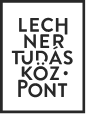 KÖZBESZERZÉSI DOKUMENTUMOK„A KÖFOP-1.0.0-VEKOP-15-2016-00037 azonosító számú projekt keretében településrendezési eszközök elektronikus feldolgozása”TÁRGYÚ A 2015. ÉVI CXLIII. TÖRVÉNY MÁSODIK RÉSZE, UNIÓS ÉRTÉKHATÁRT ELÉRŐ ÉRTÉKŰNYÍLT KÖZBESZERZÉSI ELJÁRÁSHOZTED 2017/S 183-3752952017.ALAPINFORMÁCIÓK A KÖZBESZERZÉSI ELJÁRÁSRÓLAz Ajánlatkérő, Lechner Nonprofit Kft. nevében ezennel felkérem, hogy az Európai Unió hivatalos lapjában 2017. szeptember 23. napján 2017/S 183-375295 számon közzétett ajánlati felhívás, valamint a közbeszerzési dokumentumokban leírtak szerint nyújtsa be ajánlatát a jelen közbeszerzés tárgyát képező feladatok megvalósítására.Ajánlatkérőre vonatkozó információk:Lechner Nonprofit Kft. (AK18375)1111 Budapest, Budafoki út 59.Telefon: +36 12792640
e-mail cím: zsofia.ozsvart@lechnerkozpont.huLebonyolító szervezet:ÉSZ-KER Kft.1026 Budapest, Pasaréti út 83. – BBT IrodaházTelefon: +361/788-8931Fax: +361/789-6943E-mail: eszker@eszker.euEljáró felelős akkreditált közbeszerzési szaktanácsadó:Makranczi ÁdámLajstromszáma: 00638levelezési cím: 1026 Budapest, Pasaréti út 83.e-mail cím: makranczi@eszker.eu Az eljárás típusa:A közbeszerzésekről szóló 2015. évi CXLIII. törvény (továbbiakban: Kbt.) Második része szerinti, uniós értékhatárt elérő értékű nyílt eljárás a Kbt. 81. § (1) bekezdés alapján.Eljárás nyelve:Jelen közbeszerzési eljárás kizárólagos hivatalos nyelve a magyar. Az ajánlatkérő a nem magyar nyelven benyújtott dokumentumok ajánlattevő általi felelős fordítását is elfogadja.Az eljárás tárgya:A KÖFOP-1.0.0-VEKOP-15-2016-00037 azonosító számú projekt keretében településrendezési eszközök elektronikus feldolgozásaA közbeszerzésben résztvevők köre:A nyílt eljárás olyan, egy szakaszból álló közbeszerzési eljárás, amelyben minden érdekelt gazdasági szereplő ajánlatot tehet.Egyéb rendelkezések:Az eljárás során felmerülő, az ajánlati felhívásban és jelen közbeszerzési dokumentumban nem szabályozott kérdések tekintetében a közbeszerzésekről szóló 2015. évi CXLIII. törvény és végrehajtási rendeletei az irányadóak.1. kötetajánlati felhívásKülön file-ban mellékelve!2. kötetÚTMUTATÓ Az érdekelt gazdasági szereplők részéreA KÖZBESZERZÉSI DOKUMENTUMOK TARTALMA1.1.	A közbeszerzési dokumentumok a következő részekből állnak:KÖTET: ajánlati felhívásKÖTET: ÚTMUTATÓ Az érdekelt gazdasági szereplők részéreKÖTET: SZERZŐDÉSTERVEZET KÖTET: AJÁNLOTT IGAZOLÁS- ÉS NYILATKOZATMINTÁKKÖTET: MŰSZAKI LEÍRÁSA közbeszerzési dokumentumok nem mindenben ismétlik meg a felhívásban foglaltakat, a közbeszerzési dokumentumok a felhívással együtt kezelendők. Az ajánlattevők kizárólagos kockázata, hogy gondosan megvizsgálják a közbeszerzési dokumentumokat és minden kiegészítést, amely esetleg az ajánlattételi időszak alatt kerül kibocsátásra, valamint, hogy megbízható információkat szerezzenek be minden olyan körülmény és kötelezettség vonatkozásában, amely bármilyen módon is befolyásolhatja az ajánlat természetét vagy jellemzőit.Az ajánlattevőknek a közbeszerzési dokumentumokban közölt információkat bizalmas anyagként kell kezelniük. Sem a közbeszerzési dokumentumokat, sem azok részeit, vagy másolatait nem lehet másra felhasználni, mint ajánlattételre, és az abban leírt szolgáltatások céljára.KIEGÉSZÍTŐ TÁJÉKOZTATÁSBármely gazdasági szereplő, aki az adott közbeszerzési eljárásban ajánlattevő lehet – a megfelelő ajánlattétel érdekében – a közbeszerzési dokumentumokban foglaltakkal kapcsolatban írásban kiegészítő tájékoztatást kérhet az ajánlatkérőtől vagy az általa meghatározott szervezettől.Ajánlatkérő a kiegészítő tájékoztatás vonatkozásában a Kbt. 56. § alapján jár el. Bármely gazdasági szereplő kiegészítő tájékoztatást a következő kapcsolattartási pontokon szerezhet:ÉSZ-KER Kft1026 Budapest, Pasaréti út 83. Telefon: +361/788-8931Fax: +361/789-6943E-mail: eszker@eszker.euA kiegészítő tájékoztatások kézhezvételét a gazdasági szereplőnek haladéktalanul vissza kell igazolni a +361/789-6943 faxszámra vagy az eszker@eszker.eu e-mail címre.A gazdasági szereplő kizárólagos felelőssége, hogy olyan telefax-elérhetőséget vagy e-mail címet adjon meg, amely a megküldendő dokumentumok fogadására 24 órában alkalmas. Ugyancsak a gazdasági szereplő felelőssége, hogy a szervezeti egységén belül a kiegészítő tájékoztatás időben az arra jogosulthoz kerüljön.Ajánlatkérő jelen közbeszerzési eljárás során konzultációt [Kbt. 56. § (6) bekezdés] nem tart.HELYSZÍNI BEJÁRÁS és KONZULTÁCIÓAjánlatkérő helyszíni bejárást jelen eljárás során nem tart. Ajánlatkérő konzultációt jelen eljárásban nem tart. Közbeszerzési dokumentumok letöltése:Az eljárásban való részvétel feltétele az közbeszerzési dokumentumok letöltésének visszaigazolása. (Közös ajánlattétel esetén elegendő egy ajánlattevőnek visszaigazolni a dokumentáció letöltését). A közbeszerzési dokumentumok letöltését a gazdasági szereplőnek a letöltött dokumentáció mellékletét képező kitöltött és cégszerűen aláírt visszaigazoló adatlap (10. számú melléklet) lebonyolító szervezetnek történő megküldésével (faxon és/vagy e-mailen) kell igazolnia.A közbeszerzési dokumentumok az ajánlati felhívás I.3. pontjában megjelölt honlapon jelen felhívás megjelenésének napjától elérhetőek.A közbeszerzési dokumentumok letöltéséről szóló nyilatkozatot legkésőbb az ajánlattételi határidő lejártát megelőzően kell az ajánlatkérő rendelkezésére bocsátani, de javasoljuk annak letöltést követő mihamarabbi megküldését annak érdekében, hogy az ajánlatkérő a kiegészítő tájékoztatást a dokumentációt letöltő gazdasági szereplőnek megküldhesse.A gazdasági szereplő felelőssége és kockázata az, hogy amennyiben a letöltést követően haladéktalanul nem küldi meg ajánlatkérő által megbízott lebonyolító részére a letöltésről szóló visszaigazolást, úgy ajánlatkérő nem tudja részére közvetlenül megküldeni a kiegészítő tájékoztatás(oka)t és ez esetben a gazdasági szereplőnek kell tájékozódnia ajánlatkérő honlapjáról a kiegészítő tájékoztatáskérés(ek)re adott válasz(ok)ról.Az ajánlatok benyújtásaAz ajánlathoz felolvasólapot kell csatolni a Kbt. 66. § (5) bekezdés szerint.Az ajánlatnak tartalmaznia kell az ajánlattevő nyilatkozatát a Kbt. 66. § (2) és (4) bekezdésére (ajánlati nyilatkozat). Az ajánlat egy eredeti példányának a Kbt. 66. § (2) bekezdése szerinti nyilatkozat eredeti aláírt példányát kell tartalmaznia.Alvállalkozók: Ajánlatkérő jelen eljárásban előírja a Kbt. 66. § (6) bekezdés szerinti információk ajánlatban történő feltüntetését.A Kbt. 67. § (1) bekezdés alapján a gazdasági szereplő ajánlatában köteles a kizáró okok fenn nem állása, az alkalmassági követelményeknek való megfelelés tekintetében az egységes európai közbeszerzési dokumentumba (EEKD) foglalt nyilatkozatát ajánlata részeként benyújtani.Az ajánlattevőnek a Kbt.-ben, az ajánlati felhívásban, illetve jelen közbeszerzési dokumentumokban meghatározott tartalmi és formai követelmények maradéktalan figyelembevételével és az előírt kötelező okiratok, dokumentumok, nyilatkozatok (a továbbiakban együttesen: mellékletek) becsatolásával kell ajánlatát benyújtania.Formai előírások: az ajánlatot ajánlattevőknek nem elektronikus úton kell a jelen felhívásban és a közbeszerzési dokumentumokban meghatározott tartalmi, és a formai követelményeknek megfelelően elkészítenie és benyújtania:az ajánlat papír alapú példányát zsinórral, lapozhatóan össze kell fűzni, a csomót matricával az ajánlat első vagy hátsó lapjához rögzíteni, a matricát le kell bélyegezni, vagy az ajánlattevő részéről erre jogosultnak alá kell írni, úgy hogy a bélyegző, illetőleg az aláírás legalább egy része a matricán legyen;az ajánlat oldalszámozása eggyel kezdődjön és oldalanként növekedjen. Elegendő a szöveget vagy számokat vagy képet tartalmazó oldalakat számozni, az üres oldalakat nem kell, de lehet. A címlapot és hátlapot (ha vannak) nem kell, de lehet számozni. Az ajánlatkérő az ettől kismértékben eltérő számozást (pl. egyes oldalaknál a /A, /B oldalszám) is elfogad, ha a tartalomjegyzékben az egyes iratok helye egyértelműen azonosítható és az iratok helyére egyértelműen lehet hivatkozni. Az ajánlatkérő a kismértékben hiányos számozást jogosult kiegészíteni, ha ez az ajánlatban való tájékozódása, illetve az ajánlatra való hivatkozása érdekében szükséges;az ajánlatnak az elején tartalomjegyzéket kell tartalmaznia, mely alapján az ajánlatban szereplő dokumentumok oldalszám alapján megtalálhatóak;az ajánlatot zárt csomagolásban, 1 papír alapú példányban, továbbá 1 db a papír alapú példánnyal mindenben megegyező elektronikus másolati példányban kell (DVD vagy CD adathordozón) benyújtani; amennyiben az elektronikus és az eredeti papír alapú ajánlat között eltérés van, ajánlattevő az eredeti papír alapú példány tekinti irányadónakaz ajánlatban lévő, minden dokumentumot (nyilatkozatot) a végén alá kell írnia az adott gazdálkodó szervezetnél erre jogosult(ak)nak vagy olyan személynek, vagy személyeknek aki(k) erre a jogosult személy(ek)től írásos felhatalmazást kaptak;az ajánlat minden olyan oldalát, amelyen - az ajánlat beadása előtt - módosítást hajtottak végre, az adott dokumentumot aláíró személynek vagy személyeknek a módosításnál is kézjeggyel kell ellátni; a zárt csomagon „Ajánlat – A KÖFOP-1.0.0-VEKOP-15-2016-00037 azonosító számú projekt keretében településrendezési eszközök elektronikus feldolgozása” megjelölést kell feltüntetni.Az ajánlat nem tartalmazhat betoldásokat, törléseket és átírásokat, az ajánlattevő által elkövetett hibák szükséges korrekcióinak kivételével, amely esetben ezen korrekciókat az ajánlatot aláíró személynek, vagy személyeknek kézjegyükkel kell ellátni.Az ajánlatokat írásban és zártan, a felhívás által megjelölt kapcsolattartási pontban megadott címre közvetlenül vagy postai úton kell benyújtani az ajánlattételi határidő lejártáig. A postán, futárral feladott, vagy személyesen kézbesített ajánlatokat az ajánlatkérő csak akkor tekinti határidőn belül benyújtottnak, ha annak kézhezvételére az ajánlattételi határidő lejártáig sor kerül. Az ajánlat, illetve az azzal kapcsolatos postai küldemények elvesztéséből eredő kockázat az ajánlattevőt terheli.Az ajánlatok benyújtásának helye és határideje:ÉSZ-KER Kft.1026 Budapest, Pasaréti út 83. BBT irodaház- titkársághatárideje: 2017. október 30. 10:00 óraSzemélyes leadás esetén kérjük, hogy ajánlataikat munkanapokon 9-16 óra között adják le, az ajánlattételi határidő lejártának napján 9:00 órától!Az ajánlatokat ajánlatkérő lebonyolító szervezete érkezteti, aki biztosítja, hogy az ajánlatok tartalma a felbontás időpontjáig senki számára se válhasson hozzáférhetővé.Ha a jelen közbeszerzési dokumentumok ajánlott igazolás- és nyilatkozatminta alkalmazását írja elő, ez esetben a 4. kötetben található vonatkozó iratmintát kérjük lehetőség szerint felhasználni és megfelelően kitöltve az ajánlathoz mellékelni. Az ajánlott igazolás- és nyilatkozatminta helyett annak tartalmilag mindenben megfelelő más okirat is mellékelhető (pl. referencia nyilatkozat esetén). Az ajánlattevő felelősséggel tartozik az ajánlatban közölt adatok és nyilatkozatok, valamint a becsatolt igazolások, okiratok tartalmának valódiságáért.Az ajánlat előkészítésével, összeállításával és benyújtásával, vagy az ajánlathoz szükséges információk megszerzésével kapcsolatos mulasztás következményei ajánlattevőt terhelik. Az ajánlat elkészítésével, benyújtásával és egyébként a közbeszerzési eljárásban való részvétellel kapcsolatban felmerülő költségeket az ajánlattevők maguk viselik és ezek részben vagy egészben történő megtérítésére az ajánlatkérő nem kötelezhető. Minden olyan adat, információ beszerzése, - amely ajánlatuk elkészítéséhez és a szerződéses kötelezettségek elvállalásához szükségesek – saját költségükre és saját felelősségükre az Ajánlattevők feladata.Ajánlatkérő az ajánlat benyújtását követően nem veszi figyelembe ajánlattevőnek – a pontos információk hiányára hivatkozó – ajánlat módosítására vonatkozó kérelmét. Az ajánlathoz szükséges pontos és egyértelmű információk beszerzését szolgálja a jelen közbeszerzési dokumentumokban részletezett tájékoztatás-kérés lehetősége. Ajánlattevőnek – a jogszabályi rendelkezések betartása mellett – az ajánlati felhívásban, a közbeszerzési dokumentumokban és az ajánlattevők kérdéseire adott válaszokban meghatározottaknak megfelelően kell az ajánlatot elkészítenie.Az ajánlatban közölt információk kizárólag ezen közbeszerzési eljárás eredményének megállapítása keretében kerülnek felhasználásra.részajánlattétel, illetve többváltozatú ajánlattétel lehetőségeAjánlatkérő nem biztosítja a részajánlattétel lehetőségét.Az ajánlattevők jelen eljárásban többváltozatú (alternatív) ajánlatot nem tehetnek, az ilyen ajánlatokat ajánlatkérő érvénytelennek nyilvánítja, tekintettel arra, hogy nem összehasonlíthatóak a többi ajánlattal.KÖZÖS AJÁNLATTÉTELTöbb gazdasági szereplő közösen is tehet ajánlatot. Közös ajánlattétel esetén a Kbt. 35. § alapján kell eljárni.Ajánlatkérő kizárja gazdálkodó szervezet létrehozását (projekttársaság) mind Ajánlattevő, mind közös Ajánlattevők vonatkozásában.Amennyiben több gazdasági szereplő közösen tesz ajánlatot a közbeszerzési eljárásban, akkor csatolniuk kell az erre vonatkozó megállapodást. A közös ajánlattevők megállapodásának tartalmaznia kell:a jelen közbeszerzési eljárásban közös ajánlattevők nevében eljárni (továbbá kapcsolattartásra) jogosult képviselő szervezet megnevezését;a szerződés teljesítéséért egyetemleges felelősségvállalást minden tag részéről;ajánlatban vállalt kötelezettségek és a munka megosztásának ismertetését a tagok és a vezető között;a számlázás rendjét.A nyertes ajánlattevő kiválasztásaAz ajánlatok értékelési szempontja jelen eljárásban a legjobb ár-érték arányt megjelenítő szempontrendszer (a Kbt. 76. § (2) bekezdés c) pontja szerint) az alábbi részszempontok szerint:Az ajánlatok részszempontok szerinti tartalmi elemeinek értékelése során adható pontszám alsó és felső határa: 0-100 pont. A részszempontok esetén ajánlatoknak az elbírálás részszempontjai szerinti tartalmi elemeit a ponthatárok között értékeli úgy, hogy a legjobb tartalmi elemre az értékelési pontszám maximumát adja. A többi ajánlat részszempont szerinti pontszáma a legjobb tartalmi elemhez viszonyított arány szerint kerül megállapításra, kettő tizedes jegyre való kerekítés mellett. Az 1. részszempont értékelése:Az ajánlatkérő az 1. értékelési részszempont esetében a legjobb ajánlatot tartalmazó ajánlatra (legalacsonyabb ajánlati ár) 100 pontot ad, a többi ajánlatra arányosan kevesebbet. A pontszámok kiszámítása során alkalmazandó képletet a Közbeszerzési Hatóság útmutatójának (KÉ 2016. évi 147. szám; 2016. december 21.) 1. számú melléklet A. ba) pontja szerinti fordított arányosítás módszere tartalmazza. Az értékelés módszere képlettel leírva:P = (A legjobb / A vizsgált) × (P max - P min) + P minahol:P:	a vizsgált ajánlati elem adott szempontra vonatkozó pontszámaP max:	a pontskála felső határaP min:	a pontskála alsó határaA legjobb:	a legelőnyösebb ajánlat tartalmi elemeA vizsgált:	a vizsgált ajánlat tartalmi elemeHa e módszer alkalmazásával tört pontértékek keletkeznek, akkor azokat az általános szabályoknak megfelelően két tizedes jegyre kell kerekíteni (ehhez Ajánlatkérő Microsoft Excel programot fog használni a pontszámítás során).Az ajánlati ár kialakítása során a kiadott műszaki leírás ismerete mellett az alábbi pontokat is figyelembe kell venni.Az ajánlatban szereplő áraknak fix árnak kell lennie, vagyis az Ajánlattevők semmilyen formában és semmilyen hivatkozással nem tehetnek változó árat tartalmazó ajánlatot. A nettó árakat úgy kell megadni, hogy azok tartalmazzanak minden járulékos költséget, függetlenül azok formájától és forrásától, pl. vám, különböző díjak és illetékek, stb.Amennyiben a szerződés megkötésekor hatályos ÁFA szabályozás a szerződés hatálya alatt változik, a hatályos szabályozás a szerződés ÁFÁ-ra vonatkozó rendelkezéseit a Szerződő Felek minden külön nyilatkozata, szerződés-módosítás nélkül módosítja. Ha az ajánlati ár számokkal megadott összege és a betűvel leírt összeg között eltérés mutatkozik, akkor a számokkal kiírt összeget tekinti Ajánlatkérő érvényesnek. Az Ajánlattevők csak magyar forintban (HUF) tehetnek ajánlatot és a szerződéskötés valutaneme is csak ez lehet.  Az ajánlati árnak tartalmaznia kell mindazokat a költségeket, amelyek az ajánlat tárgyának eredményfelelős megvalósításához, az ajánlati feltételekben rögzített feltételek betartásához szükségesek, így többek között minden illetéket, díjat.  Az ajánlat csak banki átutalásos fizetési módot tartalmazhat, minden egyéb fizetési mód elfogadhatatlan az Ajánlatkérő számára. A 2. részszempont értékelése - az M2.a) alkalmassági követelménynél bemutatott szakembernek az alkalmassági minimumkövetelménynél meghatározottakon (36 hónap) felüli többlettapasztalata (max.: 24 hónap) (hónap)Ebben az értékelési részszempontban az ajánlatkérő a Kbt. 76. § (3) bekezdés b) pontja és (6) bekezdése alapján az ajánlattevő személyi állományának tapasztalatát értékeli az egyenes arányosítás módszere segítségével.A legjobb ajánlatot tartalmazó ajánlatra (legtöbb szakmai tapasztalat) 100 pontot ad, a többi ajánlatra arányosan kevesebbet. A pontszámok kiszámítása során alkalmazandó képletet a Közbeszerzési Hatóság útmutatójának (KÉ 2016. évi 147. szám; 2016. december 21.) 1. számú melléklet A. bb) pontja szerinti egyenes arányosítás módszere tartalmazza. Az értékelés módszere képlettel leírva:P = (A vizsgált / A legjobb) × (P max - P min) + P minahol:P:	a vizsgált ajánlati elem adott szempontra vonatkozó pontszámaP max:	a pontskála felső határaP min:	a pontskála alsó határaA legjobb:	a legelőnyösebb ajánlat tartalmi eleme (amennyiben bármely ajánlat tartalmaz a maximális pontszámhoz rendelt értéknél magasabb értéket, akkor ajánlatkérő a képletben minden ajánlat esetében a 24 hónap értéket szerepelteti a legjobb érték helyett)A vizsgált:	a vizsgált ajánlat tartalmi elemeHa e módszer alkalmazásával tört pontértékek keletkeznek, akkor azokat az általános szabályoknak megfelelően két tizedes jegyre kell kerekíteni (ehhez Ajánlatkérő Microsoft Excel programot fog használni a pontszámítás során).Megjegyzés: az ajánlatkérő a Műszaki, illetve szakmai alkalmasság M2a). pontjában foglaltak igazolására bemutatott szakember alkalmasság igazolására használt szakmai tapasztalatát az értékelés során nem veszi figyelembe, mert ezek a teljesítéshez szükséges minimális elvárást jelentik!Ajánlatkérő az M2.a) alkalmassági minimumkövetelményre megajánlott szakembernek a minimumkövetelményben meghatározotton felüli többlettapasztalatát értékeli az alábbiak szerint: 24 hónap vagy annál több szakmai tapasztalat esetében 100 pont adható, az ennél kevesebb tapasztalatra adott pontszámot ajánlatkérő a lineáris arányosítás szabályai alapján határozza meg. Amennyiben a szakember nem rendelkezik az alkalmassági minimumkövetelményben meghatározottakon felüli szakmai tapasztalattal, abban az esetben 0 pont adható.Felhívjuk ajánlattevő figyelmét, hogy ajánlatkérő az alkalmassági minimumkövetelményben meghatározott szakmai tapasztalaton felüli tapasztalatot veszi figyelembe az értékelés során.Amennyiben minden ajánlat 0, akkor ajánlatkérő a képlet alkalmazása nélkül minden ajánlatot 0 ponttal értékel.Az adott ajánlati elem legkedvezőbb szintjét meghaladó megajánlás esetében is ajánlatkérő az ajánlati elem legkedvezőbb szintjére vonatkozó pontot adja a képlet alkalmazása nélkül, többletpont nem adható.Ajánlatkérő az értékelés során kizárólag az egész hónapra vonatkozó szakmai tapasztalatot veszi figyelembe. Ennek okán az önéletrajzban a szakmai tapasztalatot év-hónap pontossággal kell feltüntetni. Az időben párhuzamos projektek esetében a szakmai tapasztalat csak egyszer vehető figyelembe. Ajánlattevőnek az ajánlathoz csatolni szükséges a bemutatott szakember vonatkozásában a szakember saját kezűleg aláírt önéletrajzának egyszerű másolati példányát olyan módon, hogy abból az értékelési szempontra vonatkozó megajánlás ellenőrizhető legyen.Továbbá ajánlatkérő a felolvasólapon kéri rögzíteni az értékelési részszempontra megajánlott szakember nevét is.Kbt. 71. § (9) bekezdés: A 76. § (3) bekezdés b) pontja szerinti értékeléshez az ajánlatkérő által bemutatni kért szakember személye hiánypótlás keretében csak a Kbt. 71. § (4) bekezdésben foglalt esetben és csak úgy változhat, hogy a hiánypótlásban az értékeléskor figyelembe veendő minden releváns körülmény tekintetében a korábbival legalább egyenértékű szakember kerül bemutatásra. Ha a hiánypótlás során a korábbinál nagyobb tapasztalattal, magasabb képzettséggel rendelkező személy kerül bemutatásra, az ajánlatkérő az értékeléshez akkor is csak az általa pótolt szakember adatait veheti figyelembe, a hiánypótlás ilyenkor is csak az érvényessé tételt szolgálja, és nem eredményezi az értékeléskor figyelembe veendő tényezők változását. Ha a 76. § (3) bekezdés b) pontja szerinti értékeléshez bemutatott szakemberre vonatkozó, a felolvasólapon feltüntetett adat és az ajánlatban a szakemberre vonatkozóan csatolt dokumentum tartalma között ellentmondás van, és nem sikerül felvilágosítás vagy a már bemutatott szakemberre vonatkozó dokumentum hiánypótlása keretében a felolvasólapon feltüntetett adatot alátámasztani, az ajánlatkérő az értékeléskor – feltéve, hogy az a felolvasólapon szereplő adatnál az értékeléskor kevésbé kedvező – azt az adatot veszi figyelembe, amelyet a szakemberre vonatkozóan csatolt dokumentumok alátámasztanak. Az ajánlatkérő az értékelt adat ezen megállapított értékéről az eljárásban részt vevő minden ajánlattevőt, az érték megállapítását követően haladéktalanul, egyidejűleg értesít. Ha a felolvasólapon feltüntetett adat és a szakemberre vonatkozóan csatolt dokumentum tartalma között olyan ellentmondás áll fenn, hogy a felolvasólapon szereplő adat az értékeléskor kevésbé kedvező, az értékeléskor a felolvasólapon szereplő adatot kell figyelembe venni.Valamennyi értékelési részszempontra vonatkozó előírások: A fenti módszerrel értékelt egyes tartalmi elemekre adott értékelési pontszámot az ajánlatkérő megszorozza a felhívásban is meghatározott súlyszámmal, a szorzatokat pedig ajánlatonként összeadja.Az az ajánlat a legjobb ár-érték arányú, amelynek az összpontszáma a legnagyobb.Az eljárás nyertese az az ajánlattevő, aki az ajánlatkérő részére az eljárást megindító felhívásban és a közbeszerzési dokumentumokban meghatározott feltételek alapján, valamint az értékelési szempontok szerint a legkedvezőbb érvényes ajánlatot tette.Ajánlatkérő nem fogad el aránytalan vagy nem teljesíthető vagy nem érvényesíthető megajánlásokat.ÜZLETI TITOK VÉDELMEA gazdasági szereplő az ajánlatban, hiánypótlásban, valamint a Kbt. 72. § szerinti indokolásban elkülönített módon elhelyezett, üzleti titkot (ideértve a védett ismeretet is) [Ptk. 2:47. §] tartalmazó iratok nyilvánosságra hozatalát megtilthatja. Az üzleti titok védelmének és a fenti iratok üzleti titokká nyilvánításának részletes szabályait a Kbt. 44. § tartalmazza.Ajánlatkérő nem vállal felelősséget az üzleti titoknak tartott információk, iratok harmadik személyek (különösen más ajánlattevők, gazdasági szereplők) általi megismeréséért, amennyiben ajánlattevő az üzleti titkot [Ptk. 2:47.§] tartalmazó iratokat ajánlatában nem elkülönített módon, vagy úgy helyezi el, hogy azok tartalmaznak a fentiekben megjelölt információkat is.VáltozásbejegyzésAjánlattevő vonatkozásában folyamatban lévő változásbejegyzési eljárás esetén az ajánlathoz csatolandó a cégbírósághoz benyújtott változásbejegyzési kérelem és az annak érkezéséről a cégbíróság által megküldött igazolás is. Amennyiben ajánlattevő vonatkozásában nincs folyamatban változásbejegyzési eljárás, úgy kérjük, nemleges tartalmú változásbejegyzési nyilatkozatot szíveskedjenek az ajánlat részeként benyújtani. [321/2015. (X. 30.) Korm. rendelet 13. §]AZ AJÁNLATOK FELBONTÁSAAz ajánlatokat tartalmazó iratok felbontásának helye és ideje:ÉSZ-KER Kft.1026 Budapest, Pasaréti út 83. BBT irodaház III. emelet tárgyalóideje: 2017. október 30. 10:00 óraAz ajánlatok felbontásánál csak a Kbt 68. § (3) szerinti személyek lehetnek jelen.Az ajánlatok felbontásakor ismertetni kell az ajánlattevők nevét, címét (székhelyét, lakóhelyét), valamint azokat a főbb, számszerűsíthető adatokat, amelyek az értékelési szempont (részszempontok) alapján értékelésre kerülnek.  Aláírás igazolása: Az ajánlathoz csatolni kell az ajánlattevő, az alvállalkozó, az alkalmasság igazolásába bevont (kapacitást nyújtó) gazdasági szereplő cégjegyzésre jogosult, nyilatkozatot, dokumentumot aláíró képviselő aláírási címpéldányát vagy a 2006. évi V. törvény 9. § (1) bekezdése szerinti aláírás mintáját. Amennyiben az ajánlat cégjegyzésre jogosultak által meghatalmazott(ak) aláírásával kerül benyújtásra, a meghatalmazásnak tartalmaznia kell a meghatalmazott aláírás mintáját is. Egyéni vállalkozó ajánlattevő csatolja a képviseletre jogosult személy által aláírt nyilatkozatot, amelyben egyéni vállalkozó megjelöli a nyilvántartási számát, vagy az adószámát. Egyéni vállalkozó esetében Ajánlatkérő elfogadja bármely olyan dokumentum egyszerű másolatának csatolását, amely alkalmas a képviseletre való jogosultság igazolására.Átszámítás, árfolyamokA nem a kért valutanemben rendelkezésre álló adatok vonatkozásában a Magyar Nemzeti Bank által, az ajánlati felhívás feladásának napján közzétett devizaárfolyamok képezik az átszámítás alapját. Amennyiben valamely devizát a Magyar Nemzeti Bank nem jegyez, az adott devizára az ajánlattevő székhelye szerinti ország központi bankja által az ajánlati felhívás feladásának napján érvényes devizaárfolyamon számított euró ellenérték képezi az átszámítás alapját a fentiek szerint. Referenciák esetében az azok teljesítésekor hatályos árfolyamot kell az ajánlattevőnek figyelembe venni. A releváns devizaárfolyamra vonatkozó információt az ajánlathoz csatolni kell. Ajánlatkérő felhívja a figyelmet, hogy az átváltást az ajánlattevőnek kell megtenni az ajánlatában, ezen feladat nem képezi ajánlatkérő feladatát.EREDMÉNYHIRDETÉS, ÖSSZEGEZÉS AZ AJÁNLATOK ELBÍRÁLÁSÁRÓLAz ajánlatkérő köteles az ajánlattevőt írásban tájékoztatni az eljárás eredményéről, az eljárás eredménytelenségéről, az ajánlattevő kizárásáról, a szerződés teljesítésére való alkalmatlanságának megállapításáról, ajánlatának egyéb okból történt érvénytelenné nyilvánításáról, valamint ezek részletes indokáról, az erről hozott döntést követően a lehető leghamarabb, de legkésőbb három munkanapon belül.Az ajánlatkérő az ajánlatok elbírálásának befejezésekor külön jogszabályban meghatározott minták szerint írásbeli összegezést köteles készíteni az ajánlatokról. Az ajánlatkérő az ajánlatok elbírálásának befejezésekor a fenti tájékoztatást az írásbeli összegezésnek minden ajánlattevő részére egyidejűleg, telefaxon vagy elektronikus úton történő megküldésével teljesíti.Az ajánlatkérő az ajánlatok elbírálásáról készített írásbeli összegezést az ajánlattevők részére történő megküldésétől számított huszadik napig egy alkalommal jogosult módosítani, szükség esetén az érvénytelenségről szóló tájékoztatást visszavonni, továbbá a már megkötött szerződéstől elállni, illetve amennyiben a teljesítés megkezdése miatt az eredeti állapot nem állítható helyre, a szerződést azonnali hatállyal felmondani, ha az eredmény megküldését követően észleli, hogy az eredmény (eredménytelenség) törvénysértő volt és a módosítás a törvénysértést orvosolja. Az ajánlatkérő a módosított írásbeli összegezést köteles faxon vagy elektronikus úton haladéktalanul, egyidejűleg az összes ajánlattevőnek megküldeni.ELŐZETES VITARENDEZÉSA Kbt. 80. § (1) bekezdése szerinti előzetes vitarendezési kérelmet az alábbi címre kell benyújtani:ÉSZ-KER Kft1026 Budapest, Pasaréti út 83. 1026 Budapest, Pasaréti út 83. – BBT Irodaház TitkárságTelefon: +361/788-8931Fax: +361/789-6943E-mail: eszker@eszker.euA kérelmezőnek az ajánlatkérőhöz benyújtott kérelmében (a továbbiakban: előzetes vitarendezési kérelem) meg kell jelölnie az írásbeli összegezés vagy egyéb dokumentum, vagy eljárási cselekmény jogsértőnek tartott elemét, továbbá a kérelmező javaslatát, észrevételét, valamint az álláspontját alátámasztó adatokat, tényeket, továbbá az azt alátámasztó dokumentumokra - ha vannak ilyenek - hivatkoznia kell.Az előzetes vitarendezési eljárás szabályait a Kbt. 80. §-a tartalmazza.Amennyiben valamely ajánlattevő a rendelkezésére álló határidőben előzetes vitarendezési kérelmet nyújtott be az ajánlatok bontását követően történt eljárási cselekménnyel, keletkezett dokumentummal kapcsolatban, az ajánlatkérő a kérelem benyújtásától a válaszának megküldése napját követő tíz napos időtartam lejártáig akkor sem kötheti meg a szerződést, ha eddig az időpontig a szerződéskötési moratórium egyébként lejárna.A SZERZŐDÉS MEGKÖTÉSE ÉS TELJESÍTÉSEEredményes közbeszerzési eljárás alapján a szerződést a nyertes szervezettel (személlyel) - közös ajánlattétel esetén a nyertes szervezetekkel (személyekkel) - kell írásban megkötni a közbeszerzési eljárásban közölt végleges feltételek, szerződéstervezet és ajánlat tartalmának megfelelően.A szerződésnek tartalmaznia kell - az eljárás során alkalmazott értékelési szempontra tekintettel - a nyertes ajánlat azon elemeit, amelyek értékelésre kerültek.Az ajánlatok elbírálásáról szóló írásbeli összegezésnek az ajánlattevők részére történt megküldése napjától a nyertes ajánlattevő és a második legkedvezőbb ajánlatot (ha ajánlatkérő hirdetett második helyezettet) tett ajánlattevő ajánlati kötöttsége további hatvan nappal meghosszabbodik.Az ajánlatkérő köteles szerződéses feltételként előírni, hogy:nem fizethet, illetve számolhat el a szerződés teljesítésével összefüggésben olyan költségeket, amelyek a 62. § (1) bekezdés k) pont ka)–kb) alpontja szerinti feltételeknek nem megfelelő társaság tekintetében merülnek fel, és amelyek a nyertes ajánlattevő adóköteles jövedelmének csökkentésére alkalmasak;a szerződés teljesítésének teljes időtartama alatt tulajdonosi szerkezetét az ajánlatkérő számára megismerhetővé teszi és a Kbt. 143. § (3) bekezdése szerinti ügyletekről az ajánlatkérőt haladéktalanul értesíti.Az ajánlatkérőként szerződő fél jogosult és egyben köteles a szerződést felmondani - ha szükséges olyan határidővel, amely lehetővé teszi, hogy a szerződéssel érintett feladata ellátásáról gondoskodni tudjon – ha:a nyertes ajánlattevőben közvetetten vagy közvetlenül 25%-ot meghaladó tulajdoni részesedést szerez valamely olyan jogi személy vagy személyes joga szerint jogképes szervezet, amely tekintetében fennáll a 62. § (1) bekezdés k) pont kb) alpontjában meghatározott feltétel;a nyertes ajánlattevő közvetetten vagy közvetlenül 25%-ot meghaladó tulajdoni részesedést szerez valamely olyan jogi személyben vagy személyes joga szerint jogképes szervezetben, amely tekintetében fennáll a 62. § (1) bekezdés k) pont kb) alpontjában meghatározott feltétel.Jelen pontban említett felmondás esetén a nyertes ajánlattevő a szerződés megszűnése előtt már teljesített szolgáltatás szerződésszerű pénzbeli ellenértékére jogosult.A külföldi adóilletőségű nyertes ajánlattevő köteles a szerződéshez arra vonatkozó meghatalmazást csatolni, hogy az illetősége szerinti adóhatóságtól a magyar adóhatóság közvetlenül beszerezhet a nyertes ajánlattevőre vonatkozó adatokat az országok közötti jogsegély igénybevétele nélkül.A közbeszerzési szerződést a közbeszerzési eljárás alapján nyertes ajánlattevőként szerződő félnek, illetve közösen ajánlatot tevőknek kell teljesítenie.Az ajánlattevőként szerződő fél teljesítésében köteles közreműködni az olyan alvállalkozó és szakember, amely a közbeszerzési eljárásban részt vett az ajánlattevő alkalmasságának igazolásában. Az ajánlattevő köteles az ajánlatkérőnek a teljesítés során minden olyan - akár a korábban megjelölt alvállalkozó helyett igénybe venni kívánt - alvállalkozó bevonását bejelenteni, amelyet az ajánlatában nem nevezett meg és a bejelentéssel együtt nyilatkoznia kell arról is, hogy az általa igénybe venni kívánt alvállalkozó nem áll a kizáró okok hatálya alatt.Az ajánlattevőként szerződő fél a teljesítéshez az alkalmasságának igazolásában részt vett szervezetet a 65. § (9) bekezdésében foglalt esetekben és módon köteles igénybe venni. E szervezetek bevonása akkor maradhat el, vagy helyettük akkor vonható be más (ideértve az átalakulás, egyesülés, szétválás útján történt jogutódlás eseteit is), ha az ajánlattevő e szervezet nélkül vagy a helyette bevont új szervezettel is megfelel - amennyiben a közbeszerzési eljárásban az adott alkalmassági követelmény tekintetében bemutatott adatok alapján az ajánlatkérő szűkítette az eljárásban részt vevő gazdasági szereplők számát, az eredeti szervezetekkel egyenértékű módon megfelel - azoknak az alkalmassági követelményeknek, amelyeknek az ajánlattevőként szerződő fél a közbeszerzési eljárásban az adott szervezettel együtt felelt meg.Ajánlatkérő felhívja az ajánlattevők figyelmét a Kbt. 73. § (4)-(5) bekezdésében foglaltakra. A Kbt. 73. § (5) bekezdés alapján Ajánlatkérő a közbeszerzési dokumentumokban tájékoztatásként közli azoknak a szervezeteknek a nevét, amelyektől az ajánlattevő tájékoztatást kaphat a Kbt. 73. § (4) bekezdés szerinti azon követelményekről, amelyeknek a teljesítés során meg kell felelni. A tájékozódási kötelezettsége teljesítéséről ajánlattevőnek ajánlatában nyilatkoznia kell (8. sz. melléklet).Állami Népegészségügyi és Tisztiorvosi Szolgálat (ÁNTSZ) Székhely: 1097 Budapest, Gyáli út 2-6.Levelezési cím: 1437 Budapest, Pf. 839.Tel.: +36-1-476-1100Fax: +36-1-476-1390Honlap: www.antsz.huNemzeti Munkaügyi HivatalMunkavédelmi és munkaügyi főigazgató-helyettes1024 Budapest, Margit körút 85.Telefon: 06 1 346 9414, 06 1 346 9416Fax: 06 1 346 9417E-mail: elnok@ommf.gov.huHonlap: www.ommf.gov.huMagyar Bányászati és Földtani HivatalSzékhely: 1145 Budapest, Columbus u. 17-23Levelezési cím: 1590 Budapest, Pf. 95Tel.: +36-1-301-2900Fax: +36-1-301-2903Honlap: www.mbfh.huAdózás tekintetében: NAV  Székhely: 1054 Budapest, Széchenyi u. 2. Tel.: +36- 1-428-5100Fax: +36-1- 428-5382 Honlap: www.nav.huNemzetgazdasági MinisztériumH-1051 Budapest, József nádor tér 4. Levelezési cím: 1055 Budapest, Honvéd utca 13-15. Telefon: +36-06-1-374-2700Fax: +36-06-1-374-2925 E-mail:	ugyfelszolgalat@ngm.gov.huHonlap:http://www.kormany.hu/hu/nemzetgazdasagi-miniszterium/elerhetosegekKörnyezetvédelem tekintetében:Vidékfejlesztési Minisztérium Székhely: 1055 Budapest, Kossuth Lajos tér 11.Postai cím: 1860 BudapestTelefon: 06-1-795-2000Telefax: 06-1-795-0200 Honlap: http://www.kormany.hu/hu/videkfejlesztesi-miniszterium/elerhetosegek3. KÖTETSZERZŐDÉSTERVEZETVállalkozási szerződés(tervezet)amely létrejött egyrészről a Lechner Nonprofit Kft. (székhelye: 1111 Budapest, Budafoki út 59.. cg: ………………………………….., Képviseli: ………………………………………….., adószáma: ……………………………………………………, pénzforgalmi számlaszáma: ………………………………………………………………………..), mint megrendelő (továbbiakban: Megrendelő)másrészről a ……………………………………………………………………………..(név) (székhely: …………………………………….., adószám: ……………………………….., pénzforgalmi számlaszám: ………………………………………………, cg.: …………………………………..; képviselő: …………………………………………………………..) mint vállalkozó (a továbbiakban: Vállalkozó) között az alulírott helyen és napon, az alábbi feltételek szerint:I. Előzmények1. Megrendelő a közbeszerzésekről szóló 2015. évi CVLIII. törvény (továbbiakban: Kbt.)  II. része alapján uniós eljárásrend szerinti nyílt közbeszerzési eljárást folytatott le „A KÖFOP-1.0.0-VEKOP-15-2016-00037 azonosító számú projekt keretében településrendezési eszközök elektronikus feldolgozása” elnevezéssel. 2. Az eljárásban nem lehetett részajánlatot tenni, így jelen szerződés a teljes beszerzési tárgyra vonatkozik.3. Az eljárás nyertese Vállalkozó lett, akivel Megrendelő – a Kbt. rendelkezéseinek megfelelően - az alábbi szerződést köti.4. Felek rögzítik, hogy a Megrendelő a 2013. évi V. törvény 8:1.§ (1) bek. 7.) pontja alapján szerződő hatóságnak minősül.II. A szerződés tárgya, célja1. Megrendelő megrendeli, Vállalkozó pedig elvállalja a fent megjelölt közbeszerzési eljárás iratanyagában, ill. jelen szerződés által előírt tartalommal az ott meghatározott digitalizálási és adatfeldolgozási, valamint a kapcsolódó feladatok ellátását, a hatályos jogszabályok, szakmai szabályok, és a közbeszerzési eljárás iratanya szerint, eredményfelelősséggel.2. Az ellátandó feladatok részletes leírását a közbeszerzési műszaki leírás tartalmazza.Vállalkozó fő feladatai:a) a műszaki leírás 1. sz. mellékletében felsorolt 1072 db településre vonatkozóan a Megrendelő Építésügyi Dokumentációs és Információs Központjába (továbbiakban: Dokumentációs Központ) 2017. 07. 21-ig beérkezett, hatályos – a települések teljes közigazgatási területére vonatkozó – településszerkezeti tervlapok digitalizálása raszteres formátumba és georeferálása.b)	a műszaki leírás 2. sz. mellékletében felsorolt 1814 db településre vonatkozóan a Dokumentációs Központba 2017. 07. 21-ig beérkezett, hatályos – a települések teljes közigazgatási területére, vagy azok részterületére vonatkozó – a Lechner Tudásközpont által biztosított digitalizált és georeferált szabályozási tervek alapján az építési övezetek vektoros formátumban történő előállítása; a létrehozott poligonok adattábláinak a műszaki leírás 7.3.8 fejezetben felsorolt attribútumokkal történő feltöltése; a digitalizált állomány topológiai ellenőrzése és javítása; térinformatikai rendszerbe illesztésre való előkészítése.c)	a műszaki leírás 2. sz. mellékletében felsorolt 1814 db, valamint a 3. sz. mellékletében felsorolt 391 db településre vonatkozóan a Dokumentációs Központba 2017. 07. 21-ig beérkezett, hatályos – a települések teljes közigazgatási területére, vagy azok részterületére vonatkozó – a Lechner Tudásközpont által biztosított digitalizált és georeferált szabályozási tervek alapján az alábbi tervi elemek vektoros formátumban történő előállítása (amennyiben az adott terv tartalmazza azokat):•	Építési telekre vonatkozó szabályozási elemek1)	Építési hely (poligon)2)	Építési vonal (vonal)3)	Telek be nem építhető része (poligon)•	Védelem, korlátozás, kötelezettség – örökségvédelem4)	Helyi értékvédelmi terület határa•	Védelem, korlátozás, kötelezettség – táj- és természetvédelem5)	Helyi jelentőségű természetvédelmi terület határa/területe6)	Helyi jelentőségű védett természeti értékd)	a KD műszaki leírás 2. sz. mellékletben felsorolt települések területére vonatkozóan a Dokumentációs Központba 2017. 07. 21-ig beérkezett, hatályos helyi építési szabályzatokban található, helyrajzi számhoz kötött információk (pl.: helyi védettség, tilalmak, korlátozások stb.) feldolgozása, adatbázisba szervezése.e)	Az előállított digitális állományok minőségi vizsgálatának elvégzése. A vizsgálat során vagy a Megrendelő által feltárt és jelzett hibák javítása.f)	A feldolgozott állományok elektronikus úton történő átadása Megrendelő részére.3. Vállalkozó a munkát hiány-, és hibamentesen, a jelen szerződés VII/1. pontjában meghatározott határidőre köteles elvégezni. A hiány-, és hibamentes munkálatokként Megrendelő a jogszabályoknak, szakmai szokásoknak, szabványoknak is megfelelő, hiány-, és hibamentességet érti.4. Vállalkozó jogosult alvállalkozó(k) (Ptk. fogalomhasználata szerint: közreműködő(k)) igénybevételére. Az alvállalkozó igénybevételénél a Kbt. és a jelen szerződés megkötéséhez vezető közbeszerzési eljárás rendelkezései irányadóak.5. A Vállalkozó az igénybe vett alvállalkozóért (közreműködőért) úgy felel, mintha az alvállalkozói (közreműködői) által végzett munkákat saját maga végezte volna el. A jogosulatlanul igénybe vett alvállalkozók vonatkozásában azon hátrányos következményekért is felel, ami ezen alvállalkozók (közreműködők) igénybevétele nélkül nem következtek volna be.6. Megrendelő e körben kifejezetten felhívja a Vállalkozó figyelmét a Kbt. 138-139.§-ban foglaltakra.III. A szerződés tartalma, a felek jogai és kötelezettségeiVállalkozó feladatának ellátása során a vonatkozó magyar és Európai Unió-s jogszabályok, a kapcsolódó közbeszerzési dokumentumok, a szakmai szokások, szokványok, és Megrendelő érdekeinek megfelelően köteles teljesíteni akként, hogy a megvalósított feladat teljes körű legyen, továbbá hogy a Megrendelő által biztosított adatok ne sérüljenek, vagy semmisüljenek meg sem egészében, sem részében.Vállalkozó teljes anyagi felelősséggel tartozik az általa átvett adatok állapotáért.Megrendelő a jelen szerződés alapján átadandó adatokat/dokumentumokat a székhelyén (ami egyben a teljesítés helye is) elektronikus formában adja át a szerződés hatálybalépését követő 10 napon belül.Vállalkozó köteles az adatok sértetlenségét és teljes körűségét ellenőrizni. Amennyiben valamely adat hiányzik vagy sérült, köteles a Megrendelőt haladéktalanul erről tájékoztatni, aki 2 munkanapon belül intézkedik a hiba megoldásáról.Felek rögzítik, hogy az átadott adatokat Vállalkozó csak olyan munkavállalójával, vagy részére a tárgyi szolgáltatás teljesítéséhez igénybe vett közreműködőjével oszthatja meg, aki ténylegesen azzal munkát végez. Más személynek az adatokat/adatbázist a Vállalkozó sem egészben, sem részben nem adhatja át és nem teheti hozzáférhetővé.Az átadandó adatok formátumát a közbeszerzési műszaki leírás tartalmazza.Vállalkozó kötelezettsége a feladat ellátásához szükséges valamennyi személyi, anyagi, és technikai feltétel (hardver és szoftver) jogszerű biztosítása. Vállalkozót az ellátandó feladatok vonatkozásban az I. fejezetben foglaltak szerint eredményfelelősség terheli. A Vállalkozó a Megrendelő utasítása szerint köteles eljárni. Az utasítás nem terjedhet ki a tevékenység megszervezésére és nem teheti a teljesítést terhesebbé. Ha a Megrendelő célszerűtlen vagy szakszerűtlen utasítást ad, a Vállalkozó köteles őt erre figyelmeztetni. Ha a Megrendelő a figyelmeztetés ellenére utasítását fenntartja, a Vállalkozó a szerződéstől - ha másképpen a szerződés szerződésszerű teljesítése nem biztosítható - elállhat vagy a feladatot a Megrendelő utasításai szerint, a Megrendelő kockázatára elláthatja. A Vállalkozó köteles megtagadni az utasítás teljesítését, ha annak végrehajtása jogszabály vagy hatósági határozat megsértéséhez vezetne, vagy veszélyeztetné mások személyét vagy vagyonát, továbbá, ha az utasítás teljesítése bármely számítógépes (al)rendszer működőképességét veszélyeztetné vagy kizárná, vagy egyébként adatvesztést, vagy védett adat jogosultatlan személyhez való továbbítását, vagy annak jogosulatlan személy általi megismerhetőségét okozna.Felek rögzítik, hogy a Megrendelő jogosult saját maga vagy harmadik személy bevonásával a teljesítés ellenőrzésére.Felek megállapodnak abban, hogy a megrendelői ellenőrzés elmulasztása vagy nem megfelelő ellátása, továbbá az ellenőrzés tényleges megtörténte sem befolyásolja a Vállalkozó hibás/hiányos teljesítéséért való felelősséget.Vállalkozó – amennyiben a jogszabályokból, a szakmai szokásokból a teljesítésre vonatkozó valamely releváns körülmény nem állapítható meg egyértelműen - az érintett feladatokat a Megrendelővel előzetesen egyeztetve köteles ellátni. Vállalkozó nem kérhet olyan Megrendelői utasítást vagy iránymutatást, melyet jelen szerződés alapján neki kel meghatározni, beszerezni vagy biztosítani.IV. Teljesítés módjaFelek rögzítik, hogy a teljesítés helye Megrendelő székhelye. Vállalkozó a műszaki leírás 7. fejezetében meghatározott formátumban és előírt fájlnevekkel ellátva folyamatosan tölti fel az elkészült digitális állományokat Megrendelő által biztosított munkaszerverre. A feltöltéssel egyidejűleg Vállalkozó az elkészült állományokhoz tartozó feldolgozási adatlapokat is rögzíti.A részteljesítési szakaszok végéig feltöltött digitalizált állományokat Megrendelő minőségi vizsgálatnak veti alá. A vektoros digitalizált állomány 15%-ánál, a raszteres digitalizált állomány 5%-nál végez Megrendelő minőségi vizsgálatot. Amennyiben a Megrendelő által vizsgált mintában a hibás, vagy nem megfelelő állományok aránya eléri a 5 %-ot, a teljes feldolgozott állomány visszaküldésre kerül javítás céljából Vállalkozó részére. Teljesítésigazolást Megrendelő csak abban az esetbe állít ki, ha a minőségi vizsgálat során vett mintában a hibák száma a jelen pontban meghatározott szintet nem éri el.A teljesítés ütemezése: I. részteljesítés: A szerződés aláírásától számított 6. hónap utolsó napjáigA műszaki leírás mellékleteiben felsorolt települések 60-60%-ára vonatkozóan az alábbi tevékenységek elvégzése:A műszaki leírás 3. pontjában nevesített feladatok (a feladat ismertetésében részletezettek szerint), úgymintSzabályozási tervek feldolgozásaTelepülésszerkezeti tervek feldolgozásaHelyi építési szabályzatok tartalmi feldolgozásaElső szintű minőségi vizsgálatMinőségi vizsgálatról visszaküldött állományok javításaII. részteljesítés:            A szerződés aláírásától számított 8. hónap utolsó napjáig.A műszaki leírás mellékleteiben felsorolt települések 20-20%-ára vonatkozóan (melyek nem képezték tárgyát az I. részszámlához tartozó teljesítésnek) az alábbi tevékenységek elvégzése:A műszaki leírás 3. pontjában nevesített feladatok (a feladat ismertetésében részletezettek szerint), úgymintSzabályozási tervek feldolgozásaTelepülésszerkezeti tervek feldolgozásaHelyi építési szabályzatok tartalmi feldolgozásaElső szintű minőségi vizsgálatMinőségi vizsgálatról visszaküldött állományok javításaIII. részteljesítés: A szerződés aláírásától számított 10. hónap utolsó napjáig.A műszaki leírás mellékleteiben felsorolt települések 20-20%-ára vonatkozóan (melyek nem képezték tárgyát az I. és II. részszámlához tartozó teljesítésnek) az alábbi tevékenységek elvégzése:A műszaki leírás 3. pontjában nevesített feladatok (a feladat ismertetésében részletezettek szerint), úgymintSzabályozási tervek feldolgozásaTelepülésszerkezeti tervek feldolgozásaHelyi építési szabályzatok tartalmi feldolgozásaElső szintű minőségi vizsgálatMinőségi vizsgálatról visszaküldött tervek javításaAz elkészült és Vállalkozó által Megrendelő részére átadott munkarészeket Megrendelő 15 napon belül ellenőrzi ésamennyiben a teljesítés szerződésszerű, hiba és hiánymentes, akkor kiadja a teljesítésigazolást,amennyiben a minőségi átvétel során a IV. 3. pont szerinti minőségi vizsgálat hibát talál, a hibás/hiányos teljesítéssel érintett eredményt – vagy a teljes részteljesítést a IV.3. pont szerint - Megrendelő visszaadja 10 naptári nap határidő biztosításával.A Vállalkozó akkor állíthatja ki a számláját, ha a Megrendelő által kiállított teljesítésigazolást kézhez kapta és abban a Megrendelő a teljesítést elfogadta és igazolta. A Megrendelő a szerződéses mellékkötelezettségek pénzügyi következményeit a teljesítésigazolásban szerepelteti.Felek rögzítik, hogy az átadott adatok vonatkozásában a Vállalkozó a jelen szerződés teljesítésével kapcsolatosan felül, semmiféle jogot nem szerez, így különösen nem jogosult az egyebekben sem a saját munkájához egészben vagy részben felhasználni, vagy harmadik személynek ingyenesen vagy visszterhesen, ill. egészben vagy részben átadni, vagy egyébként hozzáférhetővé tenni. Vállalkozó felel az ezen kötelezettség megszegéséből eredő valamennyi kárért függetlenül attól, hogy az kinél jelentkezett.Vállalkozó a szerződés megkötésekor igazolta, hogy rendelkezik ISO 9001 minőségbiztosítási szabványnak megfelelő vagy ezzel egyenértékű, bármely nemzeti rendszerben akkreditált tanúsító által tanúsított minőségbiztosítási rendszerrel, vagy egyéb egyenértékű intézkedéseinek bizonyítékával. Vállalkozó fentieket – súlyos szerződésszegés terhe mellett - köteles a szerződés hatálya alatt fenntartani.Fenti, Vállalkozót terhelő kötelezettségek bármelyikének megsértése súlyos szerződésszegésnek minősül.V. A vállalkozói díj és annak megfizetéseVállalkozót jelen szerződés szerinti tevékenységek szerződésszerű ellátásáért vállalkozói díj illeti meg. A teljes vállalkozói díj mértéke: ……………………………….,- Ft + ÁFA, azaz ……………………………. forint + ÁFA.A vállalkozói díj magában foglalja Vállalkozó feladat-ellátáshoz szükséges valamennyi költségét és kiadását (átalánydíj), és különösen a felhasználási díjat. Vállalkozó a tevékenysége ellátása során a fenti pontban meghatározottakon túl semmiféle további ellenszolgáltatást (fizetési igényt) nem követelhet.Megrendelő az ellenszolgáltatás fedezetét a KÖFOP-1.0.0-VEKOP-15-2016-00037 azonosító számmal ellátott pályázati kiírásra benyújtott projekt keretében biztosítja. A támogatási intenzitás: 100,000000%Vállalkozó jogosult 2 db részszámla és egy végszámla kiállítására, amennyiben a teljesítési ütemezésben meghatározott részfeladatok elvégzését a Megrendelő teljesítés igazolásban elismeri. Megrendelő rögzíti, hogy a számlák szállítói finanszírozással kerülnek kifizetésre.A részszámlák esedékessége és értéke illeszkedik a IV. 4. pontban meghatározott részteljesítések ütemezéséhez, azaz: I. részszámla: I. részfeladatról kiállított teljesítésigazolás alapján, összege a nettó vállalkozói díj 60%-aII. részszámla: II. részfeladatról kiállított teljesítésigazolás alapján, összege a nettó vállalkozói díj 20%-aVégszámla: a III. részfeladatról kiállított teljesítésigazolás alapján, összege a nettó vállalkozói díj 20%-aAz ajánlattétel, a szerződés, a számlázás és a kifizetések pénzneme magyar forint (HUF).A szállítói finanszírozás okán előlegfizetésre a 272/2014. (XI.5.) Korm. rendelet (továbbiban R.) szabályai szerint, a R. 119.§ (1) bekezdés szerinti mértékben (a szerződés elszámolható összege 30%-ig terjedően) van lehetőség, különösen tekintettel a R. 118/A.§, ill. a vonatkozó melléklet 125.1-134.5 pontok rendelkezéseire. Vállalkozó a szállítói előleggel arányosan köteles elszámolni oly módon, hogy a részszámlákból, illetve a végszámlából köteles a szállítói előleg arányos részét levonni és ezt a számlán feltüntetni. Az előleg elszámolására a R. 118/A § (5a) bekezdése az irányadó. Vállalkozó a 272/2014. (XI.5.) Korm. rendelet 118/A. § (2a) bekezdése alapján előleg-visszafizetési biztosíték ellenében vagy a 272/2014. (XI.5.) Korm. rendelet 1. mellékletének 134.4. pontjában foglaltak alkalmazásának tudomásul vétele esetén (ez utóbbi esetben a Vállalkozónak előleg-visszafizetési biztosíték nyújtási kötelezettsége nem áll fent) tarthat igényt szállítói előlegre. Az előleg-visszafizetési biztosíték mértéke az előleg összege, csökkentve a V.1 pont szerinti nettó ellenértékre eső elszámolható költség 10%-ával. A biztosíték szolgáltatásának kötelezettségét az Irányító Hatóság, mint támogató felé a Kbt. 134.§ (6) bek. b) pontja alapján a Kbt. 134. § (6) bekezdés a) pontjában meghatározottak mellett a 2014–2020 programozási időszakban az egyes európai uniós alapokból származó támogatások felhasználásának rendjéről szóló 272/2014. (XI. 5.) Korm. rendelet 83. § (1) bekezdésében írt biztosítéki formákban is teljesíthető. Az előleg igényléséhez előlegbekérő dokumentum szükséges. A biztosítékot – amennyiben a Vállalkozó a biztosíték szolgáltatására köteles és annak szolgáltatását választja – a Vállalkozó az előleg – külön előlegbekérő okiratban történő – igénylésével köteles közvetlenül az Irányító Hatóság részére benyújtani a Megrendelő egyidejű értesítése mellett. Megrendelő az értesítéstől számított 5 napon belül jelezheti az előleggel kapcsolatos fenntartását. Ennek hiányában az előleg-igénylést a Megrendelő részéről elfogadottnak kell tekinteni. Felek rögzítik, hogy a számla kiállításának alapja és kötelező melléklete a teljesítésigazolás. Megrendelő részéről a teljesítésigazolás kiállítására jogosult : ………………... Az adott számla összege az igazolt teljesítést követően, szállítói finanszírozással átutalással kerül teljesítésre a Vállalkozó részére forintban (HUF), 45 napos fizetési határidő mellett a Kbt. 135. § (1), (4)-(6), (9)-(11) bekezdései, és a Ptk. 6:130. § (1) és (3) bekezdése alapján, tekintettel arra, hogy a szállítói finanszírozás gyakorlati tapasztalatai alapján a pénzügyi teljesítés 45 nap alatt valósul meg.Megrendelő felhívja Vállalkozó figyelmét az Art. 36/A. §-ban foglaltakra.Késedelmes fizetés esetén a Megrendelő, mint szerződő hatóság a Ptk. 6:155. §-ban meghatározottak szerinti késedelmi kamat és külön jogszabályban meghatározott költségátalány (2016. évi IX. törvény) megfizetésére köteles. Fentiek alól kivétel, ha a késedelmi kamat megfizetésére a 272/2014. (XI.5.) Korm. rendelet az irányító hatóságot kötelezi a késedelmi kamat megfizetésére (136.§).Felek rögzítik, hogy Megrendelő részéről fizetési kötelezettségei kizárólag a jogszabályoknak és jelen szerződésnek mindenben megfelelő számla Megrendelő általi hiánytalan kézhezvétele keletkeztet.VI.A szerződést biztosító mellékkötelezettségek (a szerződés megerősítése)Felek megállapodnak abban, hogy amennyiben olyan okból, melyért a Vállalkozó felelős (6:186. §) a szerződés teljesítése meghiúsul, akkor Vállalkozó meghiúsulási kötbért köteles fizetni. A meghiúsulási kötbér alapja a teljes nettó vállalkozó díj, mértéke a kötbéralap 30 %-a.Késedelmi kötbér fizetésére köteles a Vállalkozó, ha olyan okból, amiért felelős (Ptk. 6:186.§) késedelmesen teljesít (a III. 16. pontban meghatározott részteljesítési határidőt elmulasztja). A kötbér alapja a nettó vállalkozói díj 1%/naptári nap, minden megkezdett naptári napra a kötbéralapra vetítetten, de maximum a kötbéralap 20%-a. Felek rögzítik, hogy a Megrendelő jogosult a szerződéstől elállni és meghiúsulási kötbért követelni, ha a késedelmi kötbér (összesen) eléri a fenti mértéket. Szerződő Felek rögzítik, hogy a kötbér megfizetése nem érinti Megrendelőnek azt a jogát, hogy a kötbéren felüli kárát érvényesítse Vállalkozóval szemben.Felek megállapodnak abban, hogy a kötbért a Megrendelő a Vállalkozóval szemben írásbeli felszólítás útján érvényesíti. Amennyiben a Vállalkozó az írásbeli felszólítás kézhezvételétől számított 5 munkanap alatt magát nem menti ki (érdemi indoklással és azt alátámasztó bizonyítékokkal), akkor a kötbérkövetelést, mint elismert követelést kell nyilvántartani és így az beszámíthatóvá válik, a Kbt. 135. § (6) bek. szerinti feltételek teljesülése esetén.Vállalkozó a szerződés hibátlan teljesítésének biztosítására valamennyi eredmény, ill. elvégzett munka vonatkozásában a sikeres átadás-átvételtől számított 24 hónap jótállást vállal. Vállalkozó jótállási kötelezettsége – az érintett hibával kapcsolatban – megszűnik, ha a hiba a teljesítést követően keletkezett, különösen:rendeltetésellenes vagy szakszerűtlen használat,hardverelemet érintő szándékos rongálás vagy erőszakos behatás,elemi csapás,szakszerűtlen beavatkozás,a szükséges karbantartás hiánya, ha arról a Vállalkozó a Megrendelőt a teljesítéskor teljes körűen és írásban tájékoztatta,miatt következett be.Vállalkozó a jótállási kötelezettsége alatt a hiba bejelentésétől számított 3 munkanapon belül köteles a javítást elkezdeni és megfelelő személyi állománnyal annak befejezéséig folyamatosan munkát végezni. A hiba kijavításának végső határideje a bejelentést követő 10 naptári nap. Fenti határidők szintén kötbérterhes határidők.A közvetlen működésképtelenséget eredményező hibák esetén a fentiek azzal alkalmazandóak, hogy a Vállalkozó a bejelentést követő 2 munkanapon belül köteles a hiba kijavítását megkezdeni és 10 napon belül a hibát teljes körűen elhárítani.Vállalkozó köteles megtéríteni azon pluszköltségeket, amelyek a hibás teljesítés okán a Megrendelőnél keletkeztek, ide értve a Megrendelővel szemben harmadik személyek által érvényesített igényeket is.Vállalkozót a szerződés hibátlan teljesítésének biztosítására – a fentieken túl - a Ptk-ban meghatározott kellékszavatosság, ill. jogszavatosság terheli.Vállalkozó teljes kártérítési kötelezettséget vállal jelen szerződéssel kapcsolatosan a tevékenységével/mulasztásával okozott károkért, függetlenül attól, hogy az a Megrendelőre vagy harmadik személyekre háramlik. Harmadik személyekre háramló kár esetén a Vállalkozó köteles az erről való tudomásszerzést követő 3 munkanapon belül a Megrendelőt teljes körűen mentesíteni a kártérítési igények alól, illetve amennyiben Megrendelő a kártérítési igényt teljesítette, köteles a fenti határidőben a Megrendelő által teljesített összegeket megtéríteni.Felek megállapodnak abban, hogy Vállalkozó a szerződés hatálybalépésekor szolgáltatta a felhívásban megjelölt a nettó ellenszolgáltatás 5%-os mértékű teljesítési biztosítékot a Kbt. 134.§ (6) bek. a) pont szerinti módon, mely a Megrendelőnek a teljesítés elmaradásával kapcsolatos igényeinek biztosítására szolgál. Amennyiben bármely biztosíték nem óvadékkent kerül szolgáltatásra, a Megrendelő csak olyan biztosítéki okiratot fogad el, mely alapján a kötelezett vállalja, hogy a Megrendelő első felhívására, az alapjogviszony vizsgálata nélkül, a fenti mértékig a Megrendelő felé kifizetést teljesít, az igénybejelentés benyújtását követő 5 banki napon belül anélkül, hogy az igényelt összeget saját vagy más fél követelésével csökkentené (különösen beszámítás). Amennyiben a biztosítéki okiratban a biztosíték időbeli hatálya megállapításra kerül, akkor csak akkor fogadható el, ha az a teljesítési ill. jótállási határidőnek megfelel. Amennyiben bármely határidő változik, és ennek okán a biztosítéki okirat időbeli hatályának záró dátuma korábbi, mint a teljesítési határidő ill. jótállási határidő vége, akkor a Vállalkozó köteles a biztosíték időbeli hatályának lejárta előtt a biztosítéki okirat időbeli hatályát megfelelően meghosszabbítani súlyos szerződésszegés terhe mellett.VII.A szerződés módosítása, megszűnése, megszüntetéseJelen szerződés a Felek aláírásával lép hatályba és határozott időre, a szerződés hatálybalépésétől számított 10. hónap utolsó napjáig tart.Szerződő Felek rögzítik, hogy jelen szerződés csak a Kbt. feltételeinek (141. §) teljesülése esetén, írásban módosítható. Felek rögzítik, hogy a szerződés – alakszerű szerződésmódosítás nélkül – módosul az alábbi esetekben:felek közhiteles nyilvántartásban foglalt adatainak módosulása esetén a nyilvántartásba bejegyzés napjával,felek kapcsolattartóira, teljesítésigazoló személyére vonatkozó adatok módosulása esetén a másik félhez tett közlés kézhezvételének napjával,amennyiben a Kbt. ezt egyebekben nem zárja ki.Felek rögzítik, hogy semmis a szerződés módosítása, ha az arra irányul, hogy a Vállalkozót mentesítsék az olyan szerződésszegés (illetve szerződésszegésbe esés) és annak jogkövetkezményei - ide nem értve a felmondás vagy elállás jogának gyakorlását - alkalmazása alól, amelyért felelős (illetve felelős lenne), vagy amely arra irányul, hogy Megrendelő átvállaljon a Vállalkozót terhelő többletmunkaköltségeket vagy indokolatlanul egyéb, a szerződés alapján a Vállalkozót terhelő kockázatokat. E körben kijelenti Vállalkozó, hogy a kockázatokat felmérte és azt a jelen szerződésben foglalt ellenszolgáltatásban teljes körűen érvényesítette.Megrendelő a Vállalkozó súlyos vagy ismételt szerződésszegő magatartása vagy mulasztása miatt a szerződést írásban (szankciós felmondással, azonnali hatállyal) felmondhatja, köteles azonban a Vállalkozó által már elvégzett munka ellenértékét megtéríteni. A jelen szerződésben súlyos szerződésszegésként megjelölt, vagy egyébként ilyennek minősülő szerződésszegések a sérelmet szenvedett érdekmúlását önmagukban igazolják.Súlyos szerződésszegésnek minősül különösen Vállalkozó részéről:ha a szerződésben rögzített esetekben a Megrendelő által tett észrevételeket, utasításokat a Vállalkozó saját hibájából figyelmen kívül hagyja,Megrendelő jó hírnevét sérti vagy veszélyezteti,Megrendelő adataiban a Vállalkozó tevékenysége vagy mulasztása okán adatvesztés (nem várt módosulás), vagy nem tervezett, a rendeltetésszerű használatot akadályozó vagy korlátozó állapot következik be Megrendelő bármely rendszerénél,amennyiben bármely a Kbt. által előírt kötelezettségét - kivéve, ha ahhoz más jogkövetkezményt fűz a Kbt. vagy más kógens jogszabály - a Vállalkozó megszegi,jogszabályon vagy jelen szerződésen alapuló titoktartási kötelezettségét megszegi,Vállalkozó a Megrendelő súlyos vagy ismételt szerződésszegése esetén jogosult a szerződést írásban, azonnali hatállyal felmondani. A jelen szerződésben súlyos szerződésszegésként megjelölt vagy egyébként ilyennek minősülő szerződésszegés a sérelmet szenvedett érdekmúlását önmagában igazolja.Megrendelő súlyos szerződésszegésének minősül különösen:ha Megrendelő a feladat ellátásához szükséges adatokat nem, vagy nem teljes körűen biztosítja Vállalkozó erre irányuló írásbeli felhívása ellenére sem,Megrendelő a munkavégzés feltételeit egyebekben nem biztosítja.Szerződésszegés esetén bármely fél köteles fenti jogának gyakorlása előtt a másik, szerződésszegő fél figyelmét írásban felhívni a szerződésszegés megszüntetésére, megfelelő, legalább 3 munkanapos (fizetés teljesítésénél 15 napos) határidő mellett. A felmondást tartalmazó nyilatkozatban hivatkozni kell a súlyos szerződésszegés tényére és meg kell jelölni a súlyos szerződésszegés megállapításának alapjául szolgáló tényt, körülményt. Nem kell jelen pontot alkalmazni akkor, ha a szerződésszegés jellege miatt nem lehetséges.Megrendelő jogosult és egyben köteles a szerződést felmondani - ha szükséges olyan határidővel, amely lehetővé teszi, hogy a szerződéssel érintett feladata ellátásáról gondoskodni tudjon -, haVállalkozóban közvetetten vagy közvetlenül 25 %-ot meghaladó tulajdoni részesedést szerez valamely olyan jogi személy vagy személyes joga szerint jogképes szervezet, amely tekintetében fennáll a Kbt. 62. § (1) bekezdés k) pont kb) alpontjában meghatározott feltétel;Vállalkozó közvetetten vagy közvetlenül 25 %-ot meghaladó tulajdoni részesedést szerez valamely olyan jogi személyben vagy személyes joga szerint jogképes szervezetben, amely tekintetében fennáll a Kbt. 62. § (1) bekezdés k) pont kb) alpontjában meghatározott feltétel.Ennek érdekében a szerződés teljesítésének teljes időtartama alatt Vállalkozó tulajdonosi szerkezetét Megrendelő számára megismerhetővé teszi és a Kbt. 143. § (3) bekezdése szerinti ügyletekről Megrendelőt haladéktalanul értesíti.Megrendelő a szerződést felmondhatja, ha:Vállalkozó nem biztosítja a Kbt. 138. §-ban foglaltak betartását, vagy a Vállalkozó személyében érvényesen olyan jogutódlás következett be, amely nem felel meg a Kbt. 139. §-ban foglaltaknak; vagyaz EUMSZ 258. cikke alapján a közbeszerzés szabályainak megszegése miatt kötelezettségszegési eljárás indult vagy az Európai Unió Bírósága az EUMSZ 258. cikke alapján indított eljárásban kimondta, hogy az Európai Unió jogából eredő valamely kötelezettség tekintetében kötelezettségszegés történt és a bíróság által megállapított jogsértés miatt a szerződés nem semmis.A szerződés bármely jogcímen történő megszűnése esetén a Vállalkozó a megszűnésig teljesített szolgáltatások ellenértékére jogosult.A szerződés bármely okból való megszűnése esetén a Vállalkozó a birtokában lévő, a Megrendelő által átadott dokumentumokat a teljesítéssel egy időben, vagy a szerződés bármely okból történő megszűnését követő 3 napon belül átadja a Megrendelő részére iratjegyzékkel együtt, jegyzőkönyv felvétele mellett.A szerződésszegő fél teljes körű kártérítési felelősséggel tartozik az általa szerződésszegéssel a másik félnek, illetve harmadik személynek okozott kárért.Felek rögzítik, hogy nem minősül szerződésszegésnek egyik fél magatartása sem, ha az ún. vis maior okozta. Ennek bekövetkezéséről az érintett fél a másik felet haladéktalanul értesíteni köteles, és köteles mindent megtenni annak elhárításáért. Amennyiben a vis maior ok legalább 60 napig fennáll, bármely fél jogosult a szerződést felmondással/elállással megszűntetni.Szerződő Felek jelen vállalkozási szerződés – bármely okból történő – megszűnése esetén kötelesek teljes körűen elszámolni egymással, beleértve az esetleges kártérítési és kötbérigényeket is.VIII.Felek képviseletében eljáró személyekVállalkozó feladatát Megrendelővel folyamatosan egyeztetve köteles ellátni. A Felek a Szerződésben foglaltak teljesítésének elősegítése érdekében az alábbi személyeket jelölik meg kapcsolattartóként.Felek tudomásul veszik, hogy az egymáshoz címzett jognyilatkozatokat hatályosan csak a fenti pontban megjelölt személlyel közölhetik, illetve részére továbbíthatják.Amennyiben fentiekben meghatározott, Felek képviseletében eljáró személyek megváltoznak, erről Felek írásban kötelesek értesíteni egymást.Felek jognyilatkozataikat kizárólag írásban, az átvétel helyét és idejét azonosítható módon igazoló módon tehetik meg érvényesen. A Felek a fentieken értik a fax és az elektronikus levelezés (e-mail) formáját is.IX.TitoktartásFelek kijelentik, hogy minden olyan adatot, tényt, információt mely jelen szerződés keretein belül a másik féllel kapcsolatban a tudomásukra jut, titokként kezelnek, kivéve, melynek nyilvánosságra hozatalát jogszabály, vagy végrehajtható bírósági/hatósági határozat előírja.Vállalkozó a tevékenysége során a tudomására jutott valamennyi a Megrendelő adatbázisában szereplő harmadik személyre, ügyletre vonatkozó adatot köteles titokként kezelni.Vállalkozó köteles mentesíteni a Megrendelőt a fentiek miatt a harmadik személyek által a Megrendelővel szemben érvényesített valamennyi kár, ill. igény vonatkozásában.A titoktartási kötelezettség megszegéséből eredő kárért az ezért felelős fél kártérítési kötelezettséggel tarozik.Felek titoktartási kötelezettsége kiterjed a munkavállalóikra, valamely polgári jogi szerződés alapján munkavégzésre irányuló jogviszony, vagy más jogviszony alapján a féllel kapcsolatban lévő egyéb személyekre, közreműködőikre is. Ezen személyek magatartásáért a titoktartási kötelezettség viszonylatában az érintett Fél, mint saját magatartásáért – és a titoksértővel egyetemlegesen - felel.A szerződő Felek tudomásul veszik, hogy a vonatkozó jogszabályok és megállapodások szerinti illetékes ellenőrző szervezetek feladat- és hatáskörüknek megfelelően jelen szerződés alapjául szolgáló közbeszerzési eljárást és jelen szerződés teljesítését ellenőrizhetik, részükre a jogszabály szerinti információ megadása üzleti titokra való hivatkozással nem tagadható meg.Az illetékes ellenőrző szervezetek ellenőrzése, helyszíni vizsgálata esetén Vállalkozó köteles minden segítséget Megrendelő részére megadni, a helyszíni vizsgálaton jelen lenni az ellenőrzés hatékonysága és Megrendelő kötelezettségeinek megfelelő teljesítése érdekében.Felek kifejezetten rögzítik, hogy tudomásuk van arról, hogy Megrendelő köteles a Közbeszerzési Hatóságnak bejelenteni, haVállalkozó szerződéses kötelezettségét súlyosan megszegte és ez a szerződés felmondásához vagy elálláshoz, kártérítés követeléséhez vagy a szerződés alapján alkalmazható egyéb jogkövetkezmény érvényesítéséhez vezetett, valamint ha Vállalkozó olyan magatartásával, amelyért felelős, részben vagy egészben a szerződés lehetetlenülését okozta. A bejelentésnek tartalmaznia kell a szerződésszegés leírását, az annak alapján alkalmazott jogkövetkezményt, valamint hogy a szerződő fél a szerződésszegést elismerte-e, vagy sor került-e arra vonatkozóan perindításra.Vállalkozó szerződéses kötelezettségének jogerős bírósági határozatban megállapított megszegése esetén a szerződésszegés tényét, leírását, lényeges jellemzőit, beleértve azt is, ha a szerződésszegés a szerződés felmondásához vagy a szerződéstől való elálláshoz, kártérítés követeléséhez vagy a szerződés alapján alkalmazható egyéb szankció érvényesítéséhez vezetett, valamint Vállalkozó szerződő fél olyan magatartásával, amelyért felelős, (részben vagy egészben) a szerződés lehetetlenülését okozta.Felek fenti körben megállapodnak abban, hogy Vállalkozó nem jogosult a fenti adatok átadása miatt a Megrendelővel szemben semmiféle igényt sem érvényesíteni abban az esetben sem, ha bármely átadott tény, vagy körülmény utóbb nem bizonyulna valósnak, kivéve, ha ezzel a Megrendelőnek az adatok átadásának pillanatában tényszerűen tisztában kellett lennie (nem tartozik ide a hibás jogszabály-értelmezésből vagy téves tényállás-értelmezésből származó körülmény, kivéve, ha az a Megrendelőnek felróhatóan következett be).X.Vegyes és záró rendelkezésekSzerződő Felek kijelentik, hogy szerződéskötési képességük korlátozás alá nem esik.Felek rögzítik, hogy Vállalkozó köteles a Megrendelőt a Kbt. 142. § alapján terhelő kötelezettségek teljesítése érdekében az ott szereplő adatokról, körülményekről azok bekövetkezését, vagy ha ez később történt tudomásra jutását követően írásban értesíteni.Szerződő Felek megegyeznek abban, hogy a vitás kérdést megkísérlik peren kívüli békés úton rendezni és csak ennek 30 napon túli eredménytelensége esetén fordulnak bírósághoz.Jelen szerződésben nem szabályozott kérdésekben Magyarország hatályos jogszabályai, különösen a Kbt., valamint a Kbt. által engedélyezett körben a Polgári Törvénykönyvről szóló 2013. évi V. törvény (Ptk.) vonatkozó rendelkezései az irányadóak.Felek megállapodnak abban, hogy a Vállalkozó nem fizethet, illetve számolhat el a szerződés teljesítésével összefüggésben olyan költségeket, amelyek a Kbt. 62. § (1) bekezdés k) pont ka)-kb) alpontja szerinti feltételeknek nem megfelelő társaság tekintetében merülnek fel és amelyek Vállalkozó adóköteles jövedelmének csökkentésére alkalmasak.Felek megállapodnak abban, hogy amennyiben a szerződés bármely pontja kógens jogszabályba ütközne, vagy a közbeszerzési eljárás kötelező érvényű dokumentumának tartalmával ellentétes lenne, akkor a szerződés fentieket sértő rendelkezése helyébe – minden további jogcselekmény, így különösen a szerződés módosítása nélkül – a megsértett kötelező érvényű jogszabályi rendelkezés vagy közbeszerzési dokumentumi rendelkezés kerül. Fentieket kell megfelelően alkalmazni akkor is, ha valamely kógens jogszabály akként rendelkezik, hogy valamely rendelkezése a szerződés része (vagy a szerződésben szövegszerűen szerepelnie kell) és azt szövegszerűen a szerződés nem tartalmazza (az adott rendelkezés a szerződés részét képezi).A szerződés és annak dokumentumainak nyelve a magyar. Jelen szerződés mellékletét képezi (a felsoroltakon kívül) (fizikailag nem csatolva) az eljárás iratanyaga.A szerződés a mindkét fél aláírásra és kötelezettségvállalásra jogosult vezető tisztségviselőjének (Vállalkozónál cégszerű) aláírása esetén érvényes.A külföldi adóilletőségű Vállalkozó köteles a szerződéshez – annak hatályba lépésétől számított 5 munkanapon belül, súlyos szerződésszegés terhe mellett - arra vonatkozó meghatalmazást csatolni, hogy az illetősége szerinti adóhatóságtól a magyar adóhatóság közvetlenül beszerezhet a Vállalkozóra vonatkozó adatokat az országok közötti jogsegély igénybevétele nélkül.Jelen szerződés az aláírásának napján lép hatályba.Felek jelen szerződést – annak elolvasását és értelmezését követően – mint akaratukkal mindenben egyezőt jóváhagyólag aláírták.Budapest, 201_. __________ __.	____________________	____________________              Megrendelő	                                                                       Vállalkozó4. KÖTETAJÁNLOTT IGAZOLÁS- ÉS NYILATKOZATMINTÁK1/A. számú mellékletTARTALOM- ÉS IRATJEGYZÉK AZ AJÁNLATHOZ CSATOLANDÓ IRATOK VONATKOZÁSÁBANAz ajánlat minden olyan oldalát, amelyen - az ajánlat beadása előtt - módosítást hajtottak végre, az adott dokumentumot aláíró személy(ek)nek a módosításnál is kézjeggyel kell ellátni.1/B. számú mellékletTARTALOM- ÉS IRATJEGYZÉKA KBT. 69. § (4) BEKEZDÉSE SZERINT CSATOLANDÓ DOKUMENTUMOKÓL(Ajánlattevőnek az itt felsorolt dokumentumokat a Kbt. 69. § (4) bekezdésében rögzített eljárási cselekményeket megelőzően is – választása szerint -  benyújthatja)2.1. számú mellékletFelolvasólap(önálló ajánlattétel esetén)1. AjánlattevőNév:Székhely:Telefon:Fax:E-mail:Adószáma: 2. Ajánlattétel tárgya: „A KÖFOP-1.0.0-VEKOP-15-2016-00037 azonosító számú projekt keretében településrendezési eszközük elektronikus feldolgozása”3. Ajánlat:Keltezés (helység, év, hónap, nap)	______________________________	(cégjegyzésre jogosult, vagy szabályszerűen	meghatalmazott képviselő aláírása)2.2. számú mellékletFelolvasólap(közös ajánlattétel esetén)1. Közös ajánlattevőkNév:Székhely:Telefon:Fax:E-mail: Tagok adatai (név, székhely, adószáma):Tagok adatai (név, székhely, adószáma):2. Ajánlattétel tárgya: „A KÖFOP-1.0.0-VEKOP-15-2016-00037 azonosító számú projekt keretében településrendezési eszközük elektronikus feldolgozása”3. Ajánlat:Keltezés (helység, év, hónap, nap)	______________________________	(cégjegyzésre jogosult, vagy szabályszerűen	meghatalmazott képviselő aláírása)3/A. sz. mellékletAjánlati nyilatkozat I.Alulírott …………………………….…….., mint a ……………………………… (ajánlattevő megnevezése) …………………………. (ajánlattevő székhelye), …………………………. (Ajánlattevőt nyilvántartó cégbíróság neve), ………………………… (Ajánlattevő cégjegyzékszáma) nevében kötelezettségvállalásra jogosult …………….. (tisztség megjelölése), „A KÖFOP-1.0.0-VEKOP-15-2016-00037 azonosító számú projekt keretében településrendezési eszközök elektronikus feldolgozása” tárgyban megindított közbeszerzési eljárással összefüggésben.A Kbt. 66. § (2) bekezdése alapján nyilatkozom, hogy ajánlatunk az előzőekben meghatározott - általunk teljes körűen megismert - dokumentumokon alapszik.A szerződéstervezetben rögzített, a tárgyi feladat ellátásához szükséges kötelezettségeinket maradéktalanul teljesítjük a Felolvasólapon rögzített ár alkalmazásával. Nyilatkozunk, hogy ajánlatunkat az ajánlati kötöttség beálltát követően a felhívásban megjelölt időpontig fenntartjuk.Nyilatkozom, hogy nyertességünk esetén a közbeszerzési dokumentumok mellékletét képező szerződéstervezet megkötését vállaljuk és azt a szerződésben foglalt feltételekkel teljesítjük.Keltezés (helység, év, hónap, nap)	____________________________________	(cégjegyzésre jogosult, vagy szabályszerűen	meghatalmazott képviselő aláírása)3/B. sz. mellékletAjánlati nyilatkozat II. Alulírott …………………………….…….., mint a ……………………………… (ajánlattevő megnevezése) …………………………. (ajánlattevő székhelye), …………………………. (Ajánlattevőt nyilvántartó cégbíróság neve), ………………………… (Ajánlattevő cégjegyzékszáma) nevében kötelezettségvállalásra jogosult …………….. (tisztség megjelölése), „A KÖFOP-1.0.0-VEKOP-15-2016-00037 azonosító számú projekt keretében településrendezési eszközök elektronikus feldolgozása” tárgyban megindított közbeszerzési eljárással összefüggésben.Nyilatkozom a Kbt. 66. § (6) bekezdés a) pontja alapján, hogy a közbeszerzés tárgyának alábbiakban meghatározott részeivel a következő alvállalkozókat veszem igénybe: Nyilatkozom a Kbt. 66. § (6) bekezdés b) pontja alapján, hogy a szerződés teljesítéséhez a 1. pontban meghatározott közbeszerzési részek esetében az ajánlat benyújtásakor ismert alvállalkozókat veszem igénybe: Nyilatkozom a Kbt. 65. § (7) bekezdése alapján, hogy az alábbi kapacitást nyújtó szervezet(ek)et kívánjuk igénybe venni:A Kbt. 66. § (4) bekezdései alapján nyilatkozom, hogy vállalkozásunk a kis- és középvállalkozásokról, fejlődésük támogatásáról szóló törvény szerint ……………………………………-vállalkozásnak minősül / nem tartozik a kis- és középvállalkozásokról, fejlődésük támogatásáról szóló törvény hatálya alá.Nyilatkozom továbbá, hogy az ajánlattal benyújtott elektronikus másolati példány az ajánlat papír alapú példányával mindenben megegyezik.Keltezés (helység, év, hónap, nap)	____________________________________	(cégjegyzésre jogosult, vagy szabályszerűen	meghatalmazott képviselő aláírása)4. számú mellékletIRÁNYMUTATÁS AZ EGYSÉGES EURÓPAI KÖZBESZERZÉSI DOKUMENTUM KITÖLTÉSÉREKIZÁRÓ OKOK (EEKD III. RÉSZ)(321/2015 Korm. rendelet II. fejezet)4. § (1) Az ajánlattevő, részvételre jelentkező vagy az alkalmasság igazolásában részt vevő gazdasági szereplő a formanyomtatvány benyújtásával a következő módon igazolja előzetesen a Kbt. 62. §-ában említett kizáró okok hiányáta) a Kbt. 62. § (1) bekezdés a) pont aa)-af) alpontokra vonatkozó nyilatkozat tekintetében a gazdasági szereplő a formanyomtatvány III. részének „A” szakaszát tölti ki.Magyarázat:62. § (1) a)aa) Bűnszervezetben való részvétel;ab) korrupció;ac) csalás;ad) Terrorista bűncselekmény vagy terrorista csoporthoz kapcsolódó bűncselekmény;ae) Pénzmosás vagy terrorizmus finanszírozása;af) Gyermekmunka és az emberkereskedelem más formáiA fentiekben felsorolt bűncselekmények valamelyikét elkövette és a bűncselekmény elkövetése az elmúlt 5 évben jogerős bíróági ítéletben megállapodást nyert úgy az „A” szakaszt kitölteni szükséges értelemszerűen, a nemleges válasz esetén is a „Nem” rublikát jelölni.b) a Kbt. 62. § (1) bekezdés a) pont ag) alpontra vonatkozó nyilatkozatot a gazdasági szereplő a formanyomtatvány III. részének „D” szakaszában teszi megA  Kbt. 62. § (1) bekezdés a) pont ag) alpont szerinti bűncselekményt követett el és a bűncselekmény elkövetése az elmúlt 5 évben jogerős bírósági ítéletben megállapodást nyert úgy az „D” szakaszt kitölteni szükséges értelemszerűen, adott esetben, a nemleges válasz esetén is a „Nem” rublikát jelölni.c) a Kbt. 62. § (1) bekezdés a) pont ah) alpontjára vonatkozóan a nem Magyarországon letelepedett gazdasági szereplő a formanyomtatvány a) és b) pontnak megfelelő kitöltésével egyben az ah) alpontban említett személyes joga szerinti hasonló bűncselekményekről is nyilatkozikd) a Kbt. 62. § (1) bekezdés b) pontjára vonatkozóan a formanyomtatvány III. részének „B” szakasza kitöltésével nyilatkozik azzal, hogy csak az egy évnél régebben lejárt adó-, vámfizetési vagy társadalombiztosítási járulék tartozást és a tartozás lejártának időpontját kötelező feltüntetni,A „B” Adófizetési vagy a Társadalombiztosítási járulék fizetésére vonatkozó kötelezettség megszegésével kapcsolatos okok értelemszerű kitöltése szükséges, igen válasz esetén is az „igen” rublikát jelölni, nemleges válasz esetén minden oda vonatkozó részt is adott esetben.e) a Kbt. 62. § (1) bekezdés c), d), h)-j) és m) pontjára vonatkozóan a formanyomtatvány III. része „C” szakaszának vonatkozó pontjai kitöltésével nyilatkozikMagyarázat:62. § (1) c) pont - végelszámolás, csődeljárás, fizetésképtelenségi eljárással kapcsolatban - a „C” szakasz 3. cella a) b) pontja;62. § (1) d) pont - tevékenységét felfüggesztették - a „C” szakasz 3. cella f) pontja vonatkozik rá, így mindkét esetben értelemszerűen kitölteni szükséges.62. § (1) h) pont - hamis adat szolgáltatás - a „C” szakasz 10. cella a)-b) ponja;62. § (1) i) pont - adott eljárásban hamis adat szolgáltatás – a „C” szakasz 10. cella c pontja;62. § (1) j pont - jogtalan befolyásolás – a „C” szakasz 10. cella d) pontja vonatkozik rá, így mindhárom esetben értelemszerűen kitölteni szükséges.62. § (1) m összeférhetetlenséggel kapcsolatban – a „C” szakasz 7-8. cellákat szükséges kitölteni értelemszerűenf) a Kbt. 62. § (1) bekezdés e)-g), k), l), p) és q) pontjára vonatkozóan a formanyomtatvány III. részének „D” szakaszában a vonatkozó pontok kitöltésével nyilatkozik,Magyarázat:62. § (1) e) pont - gazdasági illetve szakmai tevékenységével kapcsolatos bűncselekmény 3 éven belül;62. § (1) f) pont - nem vehet részt közbeszerzési eljárásban vagy bírósági ítélet korlátozza az eltiltás ideje alatt;62. § (1) g) pont - KDB határozata alapján jogerősen eltiltásra került;62. § (1) k) pont - adóilletőség, tényleges tulajdonos;62. § (1) l) pont - jogszerű foglalkoztatás;62. § (1) p) pont – előleget nem a szerződésnek megfelelően használta fel62. § (1) q) pont - súlyosan megsértette a közbeszerzési eljárás vagy koncessziós beszerzési eljárás eredményeként kötött szerződés teljesítésére e törvényben előírt rendelkezéseket, és ezt a Közbeszerzési Döntőbizottság, vagy a Döntőbizottság határozatának bírósági felülvizsgálata esetén a bíróság 90 napnál nem régebben meghozott, jogerős határozata megállapítottaA fentiekben felsorolt kizáró okokkal kapcsolatban a „D” szakaszt kell kitölteni értelemszerűen adott esetben.g) a Kbt. 62. § (1) bekezdés n)-o) pontjára vonatkozóan a formanyomtatvány III. része „C” szakaszának vonatkozó pontja kitöltésével azzal, hogy ha a gazdasági szereplő bírságelengedésben részesült, vagy az ajánlat benyújtását megelőzően a jogsértést a Gazdasági Versenyhivatalnak bejelentette, ezt a tényt a formanyomtatványban feltünteti.A Kbt. 62. § (1) bekezdés n)-o) pontjára vonatkozóan a „C” szakasz 6. cellát kell kitölteni, nemleges válasz esetén is a „Nem” rublikát jelölni.Az (1) bekezdés a)-c) pontja alapján megtett nyilatkozat a Kbt. 62. § (2) bekezdésében említett személyekre is vonatkozik.ALKALMASSÁGI KÖVETELMÉNYEKNEK VALÓ MEGFELELÉSRŐL (EEKD IV. RÉSZ)Ajánlattevő a szakmai tevékenységre és a műszaki, szakmai alkalmassági követelményeknek való megfelelésről az EEKD-ban elegendő, ha csak a IV. rész: Kiválasztási szempontok : AZ ÖSSZES KIVÁLASZTÁSI SZEMPONT ÁLTALÁNOS JELZÉS részt tölti ki, a IV. rész bármely más további szakaszának kitöltése nem szükséges.AZ EGYSÉGES EURÓPAI KÖZBESZERZÉSI DOKUMENTUM FORMANYOMTATVÁNYAI. RÉSZ: A KÖZBESZERZÉSI ELJÁRÁSRA ÉS AZ AJÁNLATKÉRŐ SZERVRE VAGY A KÖZSZOLGÁLTATÓ AJÁNLATKÉRŐRE VONATKOZÓ INFORMÁCIÓKOlyan közbeszerzési eljárásoknál, amelyekben az eljárást megindító felhívást az Európai Unió Hivatalos Lapjában tették közzé, az I. részben előírt információ automatikusan beolvasásra kerül, feltéve, hogy az elektronikus ESPD-szolgáltatást használták az egységes európai közbeszerzési dokumentum kitöltéséhez.Az Európai Unió Hivatalos lapjában közzétett vonatkozó hirdetmény hivatkozási adatai:
A Hivatalos Lap S sorozatának száma ___, dátum ___/__/2017, [_] oldal, 
a hirdetmény száma a Hivatalos Lap S sorozatban: 2017/S ___________Ha az eljárást megindító felhívás nem jelent meg az EU Hivatalos Lapjában, akkor az ajánlatkérő szervnek vagy a közszolgáltató ajánlatkérőnek kell kitöltenie az információt, amely lehetővé teszi a közbeszerzési eljárás egyértelmű azonosítását.Amennyiben nincs előírva hirdetmény közzététele az Európai Unió Hivatalos Lapjában, kérjük, hogy adjon meg egyéb olyan információt, amely lehetővé teszi a közbeszerzési eljárás egyértelmű azonosítását (pl. nemzeti szintű közzététel hivatkozási adata): [….]A KÖZBESZERZÉSI ELJÁRÁSRA VONATKOZÓ INFORMÁCIÓKAz I. részben előírt információ automatikusan megjelenik, feltéve, hogy a fent említett elektronikus ESPD-szolgáltatást használják az egységes európai közbeszerzési dokumentum létrehozásához és kitöltéséhez. Ha nem, akkor ezt az információt a gazdasági szereplőnek kell kitöltenie.Az egységes európai közbeszerzési dokumentum minden szakaszában az összes egyéb információt a gazdasági szereplőnek kell kitöltenie.II. RÉSZ: A GAZDASÁGI SZEREPLŐRE VONATKOZÓ INFORMÁCIÓKA: A GAZDASÁGI SZEREPLŐRE VONATKOZÓ INFORMÁCIÓKB: A GAZDASÁGI SZEREPLŐ KÉPVISELŐIRE VONATKOZÓ INFORMÁCIÓKAdott esetben adja meg azon személyek nevét és címét, akik a jelen közbeszerzési eljárásban jogosultak képviselni a gazdasági szereplőt:C: MÁS SZERVEZETEK KAPACITÁSAINAK IGÉNYBEVÉTELÉRE VONATKOZÓ INFORMÁCIÓKAmennyiben igen, minden egyes érintett szervezetre vonatkozóan külön egységes európai közbeszerzési dokumentumban adja meg az e rész A. és B. szakaszában, valamint a III. részben meghatározott információkat, megfelelően kitöltve és az érintett szervezetek által aláírva.Felhívjuk a figyelmet, hogy ennek magában kell foglalnia azokat a szakembereket vagy műszaki szervezeteket, akik/amelyek nem tartoznak közvetlenül a gazdasági szereplő vállalkozásához, különösen a minőség-ellenőrzés felelőseit, továbbá építési beruházásra irányuló közbeszerzési szerződés esetében azon szakembereket vagy műszaki szervezeteket, akiket/amelyeket a gazdasági szereplő a beruházás kivitelezéséhez igénybe vehet.Amennyiben a gazdasági szereplő által igénybe vett meghatározott kapacitások tekintetében ez releváns, minden egyes szervezetre vonatkozóan adja meg a IV. és az V. részben meghatározott információkat is.D: INFORMÁCIÓK AZOKRÓL AZ ALVÁLLALKOZÓKRÓL, AKIKNEK KAPACITÁSAIT A GAZDASÁGI SZEREPLŐ NEM VESZI IGÉNYBE(Ezt a szakaszt csak akkor kell kitölteni, ha az ajánlatkérő szerv vagy a közszolgáltató ajánlatkérő kifejezetten előírja ezt az információt.)Ha az ajánlatkérő szerv vagy a közszolgáltató ajánlatkérő kifejezetten kéri ezt az információt az e szakaszban lévő információn kívül, akkor kérjük, adja meg az e rész A. és B. szakaszában és a III. részben előírt információt mindegyik érintett alvállalkozóra (alvállalkozói kategóriára) nézve.III. RÉSZ: KIZÁRÁSI OKOKA: BÜNTETŐELJÁRÁSBAN HOZOTT ÍTÉLETEKKEL KAPCSOLATOS OKOKA 2014/24/EU irányelv 57. cikkének (1) bekezdése a következő kizárási okokat határozza meg:Bűnszervezetben való részvétel;Korrupció;Csalás;Terrorista bűncselekmény vagy terrorista csoporthoz kapcsolódó bűncselekmény;Pénzmosás vagy terrorizmus finanszírozása;Gyermekmunka és az emberkereskedelem más formáiB: ADÓFIZETÉSI VAGY A TÁRSADALOMBIZTOSÍTÁSI JÁRULÉK FIZETÉSÉRE VONATKOZÓ KÖTELEZETTSÉG MEGSZEGÉSÉVEL KAPCSOLATOS OKOK C: FIZETÉSKÉPTELENSÉGGEL, ÖSSZEFÉRHETETLENSÉGGEL VAGY SZAKMAI KÖTELESSÉGSZEGÉSSEL KAPCSOLATOS OKOKFelhívjuk a figyelmet, hogy e közbeszerzés alkalmazásában lehetséges, hogy a következő kizárási okok valamelyikét a nemzeti jog, a vonatkozó hirdetmény vagy a közbeszerzési dokumentumok pontosabban meghatározzák. Így például a nemzeti jog rendelkezhet úgy, hogy a „súlyos szakmai kötelességszegés” fogalma több különböző magatartásformát takarhat. D: EGYÉB, ADOTT ESETBEN AZ AJÁNLATKÉRŐ SZERV VAGY A KÖZSZOLGÁLTATÓ AJÁNLATKÉRŐ TAGÁLLAMÁNAK NEMZETI JOGSZABÁLYAIBAN ELŐÍRT KIZÁRÁSI OKOKIV. RÉSZ: KIVÁLASZTÁSI SZEMPONTOKA kiválasztási szempontokat illetően ( szakasz vagy e rész A–D szakaszai), a gazdasági szereplő kijelenti a következőket:: AZ ÖSSZES KIVÁLASZTÁSI SZEMPONT ÁLTALÁNOS JELZÉSEA gazdasági szereplőnek csak ezt a mezőt kell kitöltenie abban az esetben, ha az ajánlatkérő szerv vagy a közszolgáltató ajánlatkérő a vonatkozó hirdetményben vagy a hirdetményben hivatkozott közbeszerzési dokumentumokban jelezte, hogy a gazdasági szereplő szorítkozhat a IV. rész  szakaszának kitöltésére anélkül, hogy a IV. rész bármely további szakaszát ki kellene töltenie:A: ALKALMASSÁG SZAKMAI TEVÉKENYSÉG VÉGZÉSÉREA gazdasági szereplőnek kizárólag abban az esetben kell információt megadnia, amennyiben az érintett kiválasztási szempontot az ajánlatkérő szerv vagy a közszolgáltató ajánlatkérő előírta a vonatkozó hirdetményben vagy a hirdetményben hivatkozott közbeszerzési dokumentumokban.B: GAZDASÁGI ÉS PÉNZÜGYI HELYZETA gazdasági szereplőnek kizárólag abban az esetben kell információt megadnia, amennyiben az érintett kiválasztási szempontot az ajánlatkérő szerv vagy a közszolgáltató ajánlatkérő előírta a vonatkozó hirdetményben vagy a hirdetményben hivatkozott közbeszerzési dokumentumokban.C: TECHNIKAI ÉS SZAKMAI ALKALMASSÁGA gazdasági szereplőnek kizárólag abban az esetben kell információt megadnia, amennyiben az érintett kiválasztási szempontot az ajánlatkérő szerv vagy a közszolgáltató ajánlatkérő előírta a vonatkozó hirdetményben vagy a hirdetményben hivatkozott közbeszerzési dokumentumokban.D: MINŐSÉGBIZTOSÍTÁSI RENDSZEREK ÉS KÖRNYEZETVÉDELMI VEZETÉSI SZABVÁNYOKA gazdasági szereplőnek kizárólag abban az esetben kell információt megadnia, amennyiben a minőségbiztosítási rendszereket és/vagy környezetvédelmi vezetési szabványokat az ajánlatkérő szerv vagy a közszolgáltató ajánlatkérő előírta a vonatkozó hirdetményben vagy a hirdetményben hivatkozott közbeszerzési dokumentumokban.V. RÉSZ: AZ ALKALMASNAK MINŐSÍTETT RÉSZVÉTELRE JELENTKEZŐK SZÁMÁNAK CSÖKKENTÉSEA gazdasági szereplőnek kizárólag abban az esetben kell információt megadnia, ha az ajánlatkérő szerv vagy a közszolgáltató ajánlatkérő meghatározta az ajánlattételre vagy a párbeszédben való részvételre felhívandó részvételre jelentkezők számának csökkentésére alkalmazandó objektív és megkülönböztetésmentes szempontokat vagy szabályokat. Ez az információ, amelyhez kapcsolódhatnak a tanúsítványokra és egyéb igazolásokra (és azok típusára) vonatkozó követelmények, ha vannak ilyenek, a vonatkozó hirdetményben vagy a hirdetményben hivatkozott közbeszerzési dokumentumokban található.
Csak meghívásos eljárás, tárgyalásos eljárás, versenypárbeszéd és innovációs partnerség esetében:A gazdasági szereplő kijelenti a következőket:VI. RÉSZ: ZÁRÓ NYILATKOZATAlulírott(ak) a hamis nyilatkozat következményeinek teljes tudatában kijelenti(k), hogy a fenti II–V. részben megadott információk pontosak és helytállóak.Alulírott(ak) kijelenti(k), hogy a hivatkozott tanúsítványokat és egyéb igazolásokat kérésre képes(ek) lesz(nek) késedelem nélkül rendelkezésre bocsátani, kivéve amennyiben:a) Az ajánlatkérő szervnek vagy a közszolgáltató ajánlatkérőnek lehetősége van arra, hogy egy bármely tagállamban lévő, ingyenesen hozzáférhető nemzeti adatbázisba belépve közvetlenül hozzájusson a kiegészítő iratokhoz, vagyb) Legkésőbb 2018. október 18-án az ajánlatkérő szervezetnek vagy a közszolgáltató ajánlatkérőnek már birtokában van az érintett dokumentáció.Alulírott(ak) hozzájárul(nak) ahhoz, hogy [az I. rész A. szakaszában megadott ajánlatkérő szerv vagy közszolgáltató ajánlatkérő] hozzáférjen a jelen egységes európai közbeszerzési dokumentum [a megfelelő rész/szakasz/pont azonosítása] alatt a [a közbeszerzési eljárás azonosítása: (rövid ismertetés, hivatkozás az Európai Unió Hivatalos Lapjában közzétett hirdetményre, hivatkozási szám)] céljára megadott információkat igazoló dokumentumokhoz. 5/A. számú mellékletNYILATKOZATa kizáró okok vonatkozásábanAlulírott …………………………………………………………………, mint a(z) ……………….………………….............................................................. (székhely: ………...................................…….......................................) ajánlattevő szervezet cégjegyzésre jogosult képviselője a Lechner Nonprofit Kft., mint Ajánlatkérő által „A KÖFOP-1.0.0-VEKOP-15-2016-00037 azonosító számú projekt keretében településrendezési eszközök elektronikus feldolgozása” tárgyban kiírt közbeszerzési eljárás során az alábbi nyilatkozatot teszem a kizáró okok vonatkozásában:I.Cégünk, mint ajánlattevő a szerződés teljesítéséhez nem vesz igénybe a Kbt. 62. § (1)-(2) bekezdésében foglalt kizáró okok hatálya alá eső alvállalkozót/alvállalkozókat, illetve nem vesz igénybe a fenti kizáró okok hatálya alá eső az alkalmasság igazolására igénybe vett más szervezetet/szervezeteket.II.Alulírott ajánlattevő nyilatkozom, hogy cégemetszabályozott tőzsdén jegyzik / szabályozott tőzsdén nem jegyzik.Amennyiben a céget szabályozott tőzsdén nem jegyzik, úgyaz alábbiakat nyilatkozom a pénzmosás és a terrorizmus finanszírozása megelőzéséről és megakadályozásáról szóló 2007. évi CXXXVI. törvény 3. § r) pont ra)–rb) vagy rc)–rd) alpontja szerint definiált valamennyi tényleges tulajdonosról:neve: ____________________, állandó lakóhelye: ____________________vagynyilatkozom, hogy a nincs a pénzmosásról szóló törvény 3. § r) pont ra)–rb) vagy rc)–rd) alpontja szerinti tényleges tulajdonos nincs III.A)* A Kbt. 62. § (1) bekezdés k) pont kc) alponttal kapcsolatban nyilatkozom, hogy nincs olyan jogi személy vagy személyes joga szerint jogképes szervezet, amely az ajánlattevőben közvetetten vagy közvetlenül több, mint 25%-os tulajdoni résszel vagy szavazati joggal rendelkezik.vagyB)* A Kbt. 62. § (1) bekezdés k) pont kc) alponttal kapcsolatban nyilatkozom, hogy van olyan jogi személy vagy személyes joga szerint jogképes szervezet, amely az ajánlattevőben közvetetten vagy közvetlenül több, mint 25%-os tulajdoni résszel vagy szavazati joggal rendelkezik. Ezen szervezet (ek) megnevezése a következő: cégnév:székhely:Fenti szervezet(ek) vonatkozásában a Kbt. 62. § (1) bekezdés k) pont kc) alpontjában foglalt kizáró feltétel nem áll fenn.5/B. számú mellékletNYILATKOZATa kizáró okok vonatkozásábanAlulírott …………………………………………………………………, mint a(z) ……………….………………….............................................................. (székhely: ………...................................…….......................................) ajánlattevő szervezet cégjegyzésre jogosult képviselője a Lechner Nonprofit Kft., mint Ajánlatkérő által „A KÖFOP-1.0.0-VEKOP-15-2016-00037 azonosító számú projekt keretében településrendezési eszközök elektronikus feldolgozása” tárgyban kiírt közbeszerzési eljárás során az alábbi nyilatkozatot teszem a kizáró okok vonatkozásában:Nem állnak fenn velünk szemben a közbeszerzésekről szóló 2015. évi CXLIII. törvényben foglalt alábbi kizáró okok, mely szerint nem lehet ajánlattevő, amennyiben: Kbt. 62. § (1) bekezdés:a) az alábbi bűncselekmények valamelyikét elkövette, és a bűncselekmény elkövetése az elmúlt öt évben jogerős bírósági ítéletben megállapítást nyert, amíg a büntetett előélethez fűződő hátrányok alól nem mentesült:aa) a Büntető Törvénykönyvről szóló 1978. évi IV. törvény (a továbbiakban: 1978. évi IV. törvény), illetve a Büntető Törvénykönyvről szóló 2012. évi C. törvény (a továbbiakban: Btk.) szerinti bűnszervezetben részvétel, ideértve a bűncselekmény bűnszervezetben történő elkövetését is;ab) az 1978. évi IV. törvény szerinti vesztegetés, befolyással üzérkedés, befolyás vásárlása, vesztegetés nemzetközi kapcsolatokban, befolyás vásárlása nemzetközi kapcsolatokban, hűtlen kezelés, hanyag kezelés, illetve a Btk. XXVII. fejezetében meghatározott korrupciós bűncselekmények, valamint a Btk. szerinti hűtlen kezelés vagy hanyag kezelés;ac) az 1978. évi IV. törvény szerinti költségvetési csalás, európai közösségek pénzügyi érdekeinek megsértése, illetve a Btk. szerinti költségvetési csalás;ad) az 1978. évi IV. törvény, illetve a Btk. szerinti terrorcselekmény, valamint ehhez kapcsolódó felbujtás, bűnsegély vagy kísérlet;ae) az 1978. évi IV. törvény, illetve a Btk. szerinti pénzmosás, valamint a Btk. szerinti terrorizmus finanszírozása;af) az 1978. évi IV. törvény, illetve a Btk. szerinti emberkereskedelem, valamint a Btk. szerinti kényszermunka;ag) az 1978. évi IV. törvény, illetve a Btk. szerinti versenyt korlátozó megállapodás közbeszerzési és koncessziós eljárásban;ah) a gazdasági szereplő személyes joga szerinti, az a)–g) pontokban felsoroltakhoz hasonló bűncselekmény;e) gazdasági, illetve szakmai tevékenységével kapcsolatban bűncselekmény elkövetése az elmúlt három éven belül jogerős bírósági ítéletben megállapítást nyert;Kbt. 62. § (2) bekezdés:a) vezető tisztségviselője vagy felügyelőbizottságának tagja, cégvezetője vagy gazdasági társaság esetén annak egyedüli tagja, vagy személyes joga szerinti hasonló ügyvezető vagy felügyelő szervének tagja, illetve személyes joga szerint az előbbieknek megfelelő döntéshozatali jogkörrel rendelkező személy olyan személy, akivel szemben az (1) bekezdés a) pontjában meghatározott bűncselekmény miatt az elmúlt öt évben jogerős ítéletet hoztak és a büntetett előélethez fűződő hátrányok alól nem mentesült, vagyb) az (1) bekezdés a) pontjában meghatározott bűncselekmény miatt a jogerős ítéletet az elmúlt öt évben – vagy ha ez rövidebb az adott bűncselekmény kapcsán az elítélt büntetett előélethez fűződő hátrányok alóli mentesüléséhez szükséges időn belül – olyan személlyel szemben hozták, aki a bűncselekmény elkövetésekor a gazdasági szereplő vezető tisztségviselője vagy felügyelőbizottságának tagja, cégvezetője vagy gazdasági társaság esetén annak egyedüli tagja, vagy személyes joga szerinti hasonló ügyvezető vagy felügyelő szervének tagja, illetve az előbbieknek megfelelő döntéshozatali jogkörrel rendelkező személy volt.5/C. számú mellékletNYILATKOZATa kizáró okok vonatkozásábanAlulírott …………………………………………………………………, mint a(z) ……………….………………….............................................................. (székhely: ………...................................…….......................................) ajánlattevő/részvételre jelentkező szervezet cégjegyzésre jogosult képviselője a Lechner Nonprofit Kft. által „A KÖFOP-1.0.0-VEKOP-15-2016-00037 azonosító számú projekt keretében településrendezési eszközök elektronikus feldolgozása” tárgyban kiírt közbeszerzési eljárás során az alábbi nyilatkozatot teszem a kizáró okok vonatkozásában:I.Cégünk, mint ajánlattevő a szerződés teljesítéséhez nem vesz igénybe a Kbt. 62. § (1)-(2) bekezdésében foglalt kizáró okok hatálya alá eső alvállalkozót/alvállalkozókat.Nyilatkozata 321/2015. (X. 30.) Korm. rendelet 21. § (3) bekezdés a) pontja alapján az eljárást megindító felhívás megküldésétől visszafelé számított 3 év jelentősebb referenciáirólAlulírott………………………………………… mint a(z)……………………………….. (székhely:………………………………………) ajánlattevő/közös ajánlattevő/alvállalkozó/az alkalmasság igazolására igénybe vett más szervezet cégjegyzésre jogosult/meghatalmazott képviselője a Lechner Nonprofit Kft., mint ajánlatkérő által „A KÖFOP-1.0.0-VEKOP-15-2016-00037 azonosító számú projekt keretében településrendezési eszközök elektronikus feldolgozása” tárgyban indított közbeszerzési eljárás során ezennel kijelentem, hogy az általam képviselt szervezet az eljárást megindító felhívás megküldésétől visszafelé számított három évben az alábbi közbeszerzés tárgya szerinti szolgáltatásokat teljesítette:Keltezés (helység, év, hónap, nap)											_________________________________________	(cégjegyzésre jogosult vagy szabályszerűen												meghatalmazott képviselő aláírása6/A. sz. mellékletNYILATKOZAT A SZAKEMBERRŐL„A KÖFOP-1.0.0-VEKOP-15-2016-00037 azonosító számú projekt keretében településrendezési eszközök elektronikus feldolgozása”Alulírott ____ mint a(z) ____ (székhely: ____ adószám: ____) ajánlattevő / közös ajánlattevő / meghatalmazott képviselője ezennel kijelentem, hogy a(z) ____ mint ajánlattevő/közös ajánlattevő/ rendelkezik a felhívásban meghatározott értékelési szempont tekintetében az alábbi szakemberrel:Ennek igazolásaként a nyilatkozat mellékletét képezi:a felsorolt szakember(ek) szakmai önéletrajza(i), olyan részletezettséggel, hogy annak alapján az alkalmasság minimumkövetelményeiben előírt feltételek megléte egyértelműen megállapítható legyenszakember(ek) végzettségét / képzettségét igazoló okiratok egyszerű másolata,a szakember(ek) saját kezűleg aláírt rendelkezésre állási, valamint arra vonatkozó nyilatkozata, hogy az eljárásba történő bevonásáról tudomással bír(nak).más tagállamban szerzett jogosultság esetében a küldő vagy származási országban szerzett, a fentiekkel egyenértékű jogosultságot igazoló dokumentum magyar nyelvű fordítása.Keltezés (helység, év, hónap, nap)6/B. számú mellékletNYILATKOZAT A SZAKEMBEREKRŐL„A A KÖFOP-1.0.0-VEKOP-15-2016-00037 azonosító számú projekt keretében településrendezési eszközök elektronikus feldolgozása”Alulírott ____ mint a(z) ____ (székhely: ____ adószám: ____) ajánlattevő / közös ajánlattevő / az alkalmasság igazolására igénybe vett kapacitást nyújtó gazdasági szereplő cégjegyzésre jogosult / meghatalmazott képviselője ezennel kijelentem, hogy a(z) ____ mint ajánlattevő/közös ajánlattevő/ az alkalmasság igazolására igénybe vett kapacitást nyújtó gazdasági szereplő rendelkezik a felhívásban meghatározott alábbi szakemberekkel:Ennek igazolásaként a nyilatkozat mellékletét képezi:a felsorolt szakember(ek) szakmai önéletrajza(i), olyan részletezettséggel, hogy annak alapján az alkalmasság minimumkövetelményeiben előírt feltételek megléte egyértelműen megállapítható legyenszakember(ek) végzettségét / képzettségét igazoló okiratok egyszerű másolata,a szakember(ek) saját kezűleg aláírt rendelkezésre állási, valamint arra vonatkozó nyilatkozata, hogy az eljárásba történő bevonásáról tudomással bír(nak).más tagállamban szerzett jogosultság esetében a küldő vagy származási országban szerzett, a fentiekkel egyenértékű jogosultságot igazoló dokumentum magyar nyelvű fordítása.Keltezés (helység, év, hónap, nap)7.számú melléklet8.számú mellékletNyilatkozata szakember rendelkezésre állásárólAlulírott ____________________, mint a(z) ________________________________________ (székhely: ______________________________) ajánlattevő/az alkalmasság igazolására igénybe vett más szervezet által ajánlott ____________________  szakember kijelentem, hogy részt veszek a Lechner Nonprofit Kft., mint ajánlatkérő által indított „A KÖFOP-1.0.0-VEKOP-15-2016-00037 azonosító számú projekt keretében településrendezési eszközök elektronikus feldolgozása” tárgyú közbeszerzési eljárásban.Kijelentem továbbá, hogy az ajánlat nyertessége esetén képes vagyok dolgozni, és dolgozni kívánok a szerződés teljes időtartama során, az ajánlatban szereplő feladatkörben, melyre vonatkozóan az önéletrajzomat benyújtották.Nyilatkozatommal kijelentem, hogy nincs más olyan kötelezettségem a fent jelzett időszakra vonatkozóan, amely a jelen szerződésben való munkavégzésemet bármilyen szempontból akadályozná.Keltezés (helység, év, hónap, nap)	______________________________	(sajátkezű aláírás)Előttünk, mint tanúk előtt:Aláírás: 	Aláírás:Név:	Név:Lakcím:	Lakcím:9. számú mellékletMEGHATALMAZÁSAlulírott ____________________, mint a(z) ________________________________________ (székhely: ______________________________) ajánlattevő/alvállalkozó/ az alkalmasság igazolására igénybe vett más szervezet cégjegyzésre jogosult képviselője ezennel meghatalmazom ____________________ (szig.z.: __________; szül.: __________; an.: __________; lakcím: ______________________________), hogy a(z) Lechner Nonprofit Kft., mint Ajánlatkérő által „A KÖFOP-1.0.0-VEKOP-15-2016-00037 azonosító számú projekt keretében településrendezési eszközök elektronikus feldolgozása” tárgyban készített ajánlatunkat aláírásával lássa el.Keltezés (helység, év, hónap, nap)	______________________________	______________________________	(meghatalmazó cégjegyzésre jogosult	(meghatalmazott aláírása)	képviselőjének aláírása)Előttünk, mint tanúk előtt:Aláírás:	Aláírás:Név:	Név:Lakcím:	Lakcím:10. sz. mellékletNyilatkozat dokumentáció letöltésérőlAlulírott …………………………….…….., mint a ……………………………… (ajánlattevő megnevezése) …………………………. (ajánlattevő székhelye), …………………………. (Ajánlattevőt nyilvántartó cégbíróság neve), ………………………… (Ajánlattevő cégjegyzékszáma) nevében kötelezettségvállalásra jogosult …………….. (tisztség megjelölése) a Lechner Nonprofit Kft. által kiírt „A KÖFOP-1.0.0-VEKOP-15-2016-00037 azonosító számú projekt keretében településrendezési eszközk elektronikus feldolgozása” tárgyában megindított közbeszerzési eljárással összefüggésben nyilatkozom, hogy a közbeszerzési dokumentumok 2. kötet 4. pontjában foglaltakat tudomásul vettem és a közbeszerzési dokumentumok teljes terjedelmükben történő letöltését és kézhezvételét ezúton igazolom. 11. sz. mellékletNyilatkozat változásbejegyzésrőlAlulírott ___________________________________________ mint a(z) ________________________________ (székhely:__________________________________) ajánlattevő cégjegyzésre jogosult / meghatalmazott képviselője a(z) „A KÖFOP-1.0.0-VEKOP-15-2016-00037 azonosító számú projekt keretében településrendezési eszközök elektronikus feldolgozása” tárgyban indított közbeszerzési eljárás során az alábbiak szerint. nyilatkozom a változásbejegyzés vonatkozásábanNyilatkozom, hogy nincs folyamatban változásbejegyzési eljárásVagyNyilatkozom, hogy változásbejegyzési eljárás van folyamatbanFolyamatban lévő változásbejegyzési eljárás esetén az ajánlathoz csatolom a cégbírósághoz benyújtott változásbejegyzési kérelmet és az annak érkezéséről a cégbíróság által megküldött igazolás is. 12. számú mellékletNYILATKOZATminőségbiztosítási rendszerrőlAlulírott …………………………………………………………………, mint a(z) ……………….………………….............................................................. (székhely: ………...................................…….......................................) ajánlattevő szervezet cégjegyzésre jogosult képviselője „A KÖFOP-1.0.0-VEKOP-15-2016-00037 azonosító számú projekt keretében településrendezési eszközök elektronikus feldolgozása” tárgyban kiírt közbeszerzési eljárás során az alábbi nyilatkozatot teszem.Ezútonn y i l a t k o z o m, hogynyertességem esetén vállalom, hogy a szerződéskötés időpontjában az eljárást megindító felhívásban foglalt ISO 9001 minőségbiztosítási szabványnak megfelelő, vagy ezzel egyenértékű, bármely nemzeti rendszerben akkreditált tanúsító által tanúsított minőségbiztosítási rendszerrel, vagy egyéb egyenértékű intézkedéseinek bizonyítékával rendelkezni fogok.Tudomásul veszem, hogy amennyiben nyertes ajánlattevőként kiválasztásra kerülök és a szerződéskötés időpontjában nem rendelkezem az Ajánlatkérő által az eljárást megindító felhívásban előírt kritériumoknak rendelkező minőségbiztosítási rendszerrel, vagy egyéb egyenértékű intézkedéseinek bizonyítékával, abban az esetben az a szerződéskötéstől való visszalépést jelenti a Kbt. 131. § (4) bekezdése alapján és az ajánlatkérő a második legkedvezőbb ajánlattevővel köt szerződést.Keltezés (helység, év, hónap, nap)………………………………………………(cégjegyzésre jogosult vagy szabályszerűenmeghatalmazott képviselő aláírása)13. számú mellékletnyilatkozatTeljesítési és előleg-visszafizetési biztosíték rendelkezésre bocsátásárólAlulírott …………………………………………………………………, mint a(z) ……………….………………….............................................................. (székhely: ………...................................…….......................................) ajánlattevő szervezet cégjegyzésre jogosult képviselője a Lechner Nonprofit Kft., mint Ajánlatkérő által „A KÖFOP-1.0.0-VEKOP-15-2016-00037 azonosító számú projekt keretében településrendezési eszközök elektronikus feldolgozása” tárgyban kiírt közbeszerzési eljárás során az alábbi nyilatkozatot teszem.Ezútonn y i l a t k o z o m, hogya kikötött - az ÁFA nélkül számított ellenszolgáltatás 5 %-a mértékű – teljesítési biztosítékot a szerződés  hatályba lépésének időpontjától rendelkezésre bocsátom. Tudomásul veszem, hogy a biztosíték az ajánlattevőként szerződő fél választása szerint óvadékként az előírt pénzösszegnek az ajánlatkérőként szerződő fél fizetési számlájára történő befizetésével (átutalásával), bank vagy biztosító által vállalt garancia biztosításával vagy biztosítási szerződés alapján kiállított - készfizető kezességvállalást tartalmazó - kötelezvénnyel teljesíthető. (Kbt. 134. § (6) bekezdés a) pont)N y i l a t k o z o m, hogya közbeszerzési eljárás eredményeként kötött szerződés elszámolható összegének 10 %-át meghaladó mértékű szállítói előleg igénylés esetén a szerződés elszámolható összegének 10 %-a és az igényelt szállítói előleg különbözetére jutó támogatás vonatkozásában:a) biztosítékot nyújtok a közbeszerzési eljárás eredményeként kötött szerződés elszámolható összegének 10 %-a és az igényelt szállítói előleg különbözetére jutó támogatás összegének megfelelő mértékben az irányító hatóság javára a Kbt. 134. § (6) bekezdése vagy a 272/2014. (XI.5.) Korm. rendelet 83. § (1) bekezdése szerint, vagyb) nem nyújtok biztosítékot, azonban tudomásul veszem, hogy ebben az esetben a 272/2014. (XI.5.) Korm. rend. 1. melléklet 134.4. pontja alkalmazandó.Keltezés (helység, év, hónap, nap)	______________________________	(cégjegyzésre jogosult vagy szabályszerűen	meghatalmazott képviselő aláírása)5. KÖTETMŰSZAKI LEÍRÁSKözbeszerzési műszaki leírás településrendezési eszközök elektronikus feldolgozási folyamatárólTartalom1.	Feladat ismertetése	42.	Feldolgozandó állományok	52.1.	Feldolgozandó állományok típusa	52.2.	A feldolgozandó állomány mennyisége	52.3.	Adatforrás formátumok	52.4.	A feldolgozás alapját képező, Megrendelő által biztosított állományok, szolgáltatások	52.5.	A feldolgozandó állomány Vállalkozó részére történő átadásának módja és ideje	63.	A Vállalkozó feladata	63.1.	Szabályozási tervek feldolgozása	63.2.	Településszerkezeti tervek feldolgozása	63.3.	Helyi építési szabályzatok tartalmi feldolgozása	63.4.	Első szintű minőségi vizsgálat	73.5.	Minőségi vizsgálatról visszaküldött tervek javítása	73.6.	Vállalkozó által teljesítendő kimenetek	74.	Minőségi vizsgálat	74.1.	Első szintű minőségi vizsgálat	84.2.	Második szintű minőségi vizsgálat	85.	A munkavégzés tárgyi feltételei	86.	Feldolgozott állomány Megrendelő részére történő átadása	86.1.	ÁTADÁS MÓDJA	86.2.	ÁTADÁS ÜTEMEZÉSE	87.	Műszaki elvárások (a téradat-előállítással szemben támasztott követelmények)	97.1.	Képformátumba történő konvertálás	97.1.1.	Forrásállományok előkészítése	97.1.2.	Fájl elnevezések	97.1.3.	Elvárt felbontás:	107.2.	Georeferálás	107.2.1.	Georeferálási szabályok, elvárások	107.2.2.	Fájl elnevezések	117.2.3.	Belső minőség-ellenőrzés	117.3.	Vektorizálás és attribútumtáblák feltöltése	127.3.1.	Vektorizálandó tervanyagok köre	127.3.2.	A tartalmi feldolgozás alapanyagai:	127.3.3.	Adatformátum	127.3.4.	Minőségi és műszaki kritériumok, szabályok	127.3.5.	Topológia:	137.3.6.	Adatfeltöltés tartalmi elemei	147.3.7.	Fájl elnevezések	167.3.8.	Attribútum táblák	177.3.9.	Belső minőség-ellenőrzés	207.4.	HÉSZ tartalmi feldolgozás	207.4.1.	Helyrajzi számhoz kötött adatok köre	207.4.2.	A kialakítandó adattábla szerkezete:	207.5.	Adminisztráció	217.5.1.	Feldolgozási adatlap	218.	Mellékletek	221. sz. melléklet – georeferálandó (vektorizálásra előkészítendő) településszerkezeti tervek településlistája	222. sz. melléklet - a Lechner Tudásközpontban rendelkezésre álló, vektorizálásra előkészített raszteres formátumú szabályozási tervek településlistája	313. sz. melléklet – a Lechner Tudásközpontban rendelkezésre álló, vektorizált szabályozási tervek településlistája	45Feladat ismertetéseA feladat a 3D alapú adat infrastruktúra kialakítása KÖFOP-1.0.0-VEKOP-15-2016-00037 azonosítószámú projekt keretében valósul meg. A projekt kivitelezése során digitálisan/vektorosan fel kell dolgozni és adatbázisba kell szervezni jelen műszaki leírás mellékleteiben felsorolt települések területére vonatkozóan a szabályozási terveket, a településszerkezeti terveket, valamint a helyi építési szabályzatok helyrajzi számhoz kötött adatait.A közbeszerzés tárgya a fenti projekt megvalósításához szükséges alábbi tevékenységek elvégzése:Jelen műszaki leírás 1. sz. mellékletében felsorolt 1072 db településre vonatkozóan az Építésügyi Dokumentációs és Információs Központba (továbbiakban: Dokumentációs Központ) 2017. 07. 21-ig beérkezett, hatályos – a települések teljes közigazgatási területére vonatkozó – településszerkezeti tervlapok digitalizálása raszteres formátumba és georeferálása.Jelen műszaki leírás 2. sz. mellékletében felsorolt 1814 db településre vonatkozóan a Dokumentációs Központba 2017. 07. 21-ig beérkezett, hatályos – a települések teljes közigazgatási területére, vagy azok részterületére vonatkozó – a Lechner Tudásközpont által biztosított digitalizált és georeferált szabályozási tervek alapján az építési övezetek/övezetek vektoros formátumban történő előállítása; a létrehozott poligonok adattábláinak 7.3.8 fejezetben felsorolt attribútumokkal történő feltöltése; a digitalizált állomány topológiai ellenőrzése és javítása; térinformatikai rendszerbe illesztésre való előkészítése.Jelen műszaki leírás 2. sz. mellékletében felsorolt 1814 db, valamint a 3. sz. mellékletében felsorolt 391 db településre vonatkozóan a Dokumentációs Központba 2017. 07. 21-ig beérkezett, hatályos – a települések teljes közigazgatási területére, vagy azok részterületére vonatkozó – a Lechner Tudásközpont által biztosított digitalizált és georeferált szabályozási tervek alapján az alábbi tervi elemek vektoros formátumban történő előállítása (amennyiben az adott terv tartalmazza azokat):Építési telekrevonatkozó szabályozási elemekÉpítési hely (poligon)Építési vonal (vonal)Telek be nem építhető része (poligon)Védelem, korlátozás, kötelezettség – örökségvédelemHelyi értékvédelmi terület határaVédelem, korlátozás, kötelezettség – táj- és természetvédelemHelyi jelentőségű természetvédelmi terület határa/területeHelyi jelentőségű védett természeti értékA 2. sz. mellékletben felsorolt települések területére vonatkozóan a Dokumentációs Központba 2017. 07. 21-ig beérkezett, hatályos helyi építési szabályzatokban található, helyrajzi számhoz kötött információk (pl.: helyi védettség, tilalmak, korlátozások stb.) feldolgozása, adatbázisba szervezése.Az előállított digitális állományok minőségi vizsgálatának elvégzése, az ennek során vagy a Megrendelő által feltárt és jelzett hibák javítása.A feldolgozott állományok elektronikus úton történő átadása a Megrendelő részére.Feldolgozandó állományok Feldolgozandó állományok típusaHatályos településszerkezeti tervek (TSZT)Hatályos helyi építési szabályzatok (HÉSZ) mellékletét képező szabályozási tervek (SZT) (beleértve a részterületekre vonatkozó hatályos szabályozási terveket is)Hatályos helyi építési szabályzatok mellékletét képező övezeti tervek (OT), amennyiben nincs szabályozási tervHelyi építési szabályzatok A feldolgozandó állomány mennyiségeHatályos szabályozási (övezeti) tervlapok:Vektorizálandó: 1814 településHelyi építési szabályzatok: ~1800 db Adatforrás formátumokA digitalizálás alapjául szolgáló szabályozási, övezeti és településszerkezeti tervlapok, valamint a helyi építési szabályzatok az alábbi fájl-formátumban állhatnak rendelkezésre:Tervlapok:Kép formátumú állományok (pl.: jpg, tif, gif, png)Vektoros állományok (pl: gml, shp, dxf, dwg)HÉSZ: PDF (könyvjelzővel ellátva) A feldolgozás alapját képező, Megrendelő által biztosított állományok, szolgáltatásokHatályos helyi építési szabályzatok (PDF formátumban, könyvjelzővel ellátva)Georeferált szabályozási tervlapok (TIF, PNG formátum)Jelen műszaki leírás 3. sz. mellékletében felsorolt 391 db településre vonatkozóan a vektorosan feldolgozott építési övezetek.A feldolgozandó állomány Vállalkozó részére történő átadásának módja és idejeA Vállalkozó a Lechner Tudásközpont által biztosított elektronikus állományokat egy kifejezetten erre a célra kialakított, jelszavas hozzáféréssel elérhető szerverről tudja letölteni. A Vállalkozó a szerverhez a hozzáférési jogot a Vállalkozási szerződés aláírását követő 1 héten belül kapja meg a Megrendelőtől.A Vállalkozó feladata Szabályozási tervek feldolgozásaA hatályos – település egészére és részterületére vonatkozó – szabályozási tervek beépítésre szánt és beépítésre nem szánt övezeteinek területi lehatárolása poligonként (vektorizálása) településenként egységes szerkezetben.Az így előállított poligonok attribútum táblájának feltöltése a beépítési előírásokkal és az övezetekre vonatkozó megnevezésekkel a 7.3.8 fejezetben megadottak szerint.A hatályos – település egészére és részterületére vonatkozó – szabályozási tervek alábbi tervi elemeinek vektoros formába történő átalakítása (amennyiben az adott terv tartalmazza azokat):Építési telekre, telekre vonatkozó szabályozási elemekÉpítési hely (poligon)Építési vonal (vonal)Telek be nem építhető része (poligon)Védelem, korlátozás, kötelezettség – örökségvédelemHelyi értékvédelmi terület határa (poligon)Védelem, korlátozás, kötelezettség – táj- és természetvédelemHelyi jelentőségű természetvédelmi terület határa/területe (poligon)Helyi jelentőségű védett természeti érték (poligon) Településszerkezeti tervek feldolgozásaA településszerkezeti tervlapok 7.1.3 fejezetben meghatározott felbontású képformátumba történő konvertálása.A tervi állományok georeferálása a településhatár töréspontjai, valamint a település belterületén további referenciapontok illesztésével a 6.2 fejezetben megadott metodika szerint. Helyi építési szabályzatok tartalmi feldolgozásaA helyi építési szabályzatokban található helyrajzi számhoz kötött adatok (helyi művi értékvédelem, tilalmak, településrendezési kötelezések) önálló adattáblában történő rögzítése. Első szintű minőségi vizsgálatA Vállalkozó az elkészült állományokon, azok átadása előtt belső minőségi vizsgálatot végez a 7.2.3 és 7.3.9 fejezetben részletezettek szerint. Az állományok átadása kizárólag a Minőségi vizsgálati jegyzőkönyv egyidejű átadásával lehetséges. A minőségi vizsgálatot TT/1 (Településtervezési szakterület - tervező, vezető tervezői szakmai cím) aktív építész kamarai jogosultsággal rendelkező szakember végezheti. Minőségi vizsgálatról visszaküldött tervek javításaVállalkozó feladata a 4.2 fejezet szerinti „második szintű” minőségi vizsgálatról visszaküldött, annak követelményeit nem teljesítő, feldolgozott állomány javítása a Megrendelő által megadott észrevételek és hiba-lista alapján. Vállalkozó által teljesítendő kimenetekAz 1. sz. mellékletben felsorolt települések területére vonatkozóan a Dokumentációs Központba 2017. 07. 21-ig beérkezett, hatályos – a települések teljes közigazgatási területére vonatkozó – településszerkezeti tervlapok raszteres formában digitalizált és georeferált elektronikus állománya.A 2. sz. mellékletben felsorolt települések területére vonatkozóan a Dokumentációs Központba 2017. 07. 21-ig beérkezett, hatályos – a települések teljes közigazgatási területére, vagy azok részterületére vonatkozó – szabályozási tervek egységes szerkezetű vektoros állománya.A 2. sz. és 3. sz. mellékletben felsorolt települések területére vonatkozóan a Dokumentációs Központba 2017. 07. 21-ig beérkezett, hatályos – a települések teljes közigazgatási területére, vagy azok részterületére vonatkozó – szabályozási tervlapokon szereplő alábbi tervi elemek vektoros állománya (amennyiben az adott terv tartalmazza azokat):Építési hely (poligon)Építési vonal (vonal)Telek be nem építhető része (poligon)Helyi értékvédelmi terület határa (poligon)Helyi jelentőségű természetvédelmi terület határa/területe (poligon)Helyi jelentőségű védett természeti érték (poligon)Javított dokumentumok (1-4. pontban ismertetett dokumentumok minőségi vizsgálat utáni javítása minőségi vizsgálati jegyzőkönyv alapján).Kitöltött Feldolgozási adatlapok.Kitöltött Minőségi vizsgálati jegyzőkönyvek az első szintű minőségi vizsgálatról.Minőségi vizsgálatA tervi állományok digitalizálása eredményének minőségi vizsgálata két lépcsőben, a 7. fejezetben megfogalmazott műszaki elvárások, formai, tartalmi szempontok alapján történik. Első szintű minőségi vizsgálatAz első szintű, azaz a Vállalkozó által végzett minőségi vizsgálat a digitalizált állományok átadásának feltétele (lásd 3.4 pont). Második szintű minőségi vizsgálatA második szintű minőségi vizsgálatot a Megrendelő végzi. A Megrendelő abban az esetben, amennyiben a második szintű minőségi vizsgálaton átesett dokumentumok és tervi állományok az előírt követelményeket nem teljesítik, jogosult a teljes feldolgozott állomány visszaküldésére.A munkavégzés tárgyi feltételeiAz Ajánlattevőnek rendelkeznie kell a projekt szakszerű végrehajtásához szükséges valamennyi eszközzel, a projekt sikeres végrehajtásához szükséges szoftverek licencével, illetve a projekt sikeres végrehajtásához szükséges munkaerővel és szaktudással.Feldolgozott állomány Megrendelő részére történő átadása ÁTADÁS MÓDJAA feldolgozott és minőségi vizsgálat alapján javított elektronikus állományokat a Vállalkozónak a 7. fejezetben meghatározott formátumban és előírt fájlnevekkel ellátva kell átadnia az alábbi módon:- az átadás-átvétel a Lechner Tudásközpontban történik,- vállalkozó a Lechner Tudásközpontban található munkaszerverre folyamatosan tölti fel az elkészült digitalizált állományokat és a hozzájuk tartozó Feldolgozási adatlapokat, legkésőbb a vállalkozói szerződésben az egyes részteljesítésekre megjelölt határidőig. ÁTADÁS ÜTEMEZÉSEA feldolgozott állományok átadása ütemezetten, történik, a szállítási határidők megállapításánál figyelembe kell venni a projekt belső és végső határidejét. Az átadás ütemezését, formáját, példányszámát a Vállalkozási szerződés rögzíti.A digitalizált állomány átadására vonatkozó határidők a Vállalkozási szerződésben előírt részteljesítési határidők.A második szintű minőségi vizsgálatról visszaküldött állományok javításának határideje: az értesítést követő 10 munkanap.A teljes munkavégzés végső határideje: szerződéskötéstől számított 10 hónapA munkavégzés belső határideje: szerződéskötéstől számított 6 hónap A belső határidő során jelen műszaki leírás 1.b) pont szerinti tevékenységet kell teljesen elvégezni rendszeres szállítással, egyenletes adatátadással..Műszaki elvárások (a téradat-előállítással szemben támasztott követelmények)Képformátumba történő konvertálásForrásállományok előkészítéseA PDF formátumban rendelkezésre álló tervlapok átalakítása tif formátumraA tervlapok szelvényezett kialakítása esetén (az átfedések elkerülése érdekében) a hasznos tervi tartalom kivágásaJelkulcs/jelmagyarázat kivágása és a névkonvenciók alapján önálló fájlban történő tárolásaFájl elnevezésekA fájlelnevezések nem tartalmazhatnak ékezeteket, szóközöket és különleges karaktereket!A tif formátumúra alakított fájlok az alábbi konvenció szerint kerülnek átnevezésre:Településszerkezeti TervTervlap:	Telepules_TSZT_terv_<döntés dátum>_sorszám.tifA sorszám a szelvények számát jelzi, mely 1-től kezdődően folyamatosan nő a szelvények számának növekedésével.Azoknál a településeknél ahol a térképi tartalom a tervlapokon szelvényezetten került megjelenítésre, és a szelvényeken a térképi tartalom a térképszelvény keretéig tart, a keret mentén a képfájlból kivágásra kerül a térkép tartalma. Ez külön fájlban kerül mentésre az alábbi fájlelnevezés szerint:Településszerkezeti TervTervlap:	Telepules_TSZT_terv_<döntés dátum>_sorszám_kn.tifA tervlapból a jelkulcsot (jelmagyarázatot) kivágva külön fájl kerül létrehozásra, az alábbi elnevezéssel: Településszerkezeti TervTervlap:	Telepules_TSZT_terv_<döntés dátum>_sorszám_jk.tifTelepülésen belüli szelvényezésnél, ha a tartalmi megírások pl. övezet jele a kereten átnyúlik, akkor a levágást 1-1 cm-rel a kereten kívül kell elvégezni.Elvárt felbontás:Színes tervlapok esetébenMonokróm tervlapok esetébenGeoreferálásGeoreferálási szabályok, elvárásokTranszformálási eljárásokA képek transzformálását Egységes Országos Vetületi (EOV) rendszerben kell elvégezni, melyhez a viszonyítási alapot a települések közigazgatási határ rétege kell, hogy biztosítja.Az affin transzformálás engedélyezett képmódosításai:MozgatásForgatásMéretezésAz affin transzformálás elvégzéséhez minimum 3 pontban szükséges illeszteni a transzformálandó nyers képet az alaptérképhez, de a georeferálás megfelelő minőségű/pontosságú elvégzéséhez javasolt legalább 6 pontban illeszteni a transzformálandó nyers képet az alaptérképhez.Nem megfelelő affin illesztési eredmény bekövetkeztében javasolt eljárások:Projektív transzformációGumilepedő transzformáció vagy polinomos transzformációA transzformálásnál betartandó általános elv: ha a torzulások fenti eljárásokkal nem kiküszöbölhetőek, akkor elsősorban a belterületnél kell a pontos illesztésre törekedni.Transzformálás illesztőpontjaiJavasolt illesztőpontok:Belterületi határvonalak jellemző töréspontjaiKözigazgatási határvonalak jellemző töréspontjaiFöldrészlethatárok sarok és jellemző töréspontjaiIllesztőpontok kiválasztási szempontjai:Affin transzformációnál a pontok a tervlap ábrázolt településfelületének egymástól lehető legtávolabb eső átellenes pozícióiban legyenek, több pontos pl. másod/harmadfokú polinomos illesztésnél középen is legyenek.Illesztőpontnak az alaptérképen és a nyers tervlapokon is meglévő olyan közös pontok használhatóak, melyek egyértelműen azonosíthatók, alakjuk, méretük az illesztési hely környezetében azonosnak tekinthető.Raszteres térképeken a legkevesebb pixelszélességű elemek használhatóak illesztőpontként.Georeferálási pontosságAz alaptérképnek és a transzformált térképnek az illesztési helyek környezetében fél méternél kisebb eltéréssel kell illeszkedniük. A transzformációval helyre illesztett kép RMS (Root Mean Square) hiba értéke nem lehet nagyobb 2-nél. Fájl elnevezésekA fájlelnevezések nem tartalmazhatnak ékezeteket, szóközöket és különleges karaktereket!A georeferált fájlok a következő sablon alapján kerülnek átnevezésre:Településszerkezeti TervTervlap:		Telepules_TSZT_terv_<döntés dátum>_sorszám_tr.tifA sorszám a szelvények számát jelzi, egy szelvény esetén 1-es, majd folyamatosan nő a szelvények számának növekedésével. Az átnevezett fájlok a következő sablon alapján kerülnek rendezésre:Gyökér könyvtár	Alkönyvtár			Telepules01_Telepulesszerkezeti_Terv\Belső minőség-ellenőrzésA georeferálás minőségellenőrzése a georeferálás RMSE értékét vizsgálja, valamint az illesztés pontosságát az alaptérképi töréspontokhoz, vonalakhoz képest. A megengedett RMSE érték nem lehet nagyobb, mint 2 és a transzformált tervlap és az alaptérkép közti eltérés nem lehet nagyobb fél méternél (kivéve a georeferálási pontosságnál felsorolt eltérések esetén). A belső minőségellenőr a transzformált tervlapok teljes területét áttekintően végigpásztázza, mintavételesen, véletlenszerű 3 helyen mérést végez. Amennyiben eltérést talál, visszaadja a feldolgozónak javításra. További munkalépésekre csak a minőségellenőr által elfogadott transzformált tervlapok mehetnek. A minőség-ellenőrzés és javítás tényét minőségellenőrzési jegyzőkönyvben és a települések feldolgozási adatlapján dokumentálni kell.Vektorizálás és attribútumtáblák feltöltéseVektorizálandó tervanyagok köreA feladat magában foglalja a települések egészére vagy részterületeire vonatkozó hatályos szabályozási tervek (vagy azok hiányában övezeti tervek) beépítésre szánt és beépítésre nem szánt övezeteinek területi lehatárolását és településenként egységes szerkezetbe történő illesztését, valamint a keletkezett poligonok attribútum tábláinak feltöltését. A vektorizálás során külön állományban szükséges rögzíteni a szabályozási tervlap feldolgozandó tervi elemeit.A vektorizálást a következő alapanyagok felhasználásával kell elvégezni:Georeferált hatályos helyi építési szabályzatok mellékletét képező szabályozási tervek (a Lechner Tudásközpont adatszolgáltatása alapján)Georeferált hatályos helyi építési szabályzatok mellékletét képező övezeti tervek (amennyiben nincs szabályozási terv) (a Lechner Tudásközpont adatszolgáltatása alapján)Vektoros közigazgatási határok Jelen műszaki leírás 3. sz. mellékletében felsorolt 391 db településre vonatkozóan a vektorosan feldolgozott vektoros építési övezetek.A tartalmi feldolgozás alapanyagai:Hatályos helyi építési szabályzatok (a Lechner Tudásközpont adatszolgáltatása alapján)AdatformátumAz elvárt vektorgrafikus adatformátumok:ArcGIS alapú, File típusú geoadatbázis (geodatabase vagyShapefile (.shp)Minőségi és műszaki kritériumok, szabályokA csatlakozó tervi elemeket a településhatárhoz a településhatár összes töréspontját felhasználva kell illeszteni. A település szabályozási tervi elemei a közigazgatási határon kívülre nem eshetnek.Mivel egyes települések esetén eltérő időállapotú tervanyagok is rendelkezésre állnak, a feldolgozás során elvárt, hogy mindig a rendelkezésre álló legfrissebb tervi tartalom kerüljön feldolgozásra (azaz a vektorizálás során az alapul szolgáló tervanyag rétegsorrendje időben visszafelé rendezett legyen).Amennyiben az azonos előírásokat lehatároló tömb határát nem telekhatár, hanem más határvonal (pl. szabályozási vonal, övezethatár, stb.) jelöli ki, úgy értelemszerűen azok mentén kell a poligont felszerkeszteni. A szerkesztés pontosságára vonatkozó tűréshatár méretarányfüggő, megegyezik a térképlapon 1 mm-nek megfelelő távolsággal.A vonalas tervi elemeket középvonaluk mentén kell digitalizálni.A vonalas és poligon elemeket az ábrázoláshoz szükséges minimális töréspontszámmal kell felvenni.A vektorizálással szemben támasztott követelmények:Vektoros vonallánc a rasztervonal által lefedett pixelsávon belül maradjon, kivéve, ha a raszteres tervlapok illesztési hibájából adódóan a raszteres tervlapon látható alaptérképi határ nem esik pontosan a WMS alaptérkép vonalára, de a két határvonal egyértelműen megfeleltethető egymásnak. Ilyenkor megengedett rajzi eltérés a rasztervonal által lefedett pixelsávtól, a tervlap elcsúszását figyelembe véve, a WMS alaptérkép megfelelő vonalára.Generalizálás megengedett, a jellegzetes pontokat kell kijelölni töréspontként.A töréspontokat egyetlen ponttal kell felvenni, egymáson több töréspont elhelyezése ugyanazon koordinátával nem megengedett.Csak vonalláncok létrehozása megengedett (görbék alkalmazása tilos).A kartográfiai okok miatt szaggatott vagy pontozott vonalak folyamatos vonalként kerülnek az adatállományba.Multipart poligonok létrehozása nem engedélyezett, minden övezet csak egy objektumként jelenhet meg az adatállományban.    Topológia:A vektorizálás során a következő topológiai feltételeknek kell teljesülniük:Minden poligonnak zárt vonalláncnak kell lenniePoligonok nem fedhetik át egymástPoligonok között rések nem megengedettekAzonos vonalszakaszok duplikálása nem megengedett, csak közös éleken érinthetik egymástAdatfeltöltés tartalmi elemeiAz adatfeltöltés tartalmi elemei a következők:POLIGONOK: A poligonok digitalizálása a szabályozási tervek alapján-, illetve azok hiányában az övezeti tervekről történik. 
Beépítésre szánt és beépítésre nem szánt övezetekA beépítésre szánt területek vektorizálandó területfelhasználási egységei:lakó-,nagyvárosias lakó-,kisvárosias lakó-,kertvárosias lakó-,falusias lakó-,vegyes-,településközpont-,intézményi,gazdasági-,kereskedelmi, szolgáltató-,ipari-,üdülő-,üdülőházas-,hétvégiházas-, valamintkülönleges-,területek.A beépítésre nem szánt területek vektorizálandó területfelhasználási egységei: közlekedési- és közműelhelyezési, hírközlési-,zöld-,erdő-,védelmi erdő-,gazdasági erdő-,közjóléti erdő-,mezőgazdasági,kertes mezőgazdasági,általános mezőgazdasági,vízgazdálkodási,természetközeli,különleges beépítésre nem szánt területek.Az övezetek feldolgozás során azok az övezetek kerülnek vektorizálásra, melyeknek van területi kiterjedése és övezeti jele, kivéve a közlekedési és közműterületeket. Közlekedési és közműterületek közül csak azok kerülnek vektorizálásra poligonként, amiknek van térbeli jelentősebb kiterjedésük (pl. buszpályaudvar, kikötő). Az egyéb-, köz- és közlekedési területek létrehozása településenként metszetet képezve történik, a települést határoló poligon és a vektorizált övezeti poligonok között. Építési helyTelek be nem építhető részehelyi értékvédelmi terület határahelyi jelentőségű természetvédelmi terület határa/területehelyi jelentőségű védett természeti értékVONALAS ELEMEK:Építési vonalFájl elnevezésekA fájlelnevezések nem tartalmazhatnak ékezeteket, szóközöket és különleges karaktereket!A vektorizálás során külön fedvényre kell felvenni a következő elemeket, az alábbi névkonvenciókkal: POLIGONOK:Beépítésre szánt és beépítésre nem szánt övezetek – Telepules_SZT_v<verziószám>Építési hely – Telepules_ephely_v<verziószám>Telek be nem építhető része – Telepules_nbeep_v<verziószám>helyi értékvédelmi terület határa – Telepules_hertved_v<verziószám>helyi jelentőségű természetvédelmi terület határa/területe – Telepules_htermved_v<verziószám> helyi jelentőségű védett természeti érték – Telepules_hvedert_v<verziószám>VONALAS ELEMEK: Építési vonal – Telepules_epvonal_v<verziószám>Attribútum táblákAz építési övezetekhez tartozó mezőket egységes nevezéktan szerint kell elnevezni, melyek minden településnél az alábbi szerkezet szerint kerülnek előállításra:Különleges használatú területek esetében a funkciót csak akkor kell feltüntetni, ha az megjelenik a szabályozási terveken.A poligonokhoz kapcsoltan csak az attribútum tábla konkrét adatai jelennek meg, az egyéb övezeti előírások nem.A fenti attribútum tábla adatai abban az esetben kerülnek kitöltésre, ha azok a rendelkezésre álló HÉSZ-ből kiolvashatók. Amennyiben a HÉSZ-ben nem találhatóak ilyen jellegű adatok, az attribútum tábla a szabályozási terveken megjelenő információk alapján kerül feltöltésre. Ha valamely rajzi elem attribútuma nem azonosítható be egyértelműen a HÉSZ vagy a szabályozási terv alapján, akkor szöveges mező esetén „n.a.” értékkel, szám típusú mező esetén „null” értékkel kerül kitöltésre a mező. A feldolgozó megjegyzései szöveges leírásának karakter száma max. 500, a többi szöveges leírás karakter száma max. 60 lehet.A létrehozott adatbázisban minden poligonnak rendelkeznie kell attribútum adattal a fenti adattábla szerkezet szerint. A poligonokhoz kapcsolt adattábláknak minden település esetében azonos szerkezetűnek kell lenniük (a mezők azonos nevezéktan alapján elnevezett mezőkkel). Az adattáblákban egy rekordhoz csak egy poligon tartozhat és fordítva. Belső minőség-ellenőrzés A vektorizálás térinformatikai vizsgálatának célja elsősorban a tartalmi, topológiai, teljességi paraméterek teljesítésének ellenőrzése. Ezenfelül szükséges még a feldolgozott állományok településtervező által történő vizsgálata is. A vizsgálat része az attribútum-értékek, övezeti beazonosítások mintavételes vizsgálata.HÉSZ tartalmi feldolgozásA helyi építési szabályzatban szereplő információk településenként önálló adattáblában kerülnek rögzítésre.Helyrajzi számhoz kötött adatok köreA HÉSZ mellékletében, függelékében, szöveges előírásai között önálló listában, felsorolásban, táblázatban szereplő alábbi adatok kerülnek feldolgozásra:Művi értékvédelem:Helyi védettség Tilalmak:Telekalakítási tilalomÉpítési tilalomTelepülésrendezési kötelezések:Beépítési kötelezettségHelyrehozatali kötelezettségBeültetetési kötelezettségEgyéb:Elővásárlási jogA kialakítandó adattábla szerkezete:Elvárás a helyrajzi számhoz kötött adatok MS Excel táblázatban történő rögzítése az alábbi kötött mezőtartalom kialakításával:TelepülésDöntés azonosítóDöntés dátumHRSZKözterület neve (opcionális)Helyi védettségTelekalakítási tilalomÉpítési tilalomBeépítési kötelezettségHelyrehozatali kötelezettségBeültetetési kötelezettségElővásárlási jogAz 6-12 cellák értékkészlete „1” vagy „0” aszerint, hogy az adott helyrajzi szám érintett-e vagy sem az adott mezőtartalomban. Egy rekord (sor) egy helyrajzi számhoz kapcsolódó összes érintettséget tartalmazza.Adminisztráció Feldolgozási adatlapA feldolgozási adatlap tartalmazza a feldolgozási, ellenőrzési, hibajavítási folyamat lépéseit, azok teljesítésének és a teljesítés igazolásának időpontját, valamint az azt végrehajtó személyt úgy, hogy a teljes folyamat nyomon követhető és beazonosítható legyen. Nyilvántartása településenként történik.Mellékletek1. sz. melléklet – georeferálandó (vektorizálásra előkészítendő) településszerkezeti tervek településlistája2. sz. melléklet - a Lechner Tudásközpontban rendelkezésre álló, vektorizálásra előkészített raszteres formátumú szabályozási tervek településlistája3. sz. melléklet – a Lechner Tudásközpontban rendelkezésre álló, vektorizált szabályozási tervek településlistájaRészszempontSúlyszám1. Nettó ajánlati ár802. az M2.a) alkalmassági követelménynél bemutatott szakembernek az alkalmassági minimumkövetelménynél meghatározottakon (36 hónap) felüli többlettapasztalata (max.: 24 hónap) (hónap)20Megrendelő részérőlVállalkozó részérőlNév:………………………….………………………….Tel.:………………………….………………………….Értesítési cím:………………………….………………………….E-mail:………………………….………………………….OldalszámTartalomjegyzék (fedőlapot vagy felolvasólapot követően) (1/A sz. melléklet);Felolvasólap (2.1. / 2.2. sz. melléklet)Ajánlati nyilatkozat I. (3/A. sz. melléklet)	(A Kbt. 47. § (2) bekezdése alapján nem elektronikus úton történő ajánlattétel esetén az ajánlat papír alapú példányának a Kbt. 66. § (2) bekezdése szerinti nyilatkozat eredeti aláírt példányát kell tartalmaznia.)Ajánlati nyilatkozat II. (3/B. sz. melléklet)	A kapacitásait rendelkezésre bocsátó szervezet olyan szerződéses vagy előszerződésben vállalt kötelezettségvállalását tartalmazó okirat, amely alátámasztja, hogy a szerződés teljesítéséhez szükséges erőforrások rendelkezésre állnak majd a szerződés teljesítésének időtartama alatt – adott esetben Kizáró okokkal kapcsolatban előírt nyilatkozatok, igazolásokEgységes európai közbeszerzési dokumentum (4. sz. melléklet).Ajánlattevő Kbt. 67. § (4) bekezdése szerinti nyilatkozata (5/C. melléklet)Ajánlattevő vonatkozásában folyamatban lévő változásbejegyzési eljárás esetén az ajánlathoz csatolandó a cégbírósághoz benyújtott változásbejegyzési kérelem és az annak érkezéséről a cégbíróság által megküldött igazolás is. Amennyiben ajánlattevő vonatkozásában nincs folyamatban változásbejegyzési eljárás, úgy kérjük, nemleges tartalmú változásbejegyzési nyilatkozatot szíveskedjenek az ajánlat részeként benyújtani. (11. sz. melléklet)Az ajánlattevő/ részvételre jelentkező alkalmassága az adott szakmai tevékenység végzéséreEgységes európai közbeszerzési dokumentum (4. sz. melléklet).MŰSZAKI, ILLETVE SZAKMAI ALKALMASSÁGGAL KAPCSOLATBAN ELŐÍRT NYILATKOZATOK, IGAZOLÁSOKEgységes európai közbeszerzési dokumentum (4. sz. melléklet).AZ AJÁNLATI FELHÍVÁSBAN ELŐÍRT EGYÉB NYILATKOZATOK, IGAZOLÁSOKAjánlattevő nyilatkozata azoknak a szakembernek (szervezeteknek) a megnevezésével, végzettségük és/vagy képzettségük, szakmai tapasztalatuk ismertetésével, akiket be kíván vonni a teljesítésbe (az értékelési szempontok alapján)Csatolandó dokumentumok:- a szakemberek bevonására, ismertetésére vonatkozó nyilatkozat, amelyből derüljön ki, hogy mely szakembert mely pozícióra, mely értékelési szempont tekintetében jelöli az ajánlattevő (6/A. sz. melléklet)- a szakember – szakmai tapasztalatot ismertető – minden oldalon saját kezűleg aláírt szakmai önéletrajza (keltezéssel ellátva) olyan részletezettséggel, hogy abból egyértelműen derüljön ki az adott értékelési szempontban foglalt feltétel(ek) teljesülése; (7. sz. melléklet)- a szakember által aláírt rendelkezésre állási nyilatkozat (8. sz. melléklet)Ajánlattevő, az alkalmasság igazolásába bevont (kapacitást nyújtó) gazdasági szereplő cégjegyzésre jogosult, ajánlatban csatolt nyilatkozatot, dokumentumot aláíró képviselőjének aláírási címpéldánya vagy aláírás mintája.A cégkivonatban nem szereplő kötelezettségvállalók esetében a cégjegyzésre jogosult személytől származó, ajánlat aláírására vonatkozó (a meghatalmazott aláírását is tartalmazó) írásos meghatalmazás teljes bizonyító erejű magánokiratba foglalva (9. sz. melléklet)Közös ajánlattevői megállapodás (adott esetben)Nyilatkozat a minőségbiztosítási rendszerről (12. sz. melléklet)Teljesítési és előleg visszafizetési biztosítékra vonatkozó nyilatkozat (13. sz. melléklet)ÜZLETI TITKOT TARTALMAZÓ IRATOK (ADOTT ESETBEN)AZ AJÁNLATTEVŐ ÁLTAL BECSATOLNI KÍVÁNT DOKUMENTUMOK (ADOTT ESETBEN)a papír alapú példányról készített 1 db elektronikus példányOldalszámTartalomjegyzék (1/B. sz. melléklet);KIZÁRÓ OKOKKAL KAPCSOLATBAN ELŐÍRT NYILATKOZATOK, IGAZOLÁSOKNyilatkozat a kizáró okok fenn nem állására vonatkozóan (5/A. sz. melléklet)Közjegyző vagy gazdasági, illetve szakmai kamara által hitelesített nyilatkozat a kizáró okok fenn nem állására vonatkozóan (5/B. sz. melléklet).Illetékes adó- és vámhivatal igazolása vagy együttes adóigazolás, amennyiben a gazdasági szereplő a köztartozásmentes adózói adatbázisban nem szerepel. Amennyiben a gazdasági szereplő szerepel a köztartozásmentes adózói adatbázisban, akkor ajánlatkérő ellenőrzi a nyilvántartást.MŰSZAKI, ILLETVE SZAKMAI ALKALMASSÁGGAL KAPCSOLATBAN ELŐÍRT NYILATKOZATOK, IGAZOLÁSOKM/1. Ajánlattevő igazolja alkalmasságát a 321/2015. (X. 30.) Korm. rendelet 21. § (3) bekezdés a) pontja a felhívás feladását megelőző 3 évben (36 hónap) befejezett, de legfeljebb 6 éven (72 hónap) belül megkezdett jelentősebb közbeszerzés tárgya (településrendezési eszközök tervezése és/vagy településrendezési eszközök digitalizálása) szerinti referenciáit a KR 22.§ (1) bek.- ben meghatározott formában igazolva, vagyis a szerződést kötő másik féltől származó referenciaigazolással vagy referencianyilatkozattal, mely tartalmazza legalább az alábbiakat: - szerződést kötő másik fél megnevezése- a korábbi szolgáltatás mennyiségére utaló adatokat, melyből az alkalmassági feltételnek való megfelelés megállapítható (pl. saját teljesítés %-ban),- teljesítés ideje (év-hónap-nap pontossággal feltüntetett kezdési és befejezési dátum megadásával),- teljesített szolgáltatás leírása,- nyilatkozni kell arról, hogy a teljesítés az előírásoknak és a szerződésnek megfelelően történt.M/2. /Ajánlattevő csatolja a 321/2015. (X. 30.) Korm. rendelet 21. § (3) bekezdés b) pontja alapján azoknak a szakembereknek (szervezeteknek) a megnevezésével, végzettségük és/vagy képzettségük, szakmai tapasztalatuk ismertetésével, akiket be kíván vonni a teljesítésbe.Csatolandó dokumentumok:- a szakemberek bevonására, ismertetésére vonatkozó nyilatkozat, amelyből derüljön ki, hogy mely szakembert mely pozícióra jelöli az ajánlattevő (6/B. sz. melléklet)- a szakember – szakmai tapasztalatot ismertető – minden oldalon saját kezűleg aláírt szakmai önéletrajza (keltezéssel ellátva) olyan részletezettséggel, hogy abból egyértelműen derüljön ki az M/2.a)-b) pontban előírt alkalmassági feltétel(ek) teljesülése; (7. sz. melléklet)- végzettséget és/vagy képzettséget igazoló dokumentumok egyszerű másolata;- a szakember által aláírt rendelkezésre állási nyilatkozata. (8. sz. melléklet)ÜZLETI TITKOT TARTALMAZÓ IRATOK (ADOTT ESETBEN)AZ AJÁNLATTEVŐ ÁLTAL BECSATOLNI KÍVÁNT DOKUMENTUMOK (ADOTT ESETBEN)RészszempontAjánlat1. Nettó ajánlati ár….Ft2. az M2.a) alkalmassági követelménynél bemutatott szakembernek az alkalmassági minimumkövetelménynél meghatározottakon (36 hónap) felüli többlettapasztalata (max.: 24 hónap) (hónap)… hónapSzakember neve:RészszempontAjánlat1. Nettó ajánlati ár….Ft2. az M2.a) alkalmassági követelménynél bemutatott szakembernek az alkalmassági minimumkövetelménynél meghatározottakon (36 hónap) felüli többlettapasztalata (max.: 24 hónap) (hónap)… hónapSzakember neve:A közbeszerzés azon része, amellyel összefüggésben szerződést fog kötni Alvállalkozó neve, címe, adószámaA közbeszerzés azon része, amellyel összefüggésben szerződést fog kötniKapacitást rendelkezésre bocsátó szervezet (név, cím, adószám)Az alkalmassági feltétel, amelynek igazolásához a kapacitást nyújtó szervezet erőforrására támaszkodik (a felhívás vonatkozó pontjának megjelölése)A beszerző azonosításaVálasz:Név: Lechner Nonprofit Kft.Melyik beszerzést érinti?Válasz: A közbeszerzés megnevezése vagy rövid ismertetése:A KÖFOP-1.0.0-VEKOP-15-2016-00037 azonosító számú projekt keretében településrendezési eszközök elektronikus feldolgozásaAz ajánlatkérő szerv vagy a közszolgáltató ajánlatkérő által az aktához rendelt hivatkozási szám (adott esetben):[  - ]Azonosítás:Válasz:Név:[   ]Uniós adószám (HÉA-azonosító szám), adott esetben:Ha nincs uniós adószám (HÉA-azonosító szám), kérjük egyéb nemzeti azonosító szám feltüntetését, adott esetben, ha szükséges.[   ][   ]Postai cím: [……]Kapcsolattartó személy vagy személyek:Telefon:E-mail cím:Internetcím (adott esetben):[……][……][……][……]Általános információ:Válasz:A gazdasági szereplő mikro-, kis- vagy középvállalkozás?[] Igen [] NemCsak ha a közbeszerzés fenntartott: A gazdasági szereplő védett műhely, szociális vállalkozás vagy védett munkahely-teremtési programok keretében fogja teljesíteni a szerződést?
Ha igen, mi a fogyatékossággal élő vagy hátrányos helyzetű munkavállalók százalékos aránya?Ha szükséges, kérjük, adja meg, hogy az érintett munkavállalók a fogyatékossággal élő vagy hátrányos helyzetű munkavállalók mely kategóriájába vagy kategóriáiba tartoznak.[] Igen [] Nem




[…]


[….]
Adott esetben, a gazdasági szereplő szerepel-e az elismert gazdasági szereplők hivatalos jegyzékében, vagy rendelkezik-e azzal egyenértékű igazolással (pl. nemzeti (elő)minősítési rendszer keretében)?[] Igen [] Nem [] Nem alkalmazhatóHa igen:Kérjük, válaszolja meg e szakasz további részeit, e rész B. szakaszát és amennyiben releváns, e rész C. szakaszát, adott esetben töltse ki az V. részt, valamint mindenképpen töltse ki és írja alá a VI. részt.a) Kérjük, adott esetben adja meg a jegyzék vagy az igazolás nevét és a vonatkozó nyilvántartási vagy igazolási számot:b) Ha a felvételről szóló igazolás vagy tanúsítvány elektronikusan elérhető, kérjük, tüntesse fel:c) Kérjük, tüntesse fel a referenciákat, amelyeken a felvétel vagy a tanúsítás alapul, és adott esetben a hivatalos jegyzékben elért minősítést:d) A felvétel vagy a tanúsítás az összes előírt kiválasztási szempontra kiterjed?Ha nem:Ezen kívül kérjük, hogy KIZÁRÓLAG akkor töltse ki a hiányzó információt a IV. rész A., B., C. vagy D. szakaszában az esettől függően,ha a vonatkozó hirdetmény vagy közbeszerzési dokumentumok ezt előírják:e) A gazdasági szereplő tud-e igazolást adni a társadalombiztosítási járulékok és adók megfizetéséről, vagy meg tudja-e adni azt az információt, amely lehetővé teszi az ajánlatkérő szerv vagy a közszolgáltató ajánlatkérő számára, hogy közvetlenül beszerezze azt bármely tagország díjmentesen hozzáférhető nemzeti adatbázisából?
Ha a vonatkozó információ elektronikusan elérhető, kérjük, adja meg a következő információkat: 





a) [……]

b) (internetcím, a kibocsátó hatóság vagy testület, a dokumentáció pontos hivatkozási adatai):[……][……][……][……]
c) [……]



d) [] Igen [] Nem







e) [] Igen [] Nem





(internetcím, a kibocsátó hatóság vagy testület, a dokumentáció pontos hivatkozási adatai):
[……][……][……][……]Részvétel formája:Válasz:A gazdasági szereplő másokkal együtt vesz részt a közbeszerzési eljárásban?[] Igen [] NemHa igen, kérjük, biztosítsa, hogy a többi érintett külön egységes európai közbeszerzési dokumentum formanyomtatványt nyújtson be.Ha igen, kérjük, biztosítsa, hogy a többi érintett külön egységes európai közbeszerzési dokumentum formanyomtatványt nyújtson be.Ha igen:a) Kérjük, adja meg a gazdasági szereplő csoportban betöltött szerepét (vezető, specifikus feladatokért felelős, ...):b) Kérjük, adja meg, mely gazdasági szereplők a közbeszerzési eljárásban együtt részt vevő csoport tagjai:c) Adott esetben a részt vevő csoport neve:
a): [……]


b): [……]


c): [……]RészekVálasz:Adott esetben annak a résznek (azoknak a részeknek) a feltüntetése, amelyekre a gazdasági szereplő pályázni kíván:[   ]Képviselet, ha van:Válasz:Teljes név; 
a születési idő és hely, ha szükséges: [……];
[……]Beosztás/milyen minőségben jár el:[……]Postai cím:[……]Telefon:[……]E-mail cím:[……]Amennyiben szükséges, részletezze a képviseletre vonatkozó információkat (a képviselet formája, köre, célja stb.):[……]Igénybevétel:Válasz:Az alábbi IV. részben feltüntetett kiválasztási kritériumoknak és (adott esetben) az alábbi V. részben feltüntetett kritériumoknak és szabályoknak való megfelelés során a gazdasági szereplő igénybe veszi-e más szervezetek kapacitásait? []Igen []NemAlvállalkozás:Válasz:Szándékozik-e a gazdasági szereplő a szerződés bármely részét alvállalkozásba adni harmadik félnek?[]Igen []NemHa igen, és amennyiben ismert, kérjük, sorolja fel a javasolt alvállalkozókat: […]Az irányelv 57. cikke (1) bekezdésében foglalt okokat végrehajtó nemzeti rendelkezések szerinti büntetőeljárásban hozott ítéletekkel kapcsolatos okok:Válasz:Jogerősen elítélték-e a gazdasági szereplőt vagy a gazdasági szereplő igazgató, vezető vagy felügyelő testületének tagját, illetve az e testületek képviseletére, az azokban való döntéshozatalra vagy azok kontrolljára vonatkozó jogkörrel rendelkező tagját a fent felsorolt okok valamelyikéért olyan ítéletben, amelyet nem több, mint öt évvel ezelőtt hoztak, vagy amelyben a közvetlenül meghatározott kizárás időtartama továbbra is alkalmazandó? [] Igen [] NemHa a vonatkozó információ elektronikusan elérhető, kérjük, adja meg a következő információkat: (internetcím, a kibocsátó hatóság vagy testület, a dokumentáció pontos hivatkozási adatai):
[……][……][……][……]Amennyiben igen, kérjük, adja meg a következő információkat:a) Elítélés dátuma, adja meg, hogy az 1–6. pontok közül melyik érintett, valamint az ítélet okát (okait),b) Határozza meg az elítélt személyét [ ];c) Amennyiben az ítélet közvetlenül megállapítja:
a) Dátum:[   ], pont(ok): [   ], ok(ok):[   ] 


b) [……]
c) A kizárási időszak hossza [……] és az érintett pont(ok) [   ]Ha a vonatkozó információ elektronikusan elérhető, kérjük, adja meg a következő információkat: (internetcím, a kibocsátó hatóság vagy testület, a dokumentáció pontos hivatkozási adatai): [……][……][……][……]Ítéletek esetén hozott-e a gazdasági szereplő olyan intézkedéseket, amelyek a releváns kizárási okok ellenére igazolják megbízhatóságát (Öntisztázás)?[] Igen [] Nem Amennyiben igen, kérjük, ismertesse ezeket az intézkedéseket:[……]Adó vagy társadalombiztosítási járulék fizetése:Válasz:Válasz:Teljesítette-e a gazdasági szereplő összes kötelezettségét az adók és társadalombiztosítási járulékok megfizetése tekintetében, mind a székhelye szerinti országban, mind pedig az ajánlatkérő szerv vagy a közszolgáltató ajánlatkérő tagállamában, ha ez eltér a székhely szerinti országtól?[] Igen [] Nem[] Igen [] Nem

Ha nem, akkor kérjük, adja meg a következő információkat:
a) Érintett ország vagy tagállam
b) Mi az érintett összeg?
c) A kötelezettségszegés megállapításának módja:
1) Bírósági vagy közigazgatási határozat:Ez a határozat jogerős és végrehajtható?Kérjük, adja meg az ítélet vagy a határozat dátumát.Ítélet esetén, amennyiben erről közvetlenül rendelkezik, a kizárási időtartam hossza:2) Egyéb mód? Kérjük, részletezze:d) Teljesítette-e a gazdasági szereplő kötelezettségeit oly módon, hogy az esedékes adókat, társadalombiztosítási járulékokat és az esetleges kamatokat és bírságokat megfizette, vagy ezek megfizetésére kötelezettséget vállalt?AdókTársadalombiztosítási hozzájárulás

Ha nem, akkor kérjük, adja meg a következő információkat:
a) Érintett ország vagy tagállam
b) Mi az érintett összeg?
c) A kötelezettségszegés megállapításának módja:
1) Bírósági vagy közigazgatási határozat:Ez a határozat jogerős és végrehajtható?Kérjük, adja meg az ítélet vagy a határozat dátumát.Ítélet esetén, amennyiben erről közvetlenül rendelkezik, a kizárási időtartam hossza:2) Egyéb mód? Kérjük, részletezze:d) Teljesítette-e a gazdasági szereplő kötelezettségeit oly módon, hogy az esedékes adókat, társadalombiztosítási járulékokat és az esetleges kamatokat és bírságokat megfizette, vagy ezek megfizetésére kötelezettséget vállalt?
a) [……]
b) [……]


c1) [] Igen [] Nem[] Igen [] Nem[……]
[……]

c2) [ …]

d) [] Igen [] Nem
Ha igen, kérjük, részletezze: [……]
a) [……]
b) [……]


c1) [] Igen [] Nem[] Igen [] Nem[……]
[……]

c2) [ …]

d) [] Igen [] Nem
Ha igen, kérjük, részletezze: [……]Ha az adók vagy társadalombiztosítási járulékok befizetésére vonatkozó dokumentáció elektronikusan elérhető, kérjük, adja meg a következő információkat:(internetcím, a kibocsátó hatóság vagy testület, a dokumentáció pontos hivatkozási adatai): [……][……][……](internetcím, a kibocsátó hatóság vagy testület, a dokumentáció pontos hivatkozási adatai): [……][……][……]Esetleges fizetésképtelenség, összeférhetetlenség vagy szakmai kötelességszegésVálasz:A gazdasági szereplő tudomása szerint megszegte-e kötelezettségeit a környezetvédelmi, a szociális és a munkajog terén?[] Igen [] NemA gazdasági szereplő tudomása szerint megszegte-e kötelezettségeit a környezetvédelmi, a szociális és a munkajog terén?Ha igen, hozott-e a gazdasági szereplő olyan intézkedéseket, amelyek e kizárási okok ellenére igazolják megbízhatóságát (Öntisztázás)?[] Igen [] NemAmennyiben igen, kérjük, ismertesse ezeket az intézkedéseket: [……]A gazdasági szereplő a következő helyzetek bármelyikében van-e:
a) Csődeljárás, vagy
b) Fizetésképtelenségi eljárás vagy felszámolási eljárás alatt áll, vagy
c) Hitelezőkkel csődegyezséget kötött, vagy
d) A nemzeti törvények és rendeletek szerinti hasonló eljárás következtében bármely hasonló helyzetben van, vagy
e) Vagyonát felszámoló vagy bíróság kezeli, vagy
f) Üzleti tevékenységét felfüggesztette?
Ha igen:Kérjük, részletezze:Kérjük, ismertesse az okokat, amelyek miatt mégis képes lesz az alkalmazandó nemzeti szabályokat és üzletfolytonossági intézkedéseket figyelembe véve a szerződés teljesítésére.Ha a vonatkozó információ elektronikusan elérhető, kérjük, adja meg a következő információkat:[] Igen [] Nem











[……][……]



(internetcím, a kibocsátó hatóság vagy testület, a dokumentáció pontos hivatkozási adatai): [……][……][……]Elkövetett-e a gazdasági szereplő súlyos szakmai kötelességszegést?Ha igen, kérjük, részletezze:[] Igen [] Nem,

[……]Elkövetett-e a gazdasági szereplő súlyos szakmai kötelességszegést?Ha igen, kérjük, részletezze:Ha igen, tett-e a gazdasági szereplő öntisztázó intézkedéseket? [] Igen [] NemAmennyiben igen, kérjük, ismertesse ezeket az intézkedéseket: [……]Kötött-e a gazdasági szereplő a verseny torzítását célzó megállapodást más gazdasági szereplőkkel?Ha igen, kérjük, részletezze:[] Igen [] Nem


[…]Kötött-e a gazdasági szereplő a verseny torzítását célzó megállapodást más gazdasági szereplőkkel?Ha igen, kérjük, részletezze:Ha igen, tett-e a gazdasági szereplő öntisztázó intézkedéseket? [] Igen [] NemAmennyiben igen, kérjük, ismertesse ezeket az intézkedéseket: [……]Van-e tudomása a gazdasági szereplőnek bármilyen összeférhetetlenségről a közbeszerzési eljárásban való részvételéből fakadóan?Ha igen, kérjük, részletezze:[] Igen [] Nem


[…]Nyújtott-e a gazdasági szereplő vagy valamely hozzá kapcsolódó vállalkozás tanácsadást az ajánlatkérő szervnek vagy a közszolgáltató ajánlatkérőnek, vagy részt vett-e más módon a közbeszerzési eljárás előkészítésében?Ha igen, kérjük, részletezze:[] Igen [] Nem



[…]Tapasztalta-e a gazdasági szereplő valamely korábbi közbeszerzési szerződés vagy egy ajánlatkérő szervvel kötött korábbi szerződés vagy korábbi koncessziós szerződés lejárat előtti megszüntetését vagy az említett korábbi szerződéshez kapcsolódó kártérítési követelést vagy egyéb hasonló szankciókat?Ha igen, kérjük, részletezze:[] Igen [] Nem





[…]Tapasztalta-e a gazdasági szereplő valamely korábbi közbeszerzési szerződés vagy egy ajánlatkérő szervvel kötött korábbi szerződés vagy korábbi koncessziós szerződés lejárat előtti megszüntetését vagy az említett korábbi szerződéshez kapcsolódó kártérítési követelést vagy egyéb hasonló szankciókat?Ha igen, kérjük, részletezze:Ha igen, tett-e a gazdasági szereplő öntisztázó intézkedéseket? [] Igen [] NemAmennyiben igen, kérjük, ismertesse ezeket az intézkedéseket: [……]Megerősíti-e a gazdasági szereplő a következőket?a) A kizárási okok fenn nem állásának, illetve a kiválasztási kritériumok teljesülésének ellenőrzéséhez szükséges információk szolgáltatása során nem tett hamis nyilatkozatot,b) Nem tartott vissza ilyen információt,c) Késedelem nélkül be tudta nyújtani az ajánlatkérő szerv vagy a közszolgáltató ajánlatkérő által megkívánt kiegészítő iratokat, ésd) Nem kísérelte meg jogtalanul befolyásolni az ajánlatkérő szerv vagy a közszolgáltató ajánlatkérő döntéshozatali folyamatát, vagy olyan bizalmas információkat megszerezni, amelyek jogtalan előnyöket biztosítanának számára a közbeszerzési eljárásban, vagy gondatlanságból olyan félrevezető információkat szolgáltatni, amelyek érdemben befolyásolhatják a kizárásra, a kiválasztásra vagy az odaítélésre vonatkozó döntéseket.[] Igen [] NemTisztán nemzeti kizárási okokVálasz:Vonatkoznak-e a gazdasági szereplőre azok a tisztán nemzeti kizárási okok, amelyeket a vonatkozó hirdetmény vagy a közbeszerzési dokumentumok meghatároznak?Ha a vonatkozó hirdetményben vagy a közbeszerzési dokumentumokban megkívánt dokumentáció elektronikus formában rendelkezésre áll, kérjük, adja meg a következő információkat:[] Igen [] Nem(internetcím, a kibocsátó hatóság vagy testület, a dokumentáció pontos hivatkozási adatai):[……][……][……]Amennyiben a tisztán nemzeti kizárási okok fennállnak, tett-e a gazdasági szereplő öntisztázó intézkedéseket?Amennyiben igen, kérjük, ismertesse ezeket az intézkedéseket: [] Igen [] Nem


[……]Minden előírt kiválasztási szempont teljesítéseVálasz:Megfelel az előírt kiválasztási szempontoknak:[] Igen [] NemAlkalmasság szakmai tevékenység végzéséreVálasz:1) Be van jegyezve a letelepedés helye szerinti tagállamának vonatkozó szakmai vagy cégnyilvántartásába:Ha a vonatkozó információ elektronikusan elérhető, kérjük, adja meg a következő információkat:[…]

(internetcím, a kibocsátó hatóság vagy testület, a dokumentáció pontos hivatkozási adatai): [……][……][……]2) Szolgáltatásnyújtásra irányuló szerződéseknél:A gazdasági szereplőnek meghatározott engedéllyel kell-e rendelkeznie vagy meghatározott szervezet tagjának kell-e lennie ahhoz, hogy a gazdasági szereplő letelepedési helye szerinti országban az adott szolgáltatást nyújthassa?Ha a vonatkozó információ elektronikusan elérhető, kérjük, adja meg a következő információkat:
[] Igen [] Nem
Ha igen, kérjük, adja meg, hogy ez miben áll, és jelezze, hogy a gazdasági szereplő rendelkezik-e ezzel: [ …] [] Igen [] Nem(internetcím, a kibocsátó hatóság vagy testület, a dokumentáció pontos hivatkozási adatai): [……][……][……]Gazdasági és pénzügyi helyzetVálasz:1a) A gazdasági szereplő („általános”) éves árbevétele a vonatkozó hirdetményben vagy a közbeszerzési dokumentumokban előírt számú pénzügyi évben a következő:Vagy1b) A gazdasági szereplő átlagos éves árbevétele a vonatkozó hirdetményben vagy a közbeszerzési dokumentumokban előírt számú évben a következő ():Ha a vonatkozó információ elektronikusan elérhető, kérjük, adja meg a következő információkat:[……] év: [……] árbevétel:[……][…]pénznemév: [……] árbevétel:[……][…]pénznemév: [……] árbevétel:[……][…]pénznem
(évek száma, átlagos árbevétel): [……],[……][…]pénznem(internetcím, a kibocsátó hatóság vagy testület, a dokumentáció pontos hivatkozási adatai): [……][……][……]2a) A gazdasági szereplő éves („specifikus”) árbevétele a szerződés által érintett üzleti területre vonatkozóan, a vonatkozó hirdetményben vagy a közbeszerzési dokumentumokban meghatározott módon az előírt pénzügyi évek tekintetében a következő:Vagy2b) A gazdasági szereplő átlagos éves árbevétele a területen és a vonatkozó hirdetményben vagy a közbeszerzési dokumentumokban előírt számú évben a következő:Ha a vonatkozó információ elektronikusan elérhető, kérjük, adja meg a következő információkat:[……] év: [……] árbevétel:[……][…]pénznemév: [……] árbevétel:[……][…]pénznemév: [……] árbevétel:[……][…]pénznem



(évek száma, átlagos árbevétel): [……],[……][…]pénznem(internetcím, a kibocsátó hatóság vagy testület, a dokumentáció pontos hivatkozási adatai): [……][……][……]3) Amennyiben az (általános vagy specifikus) árbevételre vonatkozó információ nem áll rendelkezésre a kért időszak egészére vonatkozóan, kérjük, adja meg a gazdasági szereplő létrejöttének dátumát vagy azt az időpontot, amikor megkezdte üzleti tevékenységét:[……]4) A vonatkozó hirdetményben vagy a közbeszerzési dokumentumokban meghatározott pénzügyi mutatók tekintetében a gazdasági szereplő kijelenti, hogy az előírt mutató(k) tényleges értéke(i) a következő(k):Ha a vonatkozó információ elektronikusan elérhető, kérjük, adja meg a következő információkat:(az előírt mutató azonosítása – x és y aránya - és az érték):[……], [……]

(internetcím, a kibocsátó hatóság vagy testület, a dokumentáció pontos hivatkozási adatai): [……][……][……]5) Szakmai felelősségbiztosításának biztosítási összege a következő:Ha a vonatkozó információ elektronikusan elérhető, kérjük, adja meg a következő információkat:[……],[……][…]pénznem(internetcím, a kibocsátó hatóság vagy testület, a dokumentáció pontos hivatkozási adatai): [……][……][……]6) Az esetleges egyéb gazdasági vagy pénzügyi követelmények tekintetében, amelyeket a vonatkozó hirdetményben vagy a közbeszerzési dokumentumokban meghatároztak, a gazdasági szereplő kijelenti a következőket:Ha a vonatkozó hirdetményben vagy a közbeszerzési dokumentumokban esetlegesen meghatározott vonatkozó dokumentáció elektronikus formában rendelkezésre áll, kérjük, adja meg a következő információkat:[……]




(internetcím, a kibocsátó hatóság vagy testület, a dokumentáció pontos hivatkozási adatai): [……][……][……]Technikai és szakmai alkalmasságVálasz:1a) Csak építési beruházásra vonatkozó közbeszerzési szerződések esetében:A referencia-időszak folyamán a gazdasági szereplő a meghatározott típusú munkákból a következőket végezte:Ha a legfontosabb munkák megfelelő elvégzésére és eredményére vonatkozó dokumentáció elektronikus formában rendelkezésre áll, kérjük, adja meg a következő információkat:Évek száma (ezt az időszakot a vonatkozó hirdetmény vagy a közbeszerzési dokumentumok határozzák meg): […]Munkák:  […...](internetcím, a kibocsátó hatóság vagy testület, a dokumentáció pontos hivatkozási adatai): [……][……][……]1b) Csak árubeszerzésre és szolgáltatásnyújtásra irányuló közbeszerzési szerződések esetében:A referencia-időszak folyamán a gazdasági szereplő a meghatározott típusokon belül a következő főbb szállításokat végezte, vagy a következő főbb szolgáltatásokat nyújtotta: A lista elkészítésekor kérjük, tüntesse fel az összegeket, a dátumokat és a közületi vagy magánmegrendelőket:
Évek száma (ezt az időszakot a vonatkozó hirdetmény vagy a közbeszerzési dokumentumok határozzák meg): […]2) A gazdasági szereplő a következő szakembereket vagy műszaki szervezeteket veheti igénybe, különös tekintettel a minőség-ellenőrzésért felelős szakemberekre vagy szervezetekre:Építési beruházásra vonatkozó közbeszerzési szerződések esetében a gazdasági szereplő a következő szakembereket vagy műszaki szervezeteket veheti igénybe a munka elvégzéséhez:[……]


[……]3) A gazdasági szereplő a minőség biztosítása érdekében a következő műszaki hátteret veszi igénybe, valamint tanulmányi és kutatási létesítményei a következők: [……]4) A gazdasági szereplő a következő ellátásilánc-irányítási és ellenőrzési rendszereket tudja alkalmazni a szerződés teljesítése során:[……]5) Összetett leszállítandó termékek vagy teljesítendő szolgáltatások, vagy – rendkívüli esetben – különleges célra szolgáló termékek vagy szolgáltatások esetében:A gazdasági szereplő lehetővé teszi termelési vagy műszaki kapacitásaira, és amennyiben szükséges, a rendelkezésére álló tanulmányi és kutatási eszközökre és minőségellenőrzési intézkedéseirevonatkozó vizsgálatok elvégzését.


[] Igen [] Nem6) A következő iskolai végzettséggel és szakképzettséggel rendelkeznek:a) A szolgáltató vagy maga a vállalkozó, és/vagy (a vonatkozó hirdetményben vagy a közbeszerzési dokumentumokban foglalt követelményektől függően)b) Annak vezetői személyzete:

a) [……]



b) [……]7) A gazdasági szereplő a következő környezetvédelmi intézkedéseket tudja alkalmazni a szerződés teljesítése során:[……]8) A gazdasági szereplő éves átlagos statisztikai állományi-létszáma és vezetői létszáma az utolsó három évre vonatkozóan a következő volt:Év, éves átlagos statisztikai állományi-létszám:
[……],[……],
[……],[……],
[……],[……],
Év, vezetői létszám:
[……],[……],
[……],[……],
[……],[……]9) A következő eszközök, berendezések vagy műszaki felszerelések fognak a gazdasági szereplő rendelkezésére állni a szerződés teljesítéséhez:[……]10) A gazdasági szereplő a szerződés következő részére (azaz százalékára) nézve kíván esetleg harmadik féllel szerződést kötni: [……]11) Árubeszerzésre irányuló közbeszerzési szerződés esetében:A gazdasági szereplő szállítani fogja a leszállítandó termékekre vonatkozó mintákat, leírásokat vagy fényképeket, amelyeket nem kell hitelességi tanúsítványnak kísérnie;Adott esetben a gazdasági szereplő továbbá kijelenti, hogy rendelkezésre fogja bocsátani az előírt hitelességi igazolásokat.Ha a vonatkozó információ elektronikusan elérhető, kérjük, adja meg a következő információkat:
[] Igen [] Nem


[] Igen [] Nem(internetcím, a kibocsátó hatóság vagy testület, a dokumentáció pontos hivatkozási adatai): [……][……][……]12) Árubeszerzésre irányuló közbeszerzési szerződés esetében:Rendelkezésre tudja-e bocsátani a gazdasági szereplő a vonatkozó hirdetményben vagy a közbeszerzési dokumentumokban foglalt, a hatáskörrel rendelkezőként elismert hivatalos minőségellenőrző intézetek vagy hivatalok által kiállított bizonyítványokat, amelyek műszaki leírásokra vagy szabványokra való egyértelmű hivatkozással igazolják a termékek megfelelőségét?Amennyiben nem, úgy kérjük, adja meg ennek okát, és azt, hogy milyen egyéb bizonyítási eszközök bocsáthatók rendelkezésre:
Ha a vonatkozó információ elektronikusan elérhető, kérjük, adja meg a következő információkat:
[] Igen [] Nem








[…]
(internetcím, a kibocsátó hatóság vagy testület, a dokumentáció pontos hivatkozási adatai): [……][……][……]Minőségbiztosítási rendszerek és környezetvédelmi vezetési szabványokVálasz:Be tud-e nyújtani a gazdasági szereplő olyan, független testület által kiállított igazolást, amely tanúsítja, hogy a gazdasági szereplő egyes meghatározott minőségbiztosítási szabványoknak megfelel, ideértve a fogyatékossággal élők számára biztosított hozzáférésére vonatkozó szabványokat is?Amennyiben nem, úgy kérjük, adja meg ennek okát, valamint azt, hogy milyen egyéb bizonyítási eszközök bocsáthatók rendelkezésre a minőségbiztosítási rendszert illetően:Ha a vonatkozó információ elektronikusan elérhető, kérjük, adja meg a következő információkat:[] Igen [] Nem



[……] [……](internetcím, a kibocsátó hatóság vagy testület, a dokumentáció pontos hivatkozási adatai): [……][……][……]Be tud-e nyújtani a gazdasági szereplő olyan, független testület által kiállított igazolást, amely tanúsítja, hogy a gazdasági szereplő az előírt környezetvédelmi vezetési rendszereknek vagy szabványoknak megfelel?Amennyiben nem, úgy kérjük, adja meg ennek okát, valamint azt, hogy milyen egyéb bizonyítási eszközök bocsáthatók rendelkezésre a környezetvédelmi vezetési rendszereket vagy szabványokat illetően:Ha a vonatkozó információ elektronikusan elérhető, kérjük, adja meg a következő információkat:[] Igen [] Nem



[……] [……](internetcím, a kibocsátó hatóság vagy testület, a dokumentáció pontos hivatkozási adatai): [……][……][……]A számok csökkentéseVálasz:A gazdasági szereplő a következő módon felel meg a részvételre jelentkezők számának csökkentésére alkalmazandó objektív és megkülönböztetésmentes szempontoknak vagy szabályoknak:Amennyiben bizonyos tanúsítványok vagy egyéb igazolások szükségesek, kérjük, tüntesse fel mindegyikre nézve, hogy a gazdasági szereplő rendelkezik-e a megkívánt dokumentumokkal:Ha e tanúsítványok vagy egyéb igazolások valamelyike elektronikus formában rendelkezésre áll, kérjük, hogy mindegyikre nézve adja meg a következő információkat:[….]


[] Igen [] Nem(internetcím, a kibocsátó hatóság vagy testület, a dokumentáció pontos hivatkozási adatai): [……][……][……]Keltezés (helység, év, hónap, nap)Keltezés (helység, év, hónap, nap)Keltezés (helység, év, hónap, nap)(cégjegyzésre jogosult vagy szabályszerűen meghatalmazott képviselő aláírása)Keltezés (helység, év, hónap, nap)Keltezés (helység, év, hónap, nap)Keltezés (helység, év, hónap, nap)(cégjegyzésre jogosult vagy szabályszerűen meghatalmazott képviselő aláírása)Keltezés (helység, év, hónap, nap)Keltezés (helység, év, hónap, nap)Keltezés (helység, év, hónap, nap)(cégjegyzésre jogosult vagy szabályszerűen meghatalmazott képviselő aláírása)Keltezés (helység, év, hónap, nap)Keltezés (helység, év, hónap, nap)Keltezés (helység, év, hónap, nap)(cégjegyzésre jogosult vagy szabályszerűen meghatalmazott képviselő aláírása)Szerződést kötő másik fél(neve, székhelye, referenciát igazoló személy neve, telefonszáma, e-mail címe)Teljesítés ideje (időtartama, -tól –ig, év, hónap, nap pontossággalSzerződés tárgya, megnevezéseAz ellenszolgáltatás összege (nettó Ft) A teljesítés az előírásoknak és a szerződésnek megfelelően történt?(Igen / Nem)A saját teljesítés értéke, vagy %-os aránya az ellenszolgáltatás összegébőlÉrtékelési szempont névvégzettség/ képzettségreleváns szakmai tapasztalat (db)az M2.a) alkalmassági követelménynél bemutatott szakemberek közül az egyik szakembernek az alkalmassági minimumkövetelménynél meghatározottakon (2 db) felüli többlettapasztalata  (db)……………………………...cégszerű aláírás(cégjegyzésre jogosult vagy szabályszerűenmeghatalmazott képviselő aláírása)A felhívásban előírt alkalmassági feltétel, aminek az adott szakember meg kíván felelninévvégzettség/ képzettségreleváns szakmai tapasztalat (év vagy hónap és db)……………………………...cégszerű aláírás(cégjegyzésre jogosult vagy szabályszerűenmeghatalmazott képviselő aláírása)Szakmai önéletrajzCég neve:Cég neve:Kapcsolattartó neve:Kapcsolattartó neve:E-mail cím:E-mail cím:Fax szám:Fax szám:Cég adószáma:Cég adószáma:Keltezés (helység, év, hónap, nap)Keltezés (helység, év, hónap, nap)Keltezés (helység, év, hónap, nap)Keltezés (helység, év, hónap, nap)(cégjegyzésre jogosult vagy szabályszerűen meghatalmazott képviselő aláírása)Keltezés (helység, év, hónap, nap)Keltezés (helység, év, hónap, nap)Keltezés (helység, év, hónap, nap)(cégjegyzésre jogosult vagy szabályszerűen meghatalmazott képviselő aláírása)MéretarányMinimális felbontás (dpi) 1:10001501:2000 2501:4000 3001:6000 3001:8000 300 1:10 000 400 1:15 000 400 1:20 000 600 1:25 000 600 Méretarány Terv típus Minimális felbontás (dpi) 1:4000 szabályozási 300 1:10 000 szerkezeti 400 mező nevealiastípusértékleírásUN_IDEgyedi azonosítóSzövegPoligonok egyedi azonosítójaTAZONKSH kódSzövegTelepülés 5 jegyű azonosítójaNEV_TELEPTelepülésnévSzövegTelepülés neveTELJES_TERVTeljes tervEgész szám1Teljes tervTELJES_TERVTeljes tervEgész szám2Részterületi tervMERETARANYForrás méretarányaEgész szám„M=1:” nélkül: 2000, 4000, …BEEP_SZANTBeépítésre szánt terület-eEgész szám1Beépítésre szánt területBEEP_SZANTBeépítésre szánt terület-eEgész szám0Beépítésre nem szánt területTER_HASZNTerületfelhasználási egység jeleSzövegpl.:Lke, Eg … OTÉK szerintTER_HASZN_NEVTerületfelhasználási egység neveSzövegáltalános és sajátos használat szerinti OTÉK alapú besorolásKULONLEGESKülönleges terület funkciójaSzövegpl.: honvédelmi, rekreációs stb.OVEZET_JELÉpítési övezet / övezet jeleSzövegTervlapon szereplő övezeti jelOVEZET_NEVÉpítési övezet / övezet neveSzövegAz övezeti jel HÉSZ-ben található megnevezéseBEEP_MODBeépítés módjaSzövegSzSzabadonálló beépítésBEEP_MODBeépítés módjaSzövegOOldalhatáron álló beépítésBEEP_MODBeépítés módjaSzövegIIkres beépítésBEEP_MODBeépítés módjaSzövegZZártsoros beépítésBEEP_MODBeépítés módjaSzövegKKialakult állapot szerint beépítésBEEP_SZAZALEKBeépítettség legnagyobb mértékeEgész szám0-100százalékban megadvaBEEP_SZAZALEKBeépítettség legnagyobb mértékeEgész szám-1Kialakult állapot szerint beépítésEPITM_MAGLegnagyobb építménymagasságDecimális számméterben megadvaEPITM_MAGLegnagyobb építménymagasságDecimális szám-1Kialakult állapot szerint beépítésMAX_EPMAGLegnagyobb épületmagasságDecimális számméterben megadvaMAX_EPMAGLegnagyobb épületmagasságDecimális szám-1Kialakult állapot szerint beépítésTELEK_MINLegkisebb telekterületEgész számnégyzetméterben megadvaTELEK_MINLegkisebb telekterületEgész szám-1Kialakult állapot szerint beépítésTELEK_ZOLDTelek legkisebb zöldfelületeEgész szám0-100százalékban megadvaTELEK_ZOLDTelek legkisebb zöldfelületeEgész szám-1Kialakult állapot szerint beépítésKOZMKözművesítettség mértékeEgész szám0KözművesítetlenKOZMKözművesítettség mértékeEgész szám1Hiányosan közművesítettKOZMKözművesítettség mértékeEgész szám2Részlegesen közművesítettKOZMKözművesítettség mértékeEgész szám3Teljesen közművesítettKOZMKözművesítettség mértékeEgész szám-1Kialakult állapot szerint beépítésTERSZ_AL_BEEPTerepszint alatti beépítettségEgész szám0-100százalékban megadvaTERSZ_AL_BEEPTerepszint alatti beépítettségEgész szám-1Kialakult állapot szerint beépítésHOMLOKZATMLegnagyobb homlokzatmagasságDecimális számméterben megadvaHOMLOKZATMLegnagyobb homlokzatmagasságDecimális szám-1Kialakult állapot szerint beépítésPARKANYMLegnagyobb párkánymagasságEgész számméterben megadvaPARKANYMLegnagyobb párkánymagasságEgész szám-1Kialakult állapot szerint beépítésRENDELETElrendelő önkormányzati rendeletSzövegA szabályozási tervet elfogadó települési önkormányzati rendelet száma/évHATALYHatályba lépés dátumaEgész számÉÉÉÉHHNN formátumbanMEGJEGYZESA feldolgozó megjegyzéseiSzövegpl.: ellentmondások jelzése1. Abasár2. Abaújvár3. Abda4. Abod5. Abony6. Ábrahámhegy7. Acsád8. Ádánd9. Adorjánháza10. Ágasegyháza11. Aka12. Alap13. Alcsútdoboz14. Aldebrő15. Álmosd16. Alsómocsolád17. Alsónána18. Alsónyék19. Alsóörs20. Alsópáhok21. Alsópetény22. Alsószenterzsébet23. Annavölgy24. Apácatorna25. Apátistvánfalva26. Apc27. Áporka28. Apostag29. Aranyosapáti30. Ártánd31. Ásotthalom32. Ászár33. Atkár34. Attala35. Babarcszőlős36. Babosdöbréte37. Babót38. Bácsbokod39. Bácsborsód40. Bácsszentgyörgy41. Bácsszőlős42. Badacsonytomaj43. Bagamér44. Baj45. Bajna46. Bak47. Bakonszeg48. Bakonya49. Bakonybánk50. Bakonybél51. Bakonynána52. Bakonypölöske53. Bakonysárkány54. Bakonyszentiván55. Bakonyszentlászló56. Baksa57. Balatonakali58. Balatonberény59. Balatonkeresztúr60. Balatonmáriafürdő61. Balatonőszöd62. Balatonszabadi63. Balatonszárszó64. Balatonszemes65. Balatonszentgyörgy66. Balatonszőlős67. Balatonújlak68. Balatonvilágos69. Balinka70. Bálványos71. Bánd72. Bánfa73. Bánk74. Bánokszentgyörgy75. Baracska76. Báránd77. Barlahida78. Baskó79. Bátaapáti80. Bátmonostor81. Bázakerettye82. Becsehely83. Bekecs84. Békéscsaba85. Békéssámson86. Bekölce87. Bélapátfalva88. Belvárdgyula89. Benk90. Bénye91. Beregdaróc92. Beregsurány93. Berekfürdő94. Beremend95. Berente96. Berettyóújfalu97. Berkesz98. Bernecebaráti99. Berzence100. Bezenye101. Bezeréd102. Bezi103. Biharnagybajom104. Bihartorda105. Bikal106. Biri107. Bocfölde108. Bócsa109. Bocskaikert110. Boda111. Bodmér112. Bodonhely113. Bogács114. Bogád115. Bogyiszló116. Bogyoszló117. Bojt118. Bókaháza119. Bokod120. Boldog121. Boldva122. Bolhás123. Bonyhádvarasd124. Borota125. Borsodszentgyörgy126. Borszörcsök127. Botykapeterd128. Bozsok129. Bő130. Bőcs131. Böhönye132. Bőny133. Bősárkány134. Bőszénfa135. Bucsu136. Búcsúszentlászló137. Budajenő138. Budapest139. Bugac140. Bükkaranyos141. Bükkösd142. Cák143. Cakóháza144. Cégénydányád145. Cikó146. Csabacsűd147. Csabaszabadi148. Csabdi149. Csabrendek150. Csákánydoroszló151. Csanádapáca152. Csányoszró153. Csanytelek154. Csapi155. Csapod156. Császár157. Csátalja158. Csatár159. Csatka160. Csehimindszent161. Csengele162. Cserépfalu163. Cserépváralja164. Cserkeszőlő165. Cserszegtomaj166. Csertő167. Csesztreg168. Csetény169. Csikéria170. Csikóstőttős171. Csipkerek172. Csobánka173. Csokonyavisonta174. Csólyospálos175. Csoma176. Csomád177. Csonkamindszent178. Csopak179. Csögle180. Csörnyeföld181. Dad182. Dáka183. Dalmand184. Dány185. Daraboshegy186. Darvas187. Dávod188. Debrecen189. Dég190. Dejtár191. Derekegyház192. Detk193. Dinnyeberki194. Dióskál195. Diósviszló196. Doba197. Dóc198. Dombegyház199. Dombiratos200. Domoszló201. Dozmat202. Döbrököz203. Döge204. Dömös205. Dörgicse206. Drágszél207. Drávacsehi208. Drávaszabolcs209. Duka210. Dunaalmás211. Dunaegyháza212. Dunakiliti213. Dunaszeg214. Dunaszentbenedek215. Dunaszentgyörgy216. Dunaszentmiklós217. Dunaszentpál218. Dunasziget219. Dunatetétlen220. Dúzs221. Écs222. Ecseny223. Edde224. Egeraracsa225. Egercsehi226. Egervár227. Egyházasfalu228. Egyházashollós229. Egyházaskozár230. Egyházasrádóc231. Előszállás232. Encsencs233. Enese234. Eperjeske235. Epöl236. Erdősmárok237. Erdősmecske238. Erdőtarcsa239. Erdőtelek240. Érsekcsanád241. Esztár242. Esztergályhorváti243. Ete244. Fácánkert245. Fáj246. Fajsz247. Farád248. Fedémes249. Feked250. Felcsút251. Felgyő252. Felsőegerszeg253. Felsőjánosfa254. Felsőlajos255. Felsőmarác256. Felsőnána257. Felsőpáhok258. Felsőpetény259. Felsőszenterzsébet260. Fényeslitke261. Fertőrákos262. Foktő263. Folyás264. Fonó265. Földeák266. Főnyed267. Fulókércs268. Fülöp269. Fülöpháza270. Fülöpjakab271. Fülöpszállás272. Fülpösdaróc273. Fürged274. Gacsály275. Galambok276. Gamás277. Ganna278. Gánt279. Gara280. Gecse281. Géderlak282. Gelsesziget283. Gencsapáti284. Gérce285. Gerjen286. Gesztely287. Gétye288. Gic289. Girincs290. Gomba291. Gór292. Gölle293. Göncruszka294. Görcsönydoboka295. Gősfa296. Grábóc297. Gulács298. Gutorfölde299. Gyanógeregye300. Gyermely301. Gyód302. Gyöngyösfalu303. Gyöngyöspata304. Gyöngyöstarján305. Győrasszonyfa306. Győrladamér307. Győröcske308. Győrság309. Győrtelek310. Győrvár311. Győrzámoly312. Gyugy313. Gyulaj314. Gyulakeszi315. Hács316. Hagyárosbörönd317. Hajdúbagos318. Hajdúhadház319. Hajdúszovát320. Hajmáskér321. Halászi322. Halimba323. Halmajugra324. Harc325. Harkakötöny326. Hédervár327. Hegyfalu328. Hegyhátsál329. Hegyhátszentjakab330. Hegykő331. Hegyszentmárton332. Hejőkeresztúr333. Hejőpapi334. Herceghalom335. Hercegszántó336. Heréd337. Héreg338. Herencsény339. Hernádkak340. Hernádszurdok341. Hévízgyörk342. Hidas343. Hidasnémeti344. Hidegkút345. Himesháza346. Himod347. Hollókő348. Homokbödöge349. Homokmégy350. Homokszentgyörgy351. Homorúd352. Hortobágy353. Horvátlövő354. Horvátzsidány355. Hosszúhetény356. Hosszúvölgy357. Hottó358. Hőgyész359. Hunya360. Hunyadfalva361. Igal362. Igar363. Igrici364. Iharos365. Ikervár366. Iklad367. Imrehegy368. Ipacsfa369. Ipolydamásd370. Ipolyvece371. Iszkaszentgyörgy372. Isztimér373. Ivánbattyán374. Ivánc375. Izsófalva376. Jakabszállás377. Jánkmajtis378. Jánosháza379. Jásd380. Jászágó381. Jászfelsőszentgyörgy382. Jászszentandrás383. Jászszentlászló384. Jásztelek385. Jéke386. Jobbágyi387. Juta388. Kadarkút389. Kajárpéc390. Kajászó391. Kakucs392. Kálmánháza393. Kamond394. Kamut395. Kántorjánosi396. Kányavár397. Kaposfő398. Kaposújlak399. Kaposszekcső400. Káptalantóti401. Karácsond402. Karád403. Karakószörcsök404. Karancskeszi405. Kardoskút406. Károlyháza407. Kaszaper408. Katádfa409. Kazár410. Kecskéd411. Kecskemét412. Kehidakustány413. Kéked414. Kemenespálfa415. Keménfa416. Kémes417. Kenyeri418. Kercseliget419. Kerekharaszt420. Kereki421. Kerékteleki422. Kerkafalva423. Kerkakutas424. Kerkaszentkirály425. Kerkateskánd426. Kesztölc427. Keszü428. Kétbodony429. Kétpó430. Kétújfalu431. Kéty432. Kevermes433. Kimle434. Kincsesbánya435. Királd436. Királyegyháza437. Kisapostag438. Kisbajcs439. Kisberény440. Kisberzseny441. Kisbucsa442. Kisdombegyház443. Kisecset444. Kisfalud445. Kisgyalán446. Kisharsány447. Kishartyán448. Kisjakabfalva449. Kisléta450. Kislőd451. Kismarja452. Kismaros453. Kisnamény454. Kispáli455. Kispirit456. Kissikátor457. Kistapolca458. Kistokaj459. Kistolmács460. Kisunyom461. Kisvarsány462. Kisvásárhely463. Kisvejke464. Kisszállás465. Kisszékely466. Kisszentmárton467. Kisszőlős468. Kocs469. Kocsér470. Kóka471. Komoró472. Kóny473. Konyár474. Kópháza475. Koppányszántó476. Kóspallag477. Kovácshida478. Kölcse479. Kölked480. Kömlő481. Kömlőd482. Kömörő483. Kömpöc484. Körösnagyharsány485. Kőröstetétlen486. Körösújfalu487. Kötegyán488. Kőtelek489. Kővágószőlős490. Kővágótöttös491. Kövegy492. Köveskál493. Kulcs494. Kunadacs495. Kunbaja496. Kunfehértó497. Kunpeszér498. Kunszállás499. Kunsziget500. Kustánszeg501. Lábod502. Lad503. Ladánybene504. Lajoskomárom505. Lánycsók506. Látrány507. Leányvár508. Lébény509. Legénd510. Legyesbénye511. Lesencefalu512. Lesenceistvánd513. Lesencetomaj514. Levelek515. Libickozma516. Litka517. Lothárd518. Lovas519. Lovászpatona520. Lőkösháza521. Lövő522. Ludányhalászi523. Ludas524. Lukácsháza525. Lulla526. Mád527. Madocsa528. Mágocs529. Magosliget530. Magyaralmás531. Magyarbóly532. Magyarcsanád533. Magyaregres534. Magyarföld535. Magyarlak536. Magyarpolány537. Magyarsarlós538. Magyarszecsőd539. Magyarszombatfa540. Majosháza541. Majs542. Makád543. Maklár544. Mány545. Marcalgergelyi546. Márfa547. Márianosztra548. Máriapócs549. Markaz550. Márkó551. Markóc552. Mártély553. Martonfa554. Mátételke555. Mátraderecske556. Mátranovák557. Mátraszőlős558. Mátraterenye559. Máza560. Mecseknádasd561. Mecsér562. Medgyesbodzás563. Megyaszó564. Megyehíd565. Meggyeskovácsi566. Méhkerék567. Mencshely568. Mernye569. Mesterszállás570. Meszlen571. Mesztegnyő572. Mezőcsokonya573. Mezőgyán574. Mezőhék575. Mezőladány576. Mezőnagymihály577. Mezőszilas578. Miháld579. Mihályfa580. Mikepércs581. Mikóháza582. Miske583. Mocsa584. Mogyorósbánya585. Moha586. Molnári587. Molnaszecsőd588. Molvány589. Monorierdő590. Monostorapáti591. Monostorpályi592. Mórágy593. Móricgát594. Mosdós595. Mosonszentmiklós596. Mosonszolnok597. Mosonudvar598. Muhi599. Murarátka600. Muraszemenye601. Murony602. Nádasd603. Nádasdladány604. Nágocs605. Nagyacsád606. Nagyalásony607. Nagybajcs608. Nagybaracska609. Nagyberény610. Nagybörzsöny611. Nagycenk612. Nagycsécs613. Nagycsepely614. Nagydobos615. Nagyharsány616. Nagyhegyes617. Nagyiván618. Nagykapornak619. Nagykarácsony620. Nagykereki621. Nagykozár622. Nagykökényes623. Nagykörű624. Nagylak625. Nagylengyel626. Nagymágocs627. Nagymányok628. Nagynyárád629. Nagypáli630. Nagypall631. Nagypirit632. Nagyrábé633. Nagyszentjános634. Nagyszokoly635. Nagytálya636. Nagyút637. Nagyvarsány638. Nagyvázsony639. Nagyveleg640. Nagyvenyim641. Nagyvisnyó642. Nárai643. Narda644. Nekézseny645. Nemesbőd646. Nemescsó647. Nemesgulács648. Nemeske649. Nemeskisfalud650. Nemesnádudvar651. Nemespátró652. Nemesvámos653. Nemesszalók654. Németkér655. Neszmély656. Nézsa657. Nógrád658. Nógrádmegyer659. Nógrádsáp660. Noszlop661. Nőtincs662. Nyárlőrinc663. Nyim664. Nyírbéltek665. Nyírbogát666. Nyírbogdány667. Nyírgelse668. Nyírgyulaj669. Nyírjákó670. Nyírlugos671. Nyírmártonfalva672. Nyírmeggyes673. Nyírmihálydi674. Nyírtass675. Nyírtét676. Nyírtura677. Nyírvasvári678. Óbánya679. Óbudavár680. Ócsárd681. Ófalu682. Óföldeák683. Olasz684. Olaszfalu685. Ólmod686. Ónod687. Ópályi688. Ópusztaszer689. Orci690. Ordacsehi691. Orfű692. Oroszi693. Ostoros694. Oszkó695. Oszlár696. Osztopán697. Ozmánbük698. Őcsény699. Ölbő700. Ömböly701. Őr702. Öregcsertő703. Öreglak704. Örménykút705. Örvényes706. Ősagárd707. Öskü708. Öttevény709. Öttömös710. Ötvöskónyi711. Pakod712. Palé713. Pálfa714. Pálmonostora715. Pálosvörösmart716. Palotabozsok717. Pányok718. Panyola719. Pap720. Pápasalamon721. Papkeszi722. Papos723. Parád724. Parádsasvár725. Patosfa726. Pátroha727. Pázmánd728. Pázmándfalu729. Pecöl730. Pécsely731. Pellérd732. Penészlek733. Pér734. Perbál735. Perenye736. Peresznye737. Pereszteg738. Péteri739. Petőfibánya740. Petőháza741. Petrivente742. Pilisjászfalu743. Pilisszentlászló744. Pincehely745. Pinnye746. Piricse747. Pitvaros748. Pocsaj749. Pócsmegyer750. Pócspetri751. Pogány752. Porcsalma753. Potony754. Pölöske755. Pötréte756. Pula757. Pusztadobos758. Pusztaederics759. Pusztahencse760. Pusztakovácsi761. Pusztamagyaród762. Pusztamérges763. Pusztamonostor764. Pusztaottlaka765. Pusztaszentlászló766. Pusztaszer767. Pusztavacs768. Pusztazámor769. Püski770. Püspökhatvan771. Püspökmolnári772. Rábacsanak773. Rábahídvég774. Rábapatona775. Rábasebes776. Rábatöttös777. Rádóckölked778. Rajka779. Ramocsa780. Rátót781. Rédics782. Répáshuta783. Répcelak784. Répceszentgyörgy785. Rétközberencs786. Révfülöp787. Ricse788. Rigyác789. Rimóc790. Rohod791. Romhány792. Rozsály793. Rózsaszentmárton794. Rudabánya795. Rum796. Sajóbábony797. Sajókápolna798. Sajólád799. Sajómercse800. Sajóörös801. Sajópüspöki802. Sajószöged803. Salföld804. Salomvár805. Sámod806. Sáp807. Sáránd808. Sárhida809. Sárisáp810. Sarkadkeresztúr811. Sármellék812. Sárpilis813. Sárrétudvari814. Sárszentlőrinc815. Sárszentmihály816. Sátorhely817. Sávoly818. Sé819. Segesd820. Sényő821. Sérsekszőlős822. Sima823. Simaság824. Sióagárd825. Sirok826. Som827. Somberek828. Somlójenő829. Somlószőlős830. Somlóvásárhely831. Somlóvecse832. Somogyapáti833. Somogyaszaló834. Somogybabod835. Somogyfajsz836. Somogyjád837. Somogyszob838. Somogyudvarhely839. Somogyvár840. Somoskőújfalu841. Sopronkövesd842. Sopronnémeti843. Sóstófalva844. Söpte845. Sukoró846. Surd847. Süttő848. Szabadi849. Szabadszentkirály850. Szabolcs851. Szajk852. Szakáld853. Szakmár854. Szakoly855. Szalánta856. Szalkszentmárton857. Szalonna858. Szank859. Szántód860. Szany861. Szápár862. Szárföld863. Szászvár864. Szátok865. Százhalombatta866. Szécsényfelfalu867. Szederkény868. Szegerdő869. Székely870. Székkutas871. Szeleste872. Szelevény873. Szemely874. Szendrőlád875. Szentbékkálla876. Szentdénes877. Szentdomonkos878. Szente879. Szentgál880. Szentgáloskér881. Szentgyörgyvár882. Szentgyörgyvölgy883. Szentkirályszabadja884. Szentlőrinckáta885. Szentmargitfalva886. Szentpéterfa887. Szentpéterfölde888. Szentpéterszeg889. Szenyér890. Szerep891. Szigetcsép892. Szigetújfalu893. Szigliget894. Szihalom895. Szilágy896. Szilsárkány897. Szilvás898. Szilvásvárad899. Szokolya900. Szomód901. Szomor902. Szorgalmatos903. Szőce904. Szőkéd905. Szőlősgyörök906. Szúcs907. Tabajd908. Tabdi909. Tác910. Taktaszada911. Tamási912. Tápiószőlős913. Táplánszentkereszt914. Tarcal915. Tarján916. Tarjánpuszta917. Tarnalelesz918. Tárnokréti919. Tarpa920. Tass921. Taszár922. Tataháza923. Tekenye924. Telekes925. Telekgerendás926. Telkibánya927. Tengelic928. Tengőd929. Tenk930. Tépe931. Terem932. Tereske933. Terpes934. Tés935. Tésenfa936. Teskánd937. Tetétlen938. Tevel939. Tiborszállás940. Tihany941. Tikos942. Tilaj943. Tinnye944. Tiszabecs945. Tiszabercel946. Tiszabezdéd947. Tiszabő948. Tiszacsermely949. Tiszadob950. Tiszagyenda951. Tiszakécske952. Tiszakürt953. Tiszaladány954. Tiszanagyfalu955. Tiszaörs956. Tiszapalkonya957. Tiszapüspöki958. Tiszaroff959. Tiszasas960. Tiszaszentimre961. Tiszaszentmárton962. Tiszasziget963. Tiszaszőlős964. Tiszatenyő965. Tiszaug966. Tiszavárkony967. Tófej968. Tokaj969. Tolcsva970. Tolmács971. Tormásliget972. Tornyosnémeti973. Torony974. Töltéstava975. Tömörd976. Töttös977. Tura978. Tüskevár979. Újbarok980. Újdombrád981. Újhartyán982. Újireg983. Újlengyel984. Újléta985. Újpetre986. Újsolt987. Újszalonta988. Újudvar989. Und990. Úrhida991. Uszka992. Uszód993. Uzsa994. Vácrátót995. Vácszentlászló996. Vágáshuta997. Vajdácska998. Vál999. Vállaj1000. Vállus1001. Vámosszabadi1002. Váncsod1003. Várbalog1004. Varbó1005. Várda1006. Várkesző1007. Városföld1008. Városlőd1009. Varsád1010. Varsány1011. Vasalja1012. Vashosszúfalu1013. Vaskeresztes1014. Vaszar1015. Vászoly1016. Vasszécseny1017. Vasszilvágy1018. Vázsnok1019. Vécs1020. Végegyháza1021. Vékény1022. Vekerd1023. Velem1024. Véménd1025. Vértesboglár1026. Vértessomló1027. Vértesszőlős1028. Veszkény1029. Veszprémfajsz1030. Veszprémvarsány1031. Vid1032. Vigántpetend1033. Villány1034. Vilmány1035. Vinár1036. Vindornyalak1037. Vokány1038. Vonyarcvashegy1039. Völcsej1040. Vöröstó1041. Zagyvarékas1042. Zagyvaszántó1043. Zajk1044. Zákányszék1045. Zalaapáti1046. Zalacsány1047. Zalacséb1048. Zalaerdőd1049. Zalahaláp1050. Zalakaros1051. Zalakomár1052. Zalameggyes1053. Zalamerenye1054. Zalaszabar1055. Zalaszántó1056. Zalaszentlászló1057. Zalaszentmárton1058. Zalaújlak1059. Zamárdi1060. Zánka1061. Zebegény1062. Zimány1063. Zomba1064. Zsadány1065. Zsáka1066. Zsámbék1067. Zsámbok1068. Zsana1069. Zselickisfalud1070. Zsira1071. Zsujta1072. Zsurk1. Abaliget2. Abasár3. Abaújlak4. Abaújvár5. Abda6. Abod7. Ábrahámhegy8. Acsa9. Acsád10. Acsalag11. Ádánd12. Adásztevel13. Adorjánháza14. Adorjás15. Ágasegyháza16. Ágfalva17. Agyagosszergény18. Aka19. Alacska20. Alap21. Albertirsa22. Alcsútdoboz23. Aldebrő24. Almamellék25. Almásfüzitő26. Almáskamarás27. Álmosd28. Alsódobsza29. Alsómocsolád30. Alsónána31. Alsónemesapáti32. Alsónyék33. Alsóörs34. Alsópáhok35. Alsópetény36. Alsószenterzsébet37. Alsószuha38. Alsótold39. Alsóújlak40. Anarcs41. Andocs42. Andornaktálya43. Andrásfa44. Annavölgy45. Apácatorna46. Apagy47. Aparhant48. Apátfalva49. Apátistvánfalva50. Apc51. Áporka52. Apostag53. Arnót54. Ártánd55. Ásotthalom56. Ászár57. Aszófő58. Átány59. Atkár60. Attala61. Babarc62. Babarcszőlős63. Babócsa64. Babosdöbréte65. Babót66. Bácsbokod67. Bácsborsód68. Bácsszentgyörgy69. Badacsonytomaj70. Badacsonytördemic71. Bagamér72. Baglad73. Bagod74. Bágyogszovát75. Baj76. Bajánsenye77. Bajna78. Bajót79. Bak80. Bakonszeg81. Bakonya82. Bakonybél83. Bakonyjákó84. Bakonykúti85. Bakonynána86. Bakonyoszlop87. Bakonypéterd88. Bakonypölöske89. Bakonysárkány90. Bakonyszentiván91. Bakonyszentkirály92. Bakonyszentlászló93. Baks94. Baksa95. Baktüttös96. Balassagyarmat97. Balatonakali98. Balatonberény99. Balatonederics100. Balatonfőkajár101. Balatonföldvár102. Balatongyörök103. Balatonkeresztúr104. Balatonmáriafürdő105. Balatonőszöd106. Balatonrendes107. Balatonszabadi108. Balatonszárszó109. Balatonszemes110. Balatonszentgyörgy111. Balatonszepezd112. Balatonszőlős113. Balatonudvari114. Balatonújlak115. Balatonvilágos116. Balinka117. Balogunyom118. Balotaszállás119. Balsa120. Bálványos121. Bánd122. Bánfa123. Bánk124. Bánokszentgyörgy125. Bánréve126. Baracska127. Báránd128. Baranyahídvég129. Barbacs130. Barlahida131. Basal132. Báta133. Bátaapáti134. Baté135. Bátmonostor136. Bátonyterenye137. Batyk138. Bázakerettye139. Bazsi140. Becsehely141. Becsvölgye142. Bekecs143. Békéscsaba144. Békéssámson145. Bekölce146. Bélapátfalva147. Beled148. Belezna149. Bélmegyer150. Belsősárd151. Belvárdgyula152. Benk153. Bénye154. Bér155. Bérbaltavár156. Bercel157. Beregdaróc158. Beregsurány159. Berekfürdő160. Beremend161. Berente162. Berkesd163. Berkesz164. Bernecebaráti165. Berzence166. Besence167. Bezedek168. Bezenye169. Bezeréd170. Bezi171. Bicsérd172. Biharnagybajom173. Bihartorda174. Biharugra175. Bikács176. Bikal177. Biri178. Birján179. Bocfölde180. Bócsa181. Bocskaikert182. Boda183. Bodmér184. Bodonhely185. Bodony186. Bodorfa187. Bodrog188. Bodrogolaszi189. Bogács190. Bogád191. Bogádmindszent192. Bogdása193. Bogyiszló194. Bogyoszló195. Bojt196. Bókaháza197. Bokod198. Bokor199. Boldog200. Boldogasszonyfa201. Boldogkőváralja202. Bolhó203. Boncodfölde204. Bonyhádvarasd205. Borota206. Borszörcsök207. Borzavár208. Botykapeterd209. Bozzai210. Bozsok211. Bő212. Bödeháza213. Bögöt214. Bögöte215. Böhönye216. Bölcske217. Bőny218. Börcs219. Bősárkány220. Bőszénfa221. Bucsu222. Búcsúszentlászló223. Bucsuta224. Budajenő225. Bugac226. Buj227. Buják228. Buzsák229. Bükkábrány230. Bükkaranyos231. Bükkösd232. Bükkszék233. Bükkszenterzsébet234. Bükkszentkereszt235. Bükkszentmárton236. Bürüs237. Büssü238. Cák239. Cakóháza240. Cégénydányád241. Chernelházadamonya242. Cikó243. Cirák244. Csabacsűd245. Csabaszabadi246. Csabdi247. Csabrendek248. Csajág249. Csákánydoroszló250. Csákberény251. Csanádapáca252. Csanádpalota253. Csánig254. Csányoszró255. Csanytelek256. Csapi257. Csapod258. Csárdaszállás259. Csarnóta260. Csaroda261. Császár262. Császártöltés263. Császló264. Csatár265. Csataszög266. Csatka267. Csebény268. Csegöld269. Csehimindszent270. Csém271. Csempeszkopács272. Csengele273. Csengőd274. Csénye275. Csér276. Cserdi277. Cserénfa278. Cserépfalu279. Cserépváralja280. Cserháthaláp281. Cserhátsurány282. Cserkeszőlő283. Cserkút284. Cserszegtomaj285. Csertalakos286. Csesznek287. Csesztreg288. Csetény289. Csévharaszt290. Csikéria291. Csikóstőttős292. Csikvánd293. Csincse294. Csipkerek295. Csobánka296. Csókakő297. Csokonyavisonta298. Csólyospálos299. Csoma300. Csomád301. Csonkahegyhát302. Csonkamindszent303. Csopak304. Csöde305. Csögle306. Csömend307. Csömödér308. Csörnyeföld309. Csősz310. Csővár311. Csurgónagymarton312. Dabronc313. Dad314. Dalmand315. Damak316. Daraboshegy317. Darány318. Darnó319. Darnózseli320. Daruszentmiklós321. Darvas322. Dávod323. Debercsény324. Dég325. Dejtár326. Demjén327. Dénesfa328. Derekegyház329. Detk330. Dinnyeberki331. Dióskál332. Diósviszló333. Doba334. Dobronhegy335. Dóc336. Dombiratos337. Domoszló338. Dorogháza339. Dozmat340. Döbörhegy341. Döbröce342. Döbrököz343. Döbrönte344. Döge345. Dömös346. Dör347. Dörgicse348. Döröske349. Dötk350. Drágszél351. Drávacsehi352. Drávafok353. Drávagárdony354. Drávaszabolcs355. Drávatamási356. Drégelypalánk357. Dudar358. Duka359. Dunaalmás360. Dunaegyháza361. Dunakiliti362. Dunaremete363. Dunaszeg364. Dunaszentbenedek365. Dunaszentgyörgy366. Dunaszentmiklós367. Dunaszentpál368. Dunasziget369. Dunatetétlen370. Dusnok371. Dúzs372. Ebergőc373. Écs374. Ecseg375. Ecseny376. Edde377. Edve378. Egeraracsa379. Egerbakta380. Egerbocs381. Egercsehi382. Egerfarmos383. Egerszalók384. Egerszólát385. Egervár386. Egervölgy387. Egyházasfalu388. Egyházasharaszti389. Egyházashollós390. Egyházaskesző391. Egyházaskozár392. Egyházasrádóc393. Előszállás394. Emőd395. Encsencs396. Endrefalva397. Enese398. Eperjeske399. Epöl400. Erdőkövesd401. Erdősmárok402. Erdősmecske403. Erdőtelek404. Erk405. Érsekcsanád406. Érsekhalma407. Értény408. Erzsébet409. Esztár410. Eszteregnye411. Esztergályhorváti412. Ete413. Fácánkert414. Fáj415. Fajsz416. Farád417. Fazekasboda418. Feked419. Feketeerdő420. Felcsút421. Felgyő422. Felsőcsatár423. Felsőegerszeg424. Felsőjánosfa425. Felsőlajos426. Felsőmarác427. Felsőmocsolád428. Felsőnána429. Felsőnyék430. Felsőörs431. Felsőpáhok432. Felsőpakony433. Felsőpetény434. Felsőszenterzsébet435. Felsőszentmárton436. Felsőszölnök437. Felsőtárkány438. Felsőtold439. Felsőzsolca440. Fényeslitke441. Ferencszállás442. Fertőd443. Fertőendréd444. Fertőhomok445. Fertőrákos446. Fertőszentmiklós447. Fertőszéplak448. Fityeház449. Foktő450. Folyás451. Fonó452. Fulókércs453. Furta454. Fülöp455. Fülöpháza456. Fülöpjakab457. Fülöpszállás458. Fülpösdaróc459. Fürged460. Gáborjánháza461. Gacsály462. Gadács463. Gadány464. Galambok465. Galgagyörk466. Gálosfa467. Gamás468. Ganna469. Gánt470. Gara471. Garáb472. Garabonc473. Gátér474. Gecse475. Géderlak476. Gégény477. Gelej478. Gelénes479. Gellénháza480. Gelsesziget481. Gencsapáti482. Gérce483. Gerde484. Gerendás485. Gerényes486. Geresdlak487. Gerjen488. Gersekarát489. Geszt490. Gesztely491. Gétye492. Gic493. Gige494. Girincs495. Gomba496. Gombosszeg497. Gór498. Gordisa499. Gosztola500. Gödöllő501. Gödre502. Gölle503. Görbeháza504. Görcsöny505. Görcsönydoboka506. Görgeteg507. Gősfa508. Grábóc509. Gulács510. Gutorfölde511. Gyanógeregye512. Gyarmat513. Gyepükaján514. Gyermely515. Gyód516. Gyomaendrőd517. Gyóró518. Gyömrő519. Gyöngyösfalu520. Gyöngyösmellék521. Gyöngyösoroszi522. Gyöngyöspata523. Gyöngyössolymos524. Gyöngyöstarján525. Gyönk526. Győrasszonyfa527. Győrladamér528. Győröcske529. Győrság530. Győrtelek531. Győrvár532. Győrzámoly533. Gyugy534. Gyulaj535. Gyulakeszi536. Gyügye537. Gyüre538. Gyűrűs539. Hács540. Hagyárosbörönd541. Hahót542. Hajdúbagos543. Hajdúszovát544. Hajmás545. Hajmáskér546. Hajós547. Halastó548. Halászi549. Halimba550. Halmajugra551. Hantos552. Harc553. Harka554. Harkakötöny555. Harsány556. Hárskút557. Hásságy558. Hédervár559. Hegyesd560. Hegyfalu561. Hegyhátmaróc562. Hegyhátsál563. Hegyhátszentjakab564. Hegyhátszentpéter565. Hegykő566. Hegyszentmárton567. Hejőkeresztúr568. Hejőpapi569. Helesfa570. Herceghalom571. Hercegkút572. Hercegszántó573. Heréd574. Héreg575. Herencsény576. Heresznye577. Hernádkak578. Hernádszurdok579. Hetefejércse580. Hetes581. Hetvehely582. Hetyefő583. Hevesvezekény584. Hévízgyörk585. Hidas586. Hidasnémeti587. Hidegkút588. Himesháza589. Himod590. Hobol591. Hódmezővásárhely592. Hollókő593. Homokbödöge594. Homokkomárom595. Homokmégy596. Homokszentgyörgy597. Homorúd598. Hont599. Hortobágy600. Horváthertelend601. Horvátlövő602. Horvátzsidány603. Hosszúhetény604. Hosszúpereszteg605. Hosszúvíz606. Hosszúvölgy607. Hosztót608. Hottó609. Hőgyész610. Hövej611. Hugyag612. Hunya613. Hunyadfalva614. Ibafa615. Igal616. Igar617. Iharos618. Iharosberény619. Ikervár620. Iklad621. Iklanberény622. Ikrény623. Imrehegy624. Ináncs625. Ipacsfa626. Ipolydamásd627. Ipolytölgyes628. Iregszemcse629. Ispánk630. Istvándi631. Iszkaszentgyörgy632. Isztimér633. Ivád634. Iván635. Ivánbattyán636. Ivánc637. Iváncsa638. Ivándárda639. Izmény640. Izsófalva641. Jakabszállás642. Jákfa643. Jánkmajtis644. Jánosháza645. Jánoshida646. Jármi647. Jászágó648. Jászfelsőszentgyörgy649. Jászivány650. Jászjákóhalma651. Jászkarajenő652. Jászszentandrás653. Jászszentlászló654. Jásztelek655. Jéke656. Jobaháza657. Jobbágyi658. Juta659. Kacorlak660. Kács661. Kacsóta662. Kadarkút663. Kajárpéc664. Kajászó665. Kakasd666. Kákics667. Kakucs668. Káld669. Kálmánháza670. Kálócfa671. Kamond672. Kamut673. Kántorjánosi674. Kánya675. Kányavár676. Kapolcs677. Kápolna678. Kapoly679. Kaposfő680. Kaposgyarmat681. Kaposhomok682. Kaposkeresztúr683. Kaposmérő684. Kapospula685. Kaposújlak686. Kaposszekcső687. Kaposszerdahely688. Káptalanfa689. Karácsond690. Karád691. Karakó692. Karakószörcsök693. Karancskeszi694. Karancslapujtő695. Kardos696. Kardoskút697. Károlyháza698. Kaskantyú699. Kastélyosdombó700. Kaszaper701. Katádfa702. Kátoly703. Káva704. Kazár705. Kecskéd706. Kehidakustány707. Kék708. Kékcse709. Kékesd710. Kelebia711. Keléd712. Kemence713. Kemendollár714. Kemenesmihályfa715. Kemenespálfa716. Keménfa717. Kémes718. Kemse719. Kenéz720. Kenézlő721. Kenyeri722. Kercaszomor723. Kercseliget724. Kerekharaszt725. Kereki726. Kerékteleki727. Kerkabarabás728. Kerkafalva729. Kerkakutas730. Kerkaszentkirály731. Kerkateskánd732. Kerta733. Kertészsziget734. Keszeg735. Kesztölc736. Keszü737. Kétbodony738. Kétpó739. Kétsoprony740. Kétújfalu741. Kéty742. Kevermes743. Kimle744. Kincsesbánya745. Királd746. Királyegyháza747. Királyszentistván748. Kisapáti749. Kisapostag750. Kisasszond751. Kisasszonyfa752. Kisbajcs753. Kisbajom754. Kisberény755. Kisberzseny756. Kisbeszterce757. Kisbodak758. Kisbucsa759. Kisdér760. Kisdombegyház761. Kisdorog762. Kisecset763. Kisfalud764. Kisfüzes765. Kisgörbő766. Kisgyalán767. Kisgyőr768. Kisharsány769. Kishartyán770. Kisigmánd771. Kisjakabfalva772. Kiskassa773. Kisköre774. Kiskőrös775. Kiskutas776. Kisléta777. Kislőd778. Kismányok779. Kismarja780. Kisnamény781. Kisnána782. Kisnyárád783. Kispáli784. Kispirit785. Kisrécse786. Kissikátor787. Kistapolca788. Kistokaj789. Kistolmács790. Kistormás791. Kistótfalu792. Kisunyom793. Kisvarsány794. Kisvásárhely795. Kisvejke796. Kiszsidány797. Kisszállás798. Kisszékely799. Kisszentmárton800. Kisszőlős801. Klárafalva802. Kocs803. Kocsér804. Kocsord805. Komlósd806. Komoró807. Kondorfa808. Kóny809. Konyár810. Kópháza811. Koppányszántó812. Koroncó813. Kosd814. Kóspallag815. Kovácshida816. Kozárd817. Kozmadombja818. Köblény819. Kökény820. Kőkút821. Kölcse822. Kölesd823. Kölked824. Kömlő825. Kömlőd826. Kömpöc827. Köröm828. Kőröshegy829. Körösnagyharsány830. Köröstarcsa831. Kőröstetétlen832. Körösújfalu833. Kőszeg834. Kőszegpaty835. Kőszegszerdahely836. Kötcse837. Kötegyán838. Kőtelek839. Kővágóörs840. Kővágószőlős841. Kővágótöttös842. Kövegy843. Köveskál844. Kulcs845. Kunadacs846. Kunágota847. Kunbaja848. Kuncsorba849. Kunfehértó850. Kunmadaras851. Kunpeszér852. Kunszállás853. Kunsziget854. Kustánszeg855. Kutasó856. Külsősárd857. Külsővat858. Lábod859. Ladánybene860. Ládbesenyő861. Lajoskomárom862. Lakhegy863. Lakócsa864. Lánycsók865. Laskod866. Lázi867. Leányvár868. Lébény869. Legénd870. Lendvadedes871. Lendvajakabfa872. Lesenceistvánd873. Lesencetomaj874. Letkés875. Levelek876. Libickozma877. Lipót878. Lippó879. Liptód880. Litér881. Litka882. Lócs883. Lókút884. Lónya885. Lothárd886. Lovas887. Lovászi888. Lovászpatona889. Lőkösháza890. Lőrinci891. Lövő892. Ludányhalászi893. Ludas894. Lukácsháza895. Lulla896. Mád897. Madocsa898. Maglóca899. Mágocs900. Magosliget901. Magyaralmás902. Magyaratád903. Magyarbánhegyes904. Magyarbóly905. Magyarcsanád906. Magyardombegyház907. Magyaregregy908. Magyaregres909. Magyarföld910. Magyargéc911. Magyarkeresztúr912. Magyarlak913. Magyarlukafa914. Magyarmecske915. Magyarnándor916. Magyarpolány917. Magyarsarlós918. Magyarszecsőd919. Magyarszék920. Magyarszentmiklós921. Magyarszerdahely922. Magyarszombatfa923. Magyartelek924. Majosháza925. Majs926. Makád927. Maklár928. Mány929. Maráza930. Marcalgergelyi931. Márfa932. Máriakálnok933. Máriakéménd934. Márianosztra935. Máriapócs936. Markaz937. Márkó938. Markóc939. Markotabödöge940. Marócsa941. Márok942. Márokföld943. Mártély944. Martonfa945. Mátételke946. Mátraderecske947. Mátramindszent948. Mátraszele949. Mátraszentimre950. Mátraszőlős951. Mátraterenye952. Mátraverebély953. Matty954. Máza955. Mecseknádasd956. Mecsér957. Medgyesbodzás958. Megyaszó959. Megyehíd960. Meggyeskovácsi961. Méhkerék962. Méhtelek963. Mekényes964. Mencshely965. Mernye966. Mesterháza967. Mesterszállás968. Meszlen969. Mesztegnyő970. Mezőcsokonya971. Mezőgyán972. Mezőhék973. Mezőkomárom974. Mezőladány975. Mezőnagymihály976. Mezőszemere977. Mezőszilas978. Mezőtárkány979. Mezőtúr980. Miháld981. Mihályfa982. Mihályi983. Mikekarácsonyfa984. Miklósi985. Mikóháza986. Mikosszéplak987. Milejszeg988. Milota989. Misefa990. Miske991. Mocsa992. Mogyorósbánya993. Mogyoróska994. Moha995. Molnári996. Molnaszecsőd997. Molvány998. Monor999. Monorierdő1000. Mónosbél1001. Monostorapáti1002. Monostorpályi1003. Monoszló1004. Monyoród1005. Mórágy1006. Móricgát1007. Mosdós1008. Mosonszentmiklós1009. Mosonszolnok1010. Mosonudvar1011. Mőcsény1012. Mucsfa1013. Murarátka1014. Muraszemenye1015. Murony1016. Nadap1017. Nádasd1018. Nádasdladány1019. Nágocs1020. Nagyacsád1021. Nagyalásony1022. Nagybajcs1023. Nagybánhegyes1024. Nagybaracska1025. Nagybarca1026. Nagyberény1027. Nagyberki1028. Nagybörzsöny1029. Nagycenk1030. Nagycsány1031. Nagycsepely1032. Nagydobos1033. Nagydorog1034. Nagyesztergár1035. Nagygörbő1036. Nagyhajmás1037. Nagyharsány1038. Nagyhegyes1039. Nagyigmánd1040. Nagyiván1041. Nagykamarás1042. Nagykapornak1043. Nagykereki1044. Nagykónyi1045. Nagykozár1046. Nagykökényes1047. Nagykőrös1048. Nagykörű1049. Nagylak1050. Nagylengyel1051. Nagylóc1052. Nagylók1053. Nagylózs1054. Nagymágocs1055. Nagymányok1056. Nagypáli1057. Nagypall1058. Nagypirit1059. Nagyrábé1060. Nagyrada1061. Nagyrécse1062. Nagyszakácsi1063. Nagyszentjános1064. Nagyszokoly1065. Nagytálya1066. Nagytevel1067. Nagytilaj1068. Nagytótfalu1069. Nagyút1070. Nagyvarsány1071. Nagyváty1072. Nagyvázsony1073. Nagyvejke1074. Nagyveleg1075. Nagyvisnyó1076. Nárai1077. Narda1078. Naszály1079. Nekézseny1080. Nemesapáti1081. Nemesbőd1082. Nemesbük1083. Nemescsó1084. Nemesgulács1085. Nemeshany1086. Nemeske1087. Nemeskér1088. Nemeskeresztúr1089. Nemeskisfalud1090. Nemeskolta1091. Nemesládony1092. Nemesmedves1093. Nemesnádudvar1094. Nemesnép1095. Nemespátró1096. Nemesrempehollós1097. Nemessándorháza1098. Nemesvámos1099. Nemesvita1100. Nemesszentandrás1101. Németfalu1102. Németkér1103. Nemti1104. Neszmély1105. Nézsa1106. Nick1107. Nikla1108. Nógrádmegyer1109. Nógrádsáp1110. Nógrádsipek1111. Nógrádszakál1112. Noszlop1113. Noszvaj1114. Nova1115. Nőtincs1116. Nyárlőrinc1117. Nyim1118. Nyírbéltek1119. Nyírbogát1120. Nyírbogdány1121. Nyírcsaholy1122. Nyírcsászári1123. Nyírgelse1124. Nyírgyulaj1125. Nyírjákó1126. Nyírkarász1127. Nyírkércs1128. Nyírlövő1129. Nyírlugos1130. Nyírmártonfalva1131. Nyírmeggyes1132. Nyírmihálydi1133. Nyírparasznya1134. Nyírtass1135. Nyírtét1136. Nyírvasvári1137. Óbánya1138. Óbarok1139. Óbudavár1140. Ócsárd1141. Ófalu1142. Ófehértó1143. Óföldeák1144. Óhíd1145. Okány1146. Olasz1147. Olaszfa1148. Olaszfalu1149. Olcsva1150. Ólmod1151. Ónod1152. Ópályi1153. Ópusztaszer1154. Orci1155. Ordacsehi1156. Ordas1157. Orfalu1158. Orfű1159. Ormándlak1160. Oroszi1161. Orosztony1162. Ortaháza1163. Osli1164. Ostffyasszonyfa1165. Ostoros1166. Oszkó1167. Oszlár1168. Osztopán1169. Ózdfalu1170. Ozmánbük1171. Öcs1172. Őcsény1173. Ölbő1174. Ömböly1175. Őr1176. Őrbottyán1177. Öregcsertő1178. Öreglak1179. Örményes1180. Örménykút1181. Örvényes1182. Ősagárd1183. Öskü1184. Öttevény1185. Öttömös1186. Ötvöskónyi1187. Pacsa1188. Pácsony1189. Páhi1190. Páka1191. Pakod1192. Pákozd1193. Palé1194. Pálfa1195. Pálfiszeg1196. Pálháza1197. Páli1198. Palkonya1199. Pálmonostora1200. Pálosvörösmart1201. Palotabozsok1202. Paloznak1203. Pamuk1204. Pánd1205. Panyola1206. Pap1207. Pápadereske1208. Papkeszi1209. Pápoc1210. Papos1211. Páprád1212. Parád1213. Parádsasvár1214. Paszab1215. Pásztori1216. Patalom1217. Patapoklosi1218. Patca1219. Pátka1220. Pátroha1221. Pázmánd1222. Pázmándfalu1223. Pecöl1224. Pécsdevecser1225. Pécsely1226. Pécsudvard1227. Pellérd1228. Penc1229. Penészlek1230. Pénzesgyőr1231. Pér1232. Perbál1233. Perenye1234. Peresznye1235. Pereszteg1236. Péterhida1237. Péteri1238. Pétervására1239. Pethőhenye1240. Petőfiszállás1241. Petőháza1242. Petőmihályfa1243. Petrikeresztúr1244. Petrivente1245. Pilisborosjenő1246. Pilisjászfalu1247. Pilismarót1248. Pilisszentkereszt1249. Pilisszentlászló1250. Pincehely1251. Pinnye1252. Piricse1253. Pirtó1254. Piskó1255. Pitvaros1256. Pocsaj1257. Pócsmegyer1258. Pócspetri1259. Pogány1260. Pogányszentpéter1261. Pókaszepetk1262. Porcsalma1263. Pornóapáti1264. Poroszló1265. Porpác1266. Porrog1267. Porrogszentkirály1268. Porrogszentpál1269. Pórszombat1270. Porva1271. Pósfa1272. Potony1273. Potyond1274. Pölöske1275. Pölöskefő1276. Pördefölde1277. Pötréte1278. Pula1279. Pusztaapáti1280. Pusztacsalád1281. Pusztacsó1282. Pusztaederics1283. Pusztahencse1284. Pusztakovácsi1285. Pusztamagyaród1286. Pusztamérges1287. Pusztamonostor1288. Pusztaottlaka1289. Pusztaszentlászló1290. Pusztaszer1291. Pusztavacs1292. Pusztavám1293. Pusztazámor1294. Püski1295. Püspökhatvan1296. Püspökmolnári1297. Rábacsanak1298. Rábahídvég1299. Rábakecöl1300. Rábapatona1301. Rábapaty1302. Rábapordány1303. Rábasebes1304. Rábatamási1305. Ráckeresztúr1306. Rád1307. Rádfalva1308. Rádóckölked1309. Rajka1310. Rákócziújfalu1311. Ramocsa1312. Ramocsaháza1313. Raposka1314. Rátót1315. Ravazd1316. Recsk1317. Rédics1318. Regenye1319. Rém1320. Remeteszőlős1321. Répáshuta1322. Répcelak1323. Répceszemere1324. Répceszentgyörgy1325. Rétközberencs1326. Révfülöp1327. Rezi1328. Rigács1329. Rigyác1330. Rimóc1331. Rinyaszentkirály1332. Rinyaújnép1333. Romhány1334. Romonya1335. Rózsafa1336. Rozsály1337. Rózsaszentmárton1338. Röjtökmuzsaj1339. Rudabánya1340. Rum1341. Ruzsa1342. Ságvár1343. Sajóbábony1344. Sajókápolna1345. Sajókaza1346. Sajólád1347. Sajópálfala1348. Sajópüspöki1349. Sajószöged1350. Sajóvámos1351. Sajtoskál1352. Salföld1353. Salomvár1354. Sály1355. Sámod1356. Sáp1357. Sáránd1358. Sárazsadány1359. Sárhida1360. Sarkadkeresztúr1361. Sárkeresztes1362. Sármellék1363. Sárok1364. Sárpilis1365. Sárrétudvari1366. Sárszentágota1367. Sárszentlőrinc1368. Sárszentmihály1369. Sávoly1370. Sé1371. Segesd1372. Selyeb1373. Sellye1374. Semjénháza1375. Sénye1376. Sényő1377. Serényfalva1378. Sérsekszőlős1379. Siklósbodony1380. Simaság1381. Simonfa1382. Sióagárd1383. Siójut1384. Sirok1385. Sitke1386. Soltszentimre1387. Sóly1388. Som1389. Somberek1390. Somlójenő1391. Somlószőlős1392. Somlóvásárhely1393. Somlóvecse1394. Somodor1395. Somogyapáti1396. Somogyaracs1397. Somogyaszaló1398. Somogybabod1399. Somogybükkösd1400. Somogycsicsó1401. Somogyegres1402. Somogyfajsz1403. Somogyhatvan1404. Somogyjád1405. Somogysámson1406. Somogysárd1407. Somogyszil1408. Somogytúr1409. Somogyudvarhely1410. Somogyvámos1411. Somogyvár1412. Somogyviszló1413. Somoskőújfalu1414. Sopronhorpács1415. Sopronkövesd1416. Sopronnémeti1417. Sormás1418. Sóskút1419. Sóstófalva1420. Sótony1421. Söjtör1422. Söpte1423. Söréd1424. Sukoró1425. Surd1426. Sümegcsehi1427. Sümegprága1428. Süttő1429. Szabadegyháza1430. Szabadi1431. Szabadkígyós1432. Szabadszentkirály1433. Szabolcs1434. Szabolcsbáka1435. Szabolcsveresmart1436. Szajk1437. Szakáld1438. Szakmár1439. Szaknyér1440. Szakoly1441. Szakony1442. Szákszend1443. Szalafő1444. Szalánta1445. Szalapa1446. Szalatnak1447. Szálka1448. Szalkszentmárton1449. Szamoskér1450. Szamostatárfalva1451. Szamosújlak1452. Szamosszeg1453. Szank1454. Szántód1455. Szany1456. Szápár1457. Szaporca1458. Szár1459. Szárföld1460. Szárliget1461. Szászberek1462. Szászvár1463. Szátok1464. Szava1465. Szebény1466. Szécsényfelfalu1467. Szederkény1468. Szedres1469. Székely1470. Székelyszabar1471. Szelevény1472. Szellő1473. Szemely1474. Szendrő1475. Szenna1476. Szentbalázs1477. Szentbékkálla1478. Szentborbás1479. Szentdénes1480. Szente1481. Szentgál1482. Szentgáloskér1483. Szentgyörgyvár1484. Szentgyörgyvölgy1485. Szentimrefalva1486. Szentkirály1487. Szentkirályszabadja1488. Szentkozmadombja1489. Szentlászló1490. Szentliszló1491. Szentlőrinc1492. Szentlőrinckáta1493. Szentmargitfalva1494. Szentpéterfa1495. Szentpéterfölde1496. Szentpéterszeg1497. Szentpéterúr1498. Szerecseny1499. Szeremle1500. Szerep1501. Szigetbecse1502. Szigetcsép1503. Szigetújfalu1504. Szigliget1505. Szihalom1506. Szijártóháza1507. Szil1508. Szilágy1509. Szilsárkány1510. Szilvágy1511. Szilvás1512. Szilvásvárad1513. Szob1514. Szokolya1515. Szólád1516. Szomód1517. Szomor1518. Szorgalmatos1519. Szőce1520. Sződ1521. Sződliget1522. Szőkéd1523. Szőlősgyörök1524. Szúcs1525. Szuha1526. Szuhafő1527. Szuhakálló1528. Szulok1529. Szurdokpüspöki1530. Szűr1531. Tabajd1532. Tabdi1533. Tác1534. Tákos1535. Taktaszada1536. Tállya1537. Tanakajd1538. Tápiószőlős1539. Táplánszentkereszt1540. Tápszentmiklós1541. Tar1542. Tarany1543. Tarcal1544. Tarhos1545. Tarján1546. Tarjánpuszta1547. Tárkány1548. Tárnokréti1549. Tarpa1550. Tass1551. Taszár1552. Tatabánya1553. Tataháza1554. Tatárszentgyörgy1555. Tekenye1556. Telekes1557. Telekgerendás1558. Teleki1559. Tengelic1560. Tengeri1561. Tengőd1562. Tenk1563. Tépe1564. Terem1565. Tereske1566. Terpes1567. Tésa1568. Teskánd1569. Tetétlen1570. Tevel1571. Tiborszállás1572. Tihany1573. Tikos1574. Tilaj1575. Timár1576. Tinnye1577. Tiszabecs1578. Tiszabercel1579. Tiszabezdéd1580. Tiszabő1581. Tiszabura1582. Tiszadada1583. Tiszaderzs1584. Tiszadob1585. Tiszafüred1586. Tiszagyenda1587. Tiszaigar1588. Tiszainoka1589. Tiszajenő1590. Tiszakürt1591. Tiszaladány1592. Tiszamogyorós1593. Tiszanagyfalu1594. Tiszanána1595. Tiszaörs1596. Tiszapalkonya1597. Tiszapüspöki1598. Tiszaroff1599. Tiszasas1600. Tiszasüly1601. Tiszaszalka1602. Tiszaszentimre1603. Tiszaszentmárton1604. Tiszasziget1605. Tiszaszőlős1606. Tiszatenyő1607. Tiszaug1608. Tiszavárkony1609. Tiszavasvári1610. Tófej1611. Tokorcs1612. Tolcsva1613. Tolmács1614. Tolna1615. Tomajmonostora1616. Tompa1617. Tompaládony1618. Tormásliget1619. Tornyiszentmiklós1620. Tornyosnémeti1621. Tornyospálca1622. Torony1623. Torvaj1624. Tótszerdahely1625. Tótújfalu1626. Tótvázsony1627. Tök1628. Töltéstava1629. Tömörd1630. Tömörkény1631. Törökkoppány1632. Töttös1633. Túrony1634. Türje1635. Tüskevár1636. Udvari1637. Ugod1638. Újbarok1639. Újdombrád1640. Újfehértó1641. Újhartyán1642. Újireg1643. Újlengyel1644. Újléta1645. Újpetre1646. Újrónafő1647. Újsolt1648. Újszalonta1649. Újszilvás1650. Újtelek1651. Újtikos1652. Újudvar1653. Újvárfalva1654. Ukk1655. Und1656. Úny1657. Ura1658. Uraiújfalu1659. Úrhida1660. Úrkút1661. Uszka1662. Uszód1663. Üllő1664. Vácduka1665. Váchartyán1666. Vácrátót1667. Vácszentlászló1668. Vadosfa1669. Vág1670. Vágáshuta1671. Vaja1672. Vajdácska1673. Vajszló1674. Vál1675. Valkó1676. Vállaj1677. Vállus1678. Vámosatya1679. Vámoscsalád1680. Vámosgyörk1681. Vámosszabadi1682. Váncsod1683. Vanyola1684. Várad1685. Váralja1686. Váraszó1687. Várbalog1688. Varbó1689. Várda1690. Várgesztes1691. Várkesző1692. Városföld1693. Városlőd1694. Varsád1695. Varsány1696. Vasad1697. Vasalja1698. Vásárosdombó1699. Vásárosfalu1700. Vásárosmiske1701. Vasasszonyfa1702. Vasboldogasszony1703. Vasegerszeg1704. Vashosszúfalu1705. Vaskeresztes1706. Vasmegyer1707. Vaspör1708. Vassurány1709. Vászoly1710. Vasszécseny1711. Vasszentmihály1712. Vasszilvágy1713. Vázsnok1714. Vécs1715. Vecsés1716. Végegyháza1717. Vejti1718. Vékény1719. Vekerd1720. Velem1721. Véménd1722. Vének1723. Vereb1724. Verőce1725. Versend1726. Vértesacsa1727. Vértesboglár1728. Vérteskethely1729. Vértessomló1730. Vértesszőlős1731. Vése1732. Veszkény1733. Veszprém1734. Veszprémfajsz1735. Veszprémgalsa1736. Veszprémvarsány1737. Vésztő1738. Vezseny1739. Vid1740. Vigántpetend1741. Villány1742. Vilonya1743. Vinár1744. Vindornyalak1745. Visegrád1746. Visnye1747. Visonta1748. Vitnyéd1749. Vízvár1750. Vizslás1751. Vizsoly1752. Vokány1753. Vonyarcvashegy1754. Vöckönd1755. Völcsej1756. Vöröstó1757. Zádor1758. Zagyvaszántó1759. Zajk1760. Zákány1761. Zákányfalu1762. Zákányszék1763. Zala1764. Zalaapáti1765. Zalabaksa1766. Zalabér1767. Zalaboldogfa1768. Zalacsány1769. Zalaerdőd1770. Zalagyömörő1771. Zalahaláp1772. Zalaháshágy1773. Zalaistvánd1774. Zalakaros1775. Zalaköveskút1776. Zalalövő1777. Zalameggyes1778. Zalaszabar1779. Zalaszántó1780. Zalaszegvár1781. Zalaszentbalázs1782. Zalaszentgyörgy1783. Zalaszentiván1784. Zalaszentlászló1785. Zalaszentmárton1786. Zalaszentmihály1787. Zalaszombatfa1788. Zaláta1789. Zalatárnok1790. Zalaújlak1791. Zalavár1792. Zalkod1793. Zamárdi1794. Zámoly1795. Zánka1796. Zaránk1797. Závod1798. Zebegény1799. Zics1800. Zimány1801. Zók1802. Zomba1803. Zsáka1804. Zsámbék1805. Zsámbok1806. Zsebeháza1807. Zsédeny1808. Zselickisfalud1809. Zselickislak1810. Zselicszentpál1811. Zsennye1812. Zsira1813. Zsujta1814. Zsurk1. Aba2. Abádszalók3. Ács4. Adony5. Ajak6. Akasztó7. Albertirsa8. Algyő9. Alsónémedi10. Alsózsolca11. Arló12. Aszód13. Bábolna14. Bácsalmás15. Baja16. Baktalórántháza17. Balástya18. Balatonalmádi19. Balatonboglár20. Balatonfüred21. Balatonkenese22. Balatonlelle23. Balkány24. Ballószög25. Balmazújváros26. Baracs27. Barcs28. Bátaszék29. Battonya30. Békés31. Békésszentandrás32. Berettyóújfalu33. Berhida34. Besenyszög35. Biatorbágy36. Bicske37. Biharkeresztes38. Bodajk39. Bóly40. Bonyhád41. Bordány42. Borsodnádasd43. Bököny44. Budakalász45. Budakeszi46. Bugyi47. Bük48. Cegléd49. Celldömölk50. Cibakháza51. Cigánd52. Csákvár53. Csemő54. Csenger55. Csepreg56. Csolnok57. Csongrád58. Csorna59. Csorvás60. Csömör61. Csurgó62. Dabas63. Decs64. Délegyháza65. Derecske66. Deszk67. Dévaványa68. Devecser69. Diósd70. Doboz71. Domaszék72. Dombóvár73. Dombrád74. Dorog75. Dömsöd76. Dunabogdány77. Dunaföldvár78. Dunaharaszti79. Dunakeszi80. Dunapataj81. Dunaújváros82. Dunavarsány83. Dunavecse84. Ebes85. Ecséd86. Ecser87. Edelény88. Eger89. Egyek90. Elek91. Emőd92. Encs93. Enying94. Ercsi95. Érd96. Érsekvadkert97. Esztergom98. Etyek99. Farmos100. Fehérgyarmat101. Felsőpakony102. Felsőtárkány103. Felsőzsolca104. Fertőd105. Fertőszentmiklós106. Fonyód107. Fót108. Földes109. Füzesabony110. Füzesgyarmat111. Gádoros112. Gárdony113. Gávavencsellő114. Göd115. Gödöllő116. Gönyű117. Gyál118. Gyenesdiás119. Gyomaendrőd120. Gyömrő121. Gyöngyös122. Győr123. Győrszemere124. Győrújbarát125. Gyula126. Hajdúböszörmény127. Hajdúdorog128. Hajdúnánás129. Hajdúsámson130. Hajdúszoboszló131. Halásztelek132. Harkány133. Harta134. Hatvan135. Hegyeshalom136. Helvécia137. Herend138. Hernád139. Hévíz140. Hodász141. Hódmezővásárhely142. Hort143. Hosszúpályi144. Ibrány145. Inárcs146. Isaszeg147. Izsák148. Jánossomorja149. Jászalsószentgyörgy150. Jászapáti151. Jászárokszállás152. Jászberény153. Jászfényszaru154. Jászkisér155. Jászladány156. Kaba157. Kál158. Kállósemjén159. Kalocsa160. Kaposvár161. Kapuvár162. Karcag163. Kartal164. Kazincbarcika165. Kecel166. Kecskemét167. Kemecse168. Kenderes169. Kengyel170. Kerekegyháza171. Kerepes172. Keszthely173. Kétegyháza174. Kisbér175. Kiskőrös176. Kiskunfélegyháza177. Kiskunhalas178. Kiskunlacháza179. Kiskunmajsa180. Kistarcsa181. Kistelek182. Kisújszállás183. Kisvárda184. Komádi185. Komárom186. Komló187. Kondoros188. Kótaj189. Kozármisleny190. Körmend191. Környe192. Körösladány193. Kőszeg194. Kunhegyes195. Kunszentmárton196. Kunszentmiklós197. Lajosmizse198. Lakitelek199. Leányfalu200. Lengyeltóti201. Lepsény202. Létavértes203. Letenye204. Lőrinci205. Maglód206. Makó207. Mályi208. Mándok209. Marcali210. Martfű211. Mátészalka212. Mende213. Mezőberény214. Mezőcsát215. Mezőfalva216. Mezőhegyes217. Mezőkeresztes218. Mezőkovácsháza219. Mezőkövesd220. Mezőtúr221. Miskolc222. Mohács223. Monorierdő224. Mór225. Mórahalom226. Múcsony227. Nádudvar228. Nagyatád229. Nagybajom230. Nagyecsed231. Nagyhalász232. Nagykálló233. Nagykanizsa234. Nagykáta235. Nagykovácsi236. Nagykőrös237. Nagyszénás238. Napkor239. Nyáregyháza240. Nyékládháza241. Nyergesújfalu242. Nyírábrány243. Nyíracsád244. Nyíradony245. Nyírbátor246. Nyíregyháza247. Nyírmada248. Nyírpazony249. Nyírtelek250. Nyúl251. Ócsa252. Onga253. Orgovány254. Orosháza255. Oroszlány256. Ózd257. Öcsöd258. Őrbottyán259. Örkény260. Paks261. Pannonhalma262. Pápa263. Pásztó264. Páty265. Pécel266. Pécs267. Pécsvárad268. Perkáta269. Pilis270. Pilisborosjenő271. Piliscsaba272. Pilisvörösvár273. Pilisszentiván274. Polgár275. Polgárdi276. Pomáz277. Pusztaszabolcs278. Putnok279. Püspökladány280. Rácalmás281. Ráckeresztúr282. Ráckeve283. Rakamaz284. Rákóczifalva285. Röszke286. Sajószentpéter287. Salgótarján288. Sándorfalva289. Sárbogárd290. Sarkad291. Sárosd292. Sárospatak293. Sárvár294. Sásd295. Seregélyes296. Siklós297. Simontornya298. Siófok299. Solt300. Soltvadkert301. Solymár302. Sopron303. Sükösd304. Sülysáp305. Sümeg306. Szabadbattyán307. Szabadszállás308. Szada309. Szajol310. Szarvas311. Szatymaz312. Százhalombatta313. Szécsény314. Szeged315. Szeghalom316. Szegvár317. Székesfehérvár318. Szekszárd319. Szentendre320. Szentlőrinc321. Szerencs322. Szigethalom323. Szigetszentmiklós324. Szigetvár325. Szikszó326. Szirmabesenyő327. Szolnok328. Szombathely329. Sződ330. Sződliget331. Tab332. Táborfalva333. Tahitótfalu334. Taksony335. Taktaharkány336. Tápióbicske337. Tápiógyörgye338. Tápiószecső339. Tápiószele340. Tápiószentmárton341. Tapolca342. Tárnok343. Tát344. Tata345. Tatabánya346. Téglás347. Telki348. Tét349. Tiszaalpár350. Tiszacsege351. Tiszafüred352. Tiszalök353. Tiszalúc354. Tiszavasvári355. Tóalmás356. Tokod357. Tolna358. Tompa359. Tószeg360. Tótkomlós361. Tököl362. Törökbálint363. Törtel364. Túrkeve365. Tuzsér366. Újfehértó367. Újkígyós368. Újszász369. Üllés370. Üllő371. Üröm372. Vác373. Vaja374. Vámospércs375. Várpalota376. Vásárosnamény377. Vaskút378. Vasvár379. Vecsés380. Velence381. Vép382. Veresegyház383. Verőce384. Verpelét385. Veszprém386. Vésztő387. Zagyvarékas388. Záhony389. Zalaegerszeg390. Zalaszentgrót391. Zirc